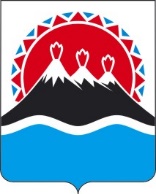 МИНИСТЕРСТВО СПЕЦИАЛЬНЫХ ПРОГРАММКАМЧАТСКОГО КРАЯПРИКАЗг. Петропавловск-Камчатский1. Внести в приказ Министерства специальных программ Камчатского края от 09.06.2021 № 102-П  «Об утверждении норм оснащения подразделений Краевого государственного казенного учреждения «Центр обеспечения действий по гражданской обороне, чрезвычайным ситуациям и пожарной безопасности в Камчатском крае» следующие изменения:1) приложение 1 изложить в редакции согласно приложению 1 к настоящему приказу;2) приложение 2 изложить в редакции согласно приложению 2 к настоящему приказу;3) приложение 3 изложить в редакции согласно приложению 3 к настоящему приказу;4) приложение 5 изложить в редакции согласно приложению 4 к настоящему приказу;5) приложение 6 изложить в редакции согласно приложению 5 к настоящему приказу;6) приложение 7 изложить в редакции согласно приложению 6 к настоящему приказу;7) приложение 8 изложить в редакции согласно приложению 7 к настоящему приказу;8) приложение 10 изложить в редакции согласно приложению 8 к настоящему приказу;9) приложение 11 изложить в редакции согласно приложению 9 к настоящему приказу.2. Настоящий приказ вступает в силу через 10 дней со дня его официального опубликования.Приложение № 1 к приказу Министерства специальных программ Камчатского краяот [Дата регистрации] № [Номер документа]«Приложение № 1 к приказу Министерства специальных программ Камчатского краяот 09.06.2021 № 102-П                                                                                                                                      ».Приложение № 2 к приказу Министерства специальных программ Камчатского краяот [Дата регистрации] № [Номер документа]«Приложение № 2 к приказу Министерства специальных программ Камчатского краяот 09.06.2021 № 102-ПНормы оснащения транспортом, техникой, имуществом и продовольственными пайками поисково-спасательных формирований КГКУ «ЦОД»Нормы выдачи специальной одежды, специальной обуви и специального снаряжения работникам поисково-спасательного отряда  в соответствии с профессией и занимаемой должностью* использовать по установленному производителем сроку Нормы выдачи горного и альпинистского снаряжения работникам поисково-спасательного отряда  в соответствии с профессией и занимаемой должностью* При механических повреждениях, которые ведут к опасной эксплуатации, преждевременное списание возможно,  в установленном порядке.Нормы продовольственного обеспечения поисково-спасательных формирований в период несения дежурства, участия в полевых учениях, проведения аварийно-спасательных и других неотложных работах (далее-АСДНР), нахождения в служебных командировках на территориях иностранных государств для ликвидации последствий стихийных бедствий и чрезвычайных ситуацийНорма № 1для спасателей в период несения дежурствНорма № 2индивидуальный рацион питания (ИРП), суточный.Примечание:1. Индивидуальным рационом питания (ИРП, суточный), обеспечиваются спасатели  в период проведения АСДНР и УТС в случаях, когда не представляется возможным приготовление им горячей пищи вне пунктов постоянной дислокации или в пути следования продолжительностью более 6 часов.2. При комплектовании ИРП (суточный), консервами в мягкой упаковке в его состав включаются 3 химических разогревателя, а разогреватель портативный и вскрыватель консервов исключаются.3. При комплектовании ИРП (суточный), разрешается заменять консервы мясорастительные - 250 граммов на каши быстрого приготовления - 70 граммов или макаронные изделия быстрого приготовления - 60 граммов или картофельное пюре сухое - 60 граммов.4. При температуре окружающего воздуха 35°С и выше дополнительно к данной норме выдается 1500 миллилитров бутилированной питьевой воды.Норма № 3замены продуктов питания при применении нормы № 1        Продукты в пределах пункта разрешается заменять между собой и проводить обратную замену в указанных соотношениях.                                                                                                ».Приложение № 3 к приказу Министерства специальных программ Камчатского краяот [Дата регистрации] № [Номер документа]«Приложение № 3 к приказу Министерства специальных программ Камчатского краяот 09.06.2021 № 102-ПНормы оснащения транспортом, техникой и имуществом отряд по ликвидации аварийных разливов нефтепродуктов ПСО КГКУ «ЦОД»Нормы выдачи специальной одежды, специальной обуви и специального снаряжения работникам отряда по ликвидации аварийных разливов нефтепродуктов в соответствии с профессией и занимаемой должностью. * использовать по установленному производителем сроку                                                         ».Приложение № 4 к приказу Министерства специальных программ Камчатского краяот [Дата регистрации] № [Номер документа]«Приложение № 5 к приказу Министерства специальных программ Камчатского краяот 09.06.2021 № 102-ПНормы оснащения транспортом, техникой и имуществом базы материально-технического обеспечения КГКУ «ЦОД»(п. Пионерский, 15 км) КГКУ «ЦОД»Нормыположенности основного технологического оборудования для проведения ТО-2 и ремонта пожарных автомобилей в подразделениях технической службыПримечание:Инструмент, приспособления и другая оснастка подбираются, исходя из условий производства, на месте и приобретаются самостоятельно.                                                                                                                                       ».Приложение № 5 к приказу Министерства специальных программ Камчатского краяот [Дата регистрации] № [Номер документа]«Приложение № 6 к приказу Министерства специальных программ Камчатского краяот 09.06.2021 № 102-ПНормы оснащения транспортом, техникой и имуществом пожарной части и пожарно-спасательной части КГКУ «ЦОД»                                                                                                                                      ».Приложение № 7 к приказу Министерства специальных программ Камчатского краяот [Дата регистрации] № [Номер документа]«Приложение № 8 к приказу Министерства специальных программ Камчатского краяот 09.06.2021 № 102-ПНормы оснащения транспортом, техникой и имуществом пожарного поста КГКУ «ЦОД»                                                                                                                                      ».Приложение № 8 к приказу Министерства специальных программ Камчатского краяот [Дата регистрации] № [Номер документа]«Приложение № 10 к приказу Министерства специальных программ Камчатского краяот 09.06.2021 № 102-ПНормыоснащения гаража (ул. Максутова, д. 44/1)                                                                                                                                      ».Приложение № 9 к приказу Министерства специальных программ Камчатского краяот [Дата регистрации] № [Номер документа]«Приложение № 11 к приказу Министерства специальных программ Камчатского краяот 09.06.2021 № 102-ПНормы оснащения транспортом, техникой и имуществом учебной пожарной части центра подготовки пожарных и спасателей КГКУ «ЦОД»                                                                                                                                      ».[Дата регистрации]№[Номер документа]О внесении изменений в приказ Министерства специальных программ Камчатского края от 09.06.2021                 № 102-П  «Об утверждении норм оснащения подразделений Краевого государственного казенного учреждения «Центр обеспечения действий по гражданской обороне, чрезвычайным ситуациям и пожарной безопасности в Камчатском крае»Заместитель Председателя Правительства Камчатского края - Министр[горизонтальный штамп подписи 1]         А.А. ЗаболиченкоНормы оснащения транспортом, техникой и имуществом управления, учебного центра (УЦ) подготовки пожарных и спасателей, группы воспитательной работы и психологического обеспечения, группы информационно-коммуникационные технологии, группы оповещения, группы связи КГКУ «ЦОД» №п/пНаименование материально-технических средствЕд.измеренияКол-воПримечаниеКабинеты директора, заместителей, главного бухгалтераКабинеты директора, заместителей, главного бухгалтераКабинеты директора, заместителей, главного бухгалтераКабинеты директора, заместителей, главного бухгалтераКабинеты директора, заместителей, главного бухгалтераНабор мебели руководителя:1.1Стол руководителяшт.1материал - ДВП, ДСП, ЛДСП, МДФразмер не более 80 x 160 x 100 (В x Д xШ) см, на 15 лет1.2Стол приставной(брифинг)шт.1материал - ДВП, ДСП, ЛДСП, МДФразмер не более 70 x 100 x 70 (В x Д x Ш)см, на 15 лет1.3Стол под оргтехнику,компьютершт.1материал - ДВП, ДСП, ЛДСП, МДФразмер не более 80 x 140 x 100 (В x Д x Ш)см, на 15 лет1.4Стол для переговоров/совещанийшт.1материал - ДВП, ДСП, ЛДСП, МДФразмер не более 80 x 350 x 120 (В x Д x Ш)см, на 15 лет1.5Тумба для стола руководителяшт.1материал - ДВП, ДСП, ЛДСП, МДФна 15 лет1.6Шкаф для документовшт.2материал - ДВП, ДСП, ЛДСП, МДФразмер 220 x 70 x 50 (В x Д x Ш)см, на 15 лет1.7Шкаф для верхнейодеждышт.1материал - ДВП, ДСП, ЛДСП, МДФразмер не более 240 x 100 x 60 (В x Д x Ш)см, двустворчатый, двери распашные либо купе, наличие металлической штанги для одежды, на 15 летКресло для руководителяшт.1Постановление Правительства Камчатского края от 06.05.2021               №174-ПСтулья  для посетителей, работниковшт.4на металлическом каркасе с мягким сиденьем, жесткой спинкой, обивка из ткани либо нетканые материалы, на 7 летНабор мебели: диван, журнальный столик, набор шкафовкомпл.1в кабинете директораСейфшт.1металлический, огнестойкий, взломостойкий, с кодовым электронным замком по необходимости размер не более 50 x 50 x 50 (В x Ш x Г)см, на 25 летШторы (жалюзи)шт.1на каждое окно по размеру, на 5 лет Часы настенныешт.13 шт. в кабинет директораЛампа настольнаяшт.1Холодильникшт.1 Поттер (электрочайник)шт.1Печь СВЧшт.1Телевизоршт.1плазменный, LED, диагональ не более 42дюймов, на 7 летЗеркалошт.1Плечики для одеждышт.6Корзина для бумагшт.1Чайный или кофейный сервиснабор1Вешалка напольнаяшт.1Принтершт.1метод печати - лазерныйцветность – черно-белыймаксимальный формат - А4 скорость печати – не менее 30 страниц/минутуналичие сетевого интерфейса, USB встроенный картридер ,на  5 летРабочая станция (монитор, системный блок, устройства ввода-вывода, источник бесперебойного питания)шт.1Постановление Правительства Камчатского края от 06.05.2021 №174-ПСканершт.1в кабинете директораТелефонный аппарат кнопочныйшт.1количество телефонных аппаратов: с выходом на внутреннюю, городскую и междугородную связь с функцией конференц-связи с системной консолью, на 5 лет Факсшт.1в кабинете заместителяПринтер цветнойшт.1в кабинете директораПланшетный компьютершт.1Постановление Правительства Камчатского края от 06.05.2021 №174-ПКабинет воспитательной работы и психологического обеспеченияКабинет воспитательной работы и психологического обеспеченияКабинет воспитательной работы и психологического обеспеченияКабинет воспитательной работы и психологического обеспеченияКабинет воспитательной работы и психологического обеспеченияРабочая станция (монитор, системный блок, устройства ввода-вывода, источник бесперебойного питанияшт.1на работникаПостановление Правительства Камчатского края от 06.05.2021 №174-П Ноутбукшт.2Многофункциональное устройствошт.1Постановление Правительства Камчатского края от 06.05.2021 №174-ППринтер черно-белый формат А4шт.1Телефонный аппарат,  кнопочныйшт.1с выходом на внутреннюю, городскую связь, на 5 летМягкий уголок (диван + кресло + журнальный стол)набор1Массажное креслошт.1Телевизоршт.1Музыкальный центршт.1Зеркалошт.1Стол письменныйшт.1материал - ДВП, ДСП, ЛДСП, МДФразмер не более 80 x 160 x 100 (В x Д xШ) см, на 15 лет Тумба для бумагшт.1материал - ДВП, ДСП, ЛДСП, МДФ, на 15 лет Кресло рабочее (офисное)шт.1для начальника группыоснова - металлическая, с подлокотниками, с регулируемыми механизмом по высоте (газ-лифт), на 7 летШкаф для верхней одеждышт.1материал - ДВП, ДСП, ЛДСП, МДФразмер не более 240 x 50 x 60 (В x Ш x Г)смдвустворчатый, с зеркалом, наличие металлической штанги для одежды, полки для головных уборов, на 15 летШкаф для документовшт.1материал - ДВП, ДСП, ЛДСП, МДФразмер не более 220 x 70 x 50 (В x Ш x Г)см, на 15 летПоттер или электрочайникшт.1Печь СВЧшт.1Холодильникшт.1Шторы (жалюзи)шт.1на каждое окно по размеру, на 5 летЧасы настенныешт.1Шкаф металлический (сейф огнестойкий)шт.1по необходимостиКорзина для бумагшт.1на работникаСтулья для посетителей, работниковшт.1на работника, дополнительно по заявкена металлическом каркасе с мягким сиденьем, жесткой спинкой, обивка из ткани, на 7 летКабинеты группы информационно-коммуникационные технологии, группы оповещения, группы связиКабинеты группы информационно-коммуникационные технологии, группы оповещения, группы связиКабинеты группы информационно-коммуникационные технологии, группы оповещения, группы связиКабинеты группы информационно-коммуникационные технологии, группы оповещения, группы связиКабинеты группы информационно-коммуникационные технологии, группы оповещения, группы связиРабочая станция (2 монитора, системный блок, устройства ввода-вывода, источник бесперебойного питания)шт.1на работникаПостановление Правительства Камчатского края от 06.05.2021 №174-ПНоутбукшт.9по 3 в каждой группеПостановление Правительства Камчатского края от 06.05.2021 №174-ПМногофункциональное устройствошт.1на кабинетметод печати - лазерныйразрешение сканирования - 1200 x 1200 точек/дюйм, тип печати – цветной, двусторонняя печать,максимальный формат – А3,скорость печати – не менее 30 страниц/минуту, интерфейс USB, Ethernet ,встроенный картридер, на 7 летПринтер черно-белый формат А4шт.1на кабинетТелефонный аппарат,  кнопочныйшт.1на кабинетс выходом на внутреннюю, городскую связь, на 5 лет. Факсимильный аппаратшт.2группе связи, группе оповещенияШредер (уничтожитель бумаги)шт.1группе ИКТ, на 5 летСтол письменныйшт.1на работникаматериал - ДВП, ДСП, ЛДСП, МДФразмер не более 80 x 160 x 100 (В x Д xШ) см, на 15 летТумба для бумагшт.1на работникаматериал - ДВП, ДСП, ЛДСП, МДФ, на 15 летЗеркалошт.1на кабинетШкаф для верхней одеждышт.1материал - ДВП, ДСП, ЛДСП, МДФразмер не более 240 x 50 x 60 (В x Ш x Г)смдвустворчатый, с зеркалом, наличие металлической штанги для одежды, полки для головных уборов, на 15 летШкаф для документовшт.1материал - ДВП, ДСП, ЛДСП, МДФразмер не более 220 x 70 x 50 (В x Ш x Г)см, на 15 летКресло рабочее (офисное)шт.1для начальника группыСтулья для посетителей, работниковшт.1для работника, дополнительно по заявкена металлическом каркасе с мягким сиденьем, жесткой спинкой, обивка из ткани, на 7 летШкаф металлический (сейф огнестойкий)шт.1по необходимостиШторы (жалюзи)шт.1на каждое окно по размеру, на 5 летЧасышт.1Корзина для бумагшт.1на работникаПоттер (электрочайник)шт.1Печь СВЧшт.1Холодильникшт.1Полки навесныешт.по необходимостиШкаф металлический картотечныйшт.1Магнитная доскашт.1на группуДополнительное оборудование и инструмент и прочее (ул. Максутова, д. 44)Дополнительное оборудование и инструмент и прочее (ул. Максутова, д. 44)Дополнительное оборудование и инструмент и прочее (ул. Максутова, д. 44)Дополнительное оборудование и инструмент и прочее (ул. Максутова, д. 44)Дополнительное оборудование и инструмент и прочее (ул. Максутова, д. 44)Электрическая УШМ, дискишт.1группе связиДрель-перфоратор, сверлашт.1группе связи, группе ИКТШуруповертшт.1группе связи, группе оповещенияСварочный инвертор и комплектующиешт.1группе связиПресс-клещи для опрессовки и обжима клеммшт.1группе связи, группе ИКТ, группе оповещенияУдлинитель 25мшт.1группе связи, группе оповещенияКлещи для резки тросовшт.1группе связиНабор инструментовкомпл.1группе связи, группе ИКТ, группе оповещенияАптечка медицинскаяшт.1Пылесосшт.1Кабинеты работников управления и учебного центра подготовки пожарных и спасателейКабинеты работников управления и учебного центра подготовки пожарных и спасателейКабинеты работников управления и учебного центра подготовки пожарных и спасателейКабинеты работников управления и учебного центра подготовки пожарных и спасателейКабинеты работников управления и учебного центра подготовки пожарных и спасателейСтол письменныйшт.1на работникаматериал - ДВП, ДСП, ЛДСП, МДФразмер не более 80 x 160 x 100 (В x Д xШ) см, на 15 летТумба для бумагшт.1на работникаматериал - ДВП, ДСП, ЛДСП, МДФ, на 15 летТумба под оргтехникушт.1на кабинетШкаф для верхней одеждышт.1на 4 человекаматериал - ДВП, ДСП, ЛДСП, МДФразмер не более 240 x 50 x 60 (В x Ш x Г)см двустворчатый, с зеркалом, наличие металлической штанги для одежды, полки для головных уборов, на 15 летШкаф для документовшт.1на 2 человекаматериал - ДВП, ДСП, ЛДСП, МДФразмер не более 220 x 70 x 50 (В x Ш x Г)см, на 15 летКресло рабочее (офисное)шт.1для начальника отдела, группы, ведущего специалиста группы оперативного планированияоснова - металлическая, сподлокотниками, с регулируемыми механизмом по высоте (газ-лифт),на 7 летСтулья для посетителей, работниковшт.1на работника, дополнительно по заявкена металлическом каркасе с мягким сиденьем, жесткой спинкой, обивка из ткани, на 7 летШкаф металлический (сейф огнестойкий)шт.1по необходимостиШторы (жалюзи)шт.1на каждое окно по размеру, на 5 летЧасышт.1УЦКорзина для бумагшт.1на работникаПоттер (электрочайник)шт.1на отдел, группуПечь СВЧшт.1на отдел, группуХолодильникшт.1на отдел, группуПолки навесныешт.по необходимостиШкаф металлический картотечныйшт.1УЦСейф огнестойкийшт.1УЦКласс учебного центраКласс учебного центраКласс учебного центраКласс учебного центраКласс учебного центраРабочая станция (монитор, системный блок, устройства ввода-вывода, источник бесперебойного питания)шт.5Постановление Правительства Камчатского края от 06.05.2021 №174-ПСтол письменныйшт.6материал - ДВП, ДСП, ЛДСП, МДФразмер не более 80 x 160 x 100 (В x Д xШ) см, на 15 летТумба для бумагшт.1материал - ДВП, ДСП, ЛДСП, МДФ, на 15 летТумба под оргтехникушт.1Шкаф для верхней одеждышт.3материал - ДВП, ДСП, ЛДСП, МДФразмер не более 240 x 50 x 60 (В x Ш x Г)см двустворчатый, с зеркалом, наличие металлической штанги для одежды, полки для головных уборов, на 15 лет Шкаф для документовшт.3материал - ДВП, ДСП, ЛДСП, МДФразмер не более 220 x 70 x 50 (В x Ш x Г)см, на 15 летСтулья для посетителей, работниковшт.20на металлическом каркасе с мягким сиденьем, жесткой спинкой, обивка из ткани, на 7 летТехническое средство передачи информации(компьютер, компьютерная программа)шт.1Техническое средство тренажа (компьютерная программа)шт.1Техническое средство контроля знаний(компьютерная программа)шт.1Техническое средство самообучения(компьютерная программа)шт.1Стенд информационныйшт.5Манекен-тренажер для обработки навыков сердечно-легочной реанимации (СЛР)шт.1Манекен-тренажер для обработки навыков сердечно-легочной реанимации (СЛР) детскийшт.1Комплект таблиц по первой медицинской помощикомпл.1Комплект шин транспортных складных (КШТС)компл.1Бинт эластичныйшт.20Компьютерная программа «Первая медицинская помощь»шт.1Компьютерная программа «Первая медицинская помощь при поражениях АХОВ»шт.1Компьютерная программа «Основы реанимации»шт.1Интерактивная доска с проекторомкомплект1Манекен пластиковыйшт.3Набор предметов имитации оперативного управления:- Стол штабной пожарный СШП-03;- Повязки нарукавные;- Имитационные флажки (зона открытого горения, зона задымления, опасная зона);- Средство имитации – «очаг пожара».наборшт.шт.комплектшт.111011для проведения пожарно-тактических учений (занятий)Средства связи, измерительные приборы, фото, видео, компьютерами и оргтехникойСредства связи, измерительные приборы, фото, видео, компьютерами и оргтехникойСредства связи, измерительные приборы, фото, видео, компьютерами и оргтехникойСредства связи, измерительные приборы, фото, видео, компьютерами и оргтехникойСредства связи, измерительные приборы, фото, видео, компьютерами и оргтехникойРабочая станция (монитор, системный блок, устройства ввода-вывода, источник бесперебойного питания)шт.1на работникаПостановление Правительства Камчатского края от 06.05.2021 №174-ПТелефонный аппараткнопочныйшт.11 на каждый кабинет2 в кабинеты с количеством 3 и более  человекс выходом на внутреннюю, городскую связь, на 5 летМногофункциональное устройствошт.1на кабинетметод печати - лазерныйразрешение сканирования - 1200 x 1200 точек/дюйм, тип печати – цветной, двусторонняя печать, максимальный формат – А3, скорость печати – не менее 30 страниц/минуту, интерфейс USB, Ethernet, встроенный картридер, на 7 летПринтер цветнойшт.1в группе планирования мероприятий по ГО, 1 в УЦ, приемнойПринтер черно-белый формат А4шт.121 на каждый кабинет2 в кабинеты с количеством 3 и более человекПринтер  черно-белый формат А3шт.1в канцелярииЛаминаторшт.1в отделении территориального страхового фонда документации, в УЦПлоттер струйныйшт.1на 10 летБрошюровщик для переплета на пластиковую пружинушт.1Шредер (уничтожитель бумаги)шт.1на отдел,на 5 лет Сервер (в комплекте с источниками бесперебойного питания)шт.61-файл-сервер2-бухгалтерия                2-доменный (основной, резервный)        1-информационной безопасностиПрибор для измерения тока и напряжения (цифровой мультиметр)шт.2на управлениеЧастотомершт.1на управлениеАнтенный анализаторшт.2на управлениеЗарядное устройство для аккумуляторных батареекшт.1на управлениеЦифровая офисная АТСшт.1на управлениеНоутбукшт.13       2      -  учебный центр  - ОКООП      1      - СМИКоммутационное оборудование:шлюз;сетевой коммутатор 8 портовый;сетевой коммутатор 16 портовый;сетевой коммутатор 32 портовый;KVM-переключатель.шт.12232на управлениеТелекоммуникационный шкафшт.2на управлениеЦифровая фотокамераЦифровая видеокамерашт.322-СМИ, 1-учебный центрДиктофоншт.21-группа закупок, 1-СМИКанцелярские принадлежности на 1 работникаКанцелярские принадлежности на 1 работникаКанцелярские принадлежности на 1 работникаКанцелярские принадлежности на 1 работникаКанцелярские принадлежности на 1 работника№п/пНаименование материально-технических средствЕд.измеренияКол-вона 1 годПримечаниеБумага офисная 80 г/кв. метр, А4, 500 листовкор.2дополнительно выдается по обоснованной записке руководителя подразделенияЕжедневникшт.1Карандаш чернографитныйшт.2в УЦ по заявкеКлей карандаш; ПВАшт.1дополнительно выдается по обоснованной записке руководителя подразделенияКалендарь (перекидной или настенный)шт.1на один кабинетКорректоршт.1Линейкашт.1на 3 годаЛастикшт.1Ножницышт.1на 3 годаПапка, с прижимным механизмом, А4шт.3дополнительно выдается по обоснованной записке руководителя подразделенияПапка-регистратор с арочным механизмомшт.12дополнительно выдается по обоснованной записке руководителя подразделенияРучка шариковая синяяшт.6Степлер на 100 листов, скобышт.1на 3 годаКлейкая лента (скотч широкий и узкий)шт.1Скрепки для бумаг маленькие, коробка 100 штукупак.2Точилка механическая с контейнеромшт.1на 3 годаНабор текстомаркеров, 4 цветанабор1Флажки-закладки самоклеящиесяцветные, 100 листовнабор1Файл А 4упак. 1Набор канцелярскийшт.1до износаАрхивная папкашт.по заявке: отдел кадров, канцелярия, бухгалтерия, подразделения МТО, УЦКорзина для бумагшт.1на 6 летПечатьшт.по обоснованной заявкеСтенд информационныйшт.6по потребностиФасадная вывескашт.1по потребностиМоющие средства для служебных помещений (100 кв. метров)Моющие средства для служебных помещений (100 кв. метров)Моющие средства для служебных помещений (100 кв. метров)Моющие средства для служебных помещений (100 кв. метров)Моющие средства для служебных помещений (100 кв. метров)Средство для мытья  половлитр2на 1 месяцМыло туалетноекг.0,2в УЦ по заявкеМыло жидкоелитр0,2на месяцИнвентарь для уборки помещений: (веник, щетка для пола) совок, швабра, ведро.набор4по кол-ву уборщицна 3 годаПылесосшт.1Перчатки резиновыепар2 на 1 месяц по кол-ву уборщицТкань для уборки служебных помещенийметр6на 1 месяцСредство для чистки стекол,500 млшт.1на 6 месяцевЩетка для оконшт.4по кол-ву уборщицна 3 годаЧистящее средство на 1 приборшт.1на 1месяцХлорка (хлорамин, белизна) на 1 приборлитр1на 1месяцОсвежитель воздухашт.1на 1 месяц по кол-ву санузловТуалетная бумага (на 1 человека)рулон1на 1 месяц, в УЦ дополнительно по заявкеКорзина для мусорашт.1до износаМешок для мусора (разные)упак.2на 1месяцДля уборки территорииДля уборки территорииДля уборки территорииДля уборки территорииДля уборки территорииЛопата штыковаяшт.10Лопата совковаяшт.10Скрепер для уборки снегашт.1по обоснованной заявкеПерчатки х\бпар100дополнительно на субботники по заявкеМетлашт.8Ломшт.1Носилкишт.2Тачка садоваяшт.2Аптечка медицинскаяшт.1Вещевое имущество для работников, принимающих участие в командировках, по обеспечению готовности к реагированию на ЧС , в учебно-тренировочных мероприятиях и отдела материально-технического обеспеченияВещевое имущество для работников, принимающих участие в командировках, по обеспечению готовности к реагированию на ЧС , в учебно-тренировочных мероприятиях и отдела материально-технического обеспеченияВещевое имущество для работников, принимающих участие в командировках, по обеспечению готовности к реагированию на ЧС , в учебно-тренировочных мероприятиях и отдела материально-технического обеспеченияВещевое имущество для работников, принимающих участие в командировках, по обеспечению готовности к реагированию на ЧС , в учебно-тренировочных мероприятиях и отдела материально-технического обеспеченияВещевое имущество для работников, принимающих участие в командировках, по обеспечению готовности к реагированию на ЧС , в учебно-тренировочных мероприятиях и отдела материально-технического обеспеченияКостюм летний из смешанных тканей или комбинезон хлопчатобумажныйкомпл.1 на 2 года (для всех)Головной убор летнийшт.1 на 2 года (для всех)Футболка хлопчатобумажнаяшт.2 на 2 года (для всех)Костюм зимний на утепляющей прокладкекомпл.1 на 5 летГоловной убор зимнийшт.1 на 5 летБотинки с высокими берцами летниепар1 на 3 годаБотинки с высокими берцами утепленныепар1 на 3 годаБоевая одежда пожарногокомпл.1 на 3 годадиректору, зам.директора по МТО, зам.директора-начальнику противопожарной службы, отделу контроля за оперативной обстановкой с пожарами, в УЦ, база ГДЗСЗащитная обувь пожарногопар1 на 3 годаКаска, топор, пояс, карабинкомпл.до износаВещевое имущество для работниковВещевое имущество для работниковВещевое имущество для работниковВещевое имущество для работниковВещевое имущество для работниковНаименование должностиНорма выдачи на годНорма выдачи на годПримечаниеВодитель:Костюм для водителей (куртка и полукомбинезон х/б)Костюм на утепляющей прокладкеГоловной убор зимнийБотинки рабочиеБотинки с высокими берцами утепленныеПерчатки х/б11 на 3 года1 на 3 года1 на 2 года1 на 2 года1211 на 3 года1 на 3 года1 на 2 года1 на 2 года12при вождении на бензовозе дополнительно выдается:каска - дежурная, жилет сигнальный - дежурный, ботинки с жестким подноском зимние и летние, костюм из антистатистической ткани зимний и летнийУборщик производственных, служебных помещений:Халат х/бТуфли на нескользкой подошвеПерчатки резиновые11241124Автомобильная техникаАвтомобильная техникаАвтомобильная техникаАвтомобильная техникаАвтомобильная техникаЛегковой автомобильшт.8обеспечивающие деятельность руководства (персональное закрепление):директор-1 шт; зам.директора-начальник противопожарной службы-1 шт; зам.директора по МТО-1 шт;Кузов-контейнер на базе автомобиля повышенной проходимостишт.1Автобус до 29 местшт.1Пассажирское транспортное средство 13 местшт.1ГАЗ-27057(Автохимлаборатория)шт.1№п/пНаименование материальных средствЕд. изм.ПСОКол-во выдачи на каждый филиалПримечаниеПлавсредстваПлавсредстваПлавсредстваПлавсредстваПлавсредстваПлавсредстваЛодка металлическая РИБ с дистанционным управлениемшт.11Лодка надувная c транцевой доскойшт.32Мотор лодочный, ПЛМшт.32Лодка надувная, малая весельная (2-4 места)шт.21Плот спасательный (РАФТ, 6-12 мест)шт.3-Жилет (пояс) спасательныйшт.3012Спасательное оборудованиеСпасательное оборудованиеСпасательное оборудованиеСпасательное оборудованиеСпасательное оборудованиеСпасательное оборудованиеКомплект ГАСИ, тип «Holmatro», «Weber» компл.41Комплект пневмоинструмента «Holmatro» «Weber»компл.21Бензогенератор 1,0 – 6,5 кВт шт.52Дизель - генератор 60 кВт, (аварийное энергообеспечение)шт.11Автономная солнечная электростанция шт.1-Дрель электрическаяшт.41Огнетушитель ранцевый шт.106Емкость для перевозки воды(100-1000л.)шт.-1Насос электрический для лодки ПВХшт.11Дрель электрическая ударнаяшт.21Перфоратор электрическийшт.41Ножницы электрическиешт.41УШМ электрическая шт.41УШМ аккумуляторныйшт.1-Перфоратор аккумуляторныйшт.1-Инструмент многофункциональный «Dremel» аккумуляторныйшт.1-Моторезак дисковый (бензорез)шт.41Аппарат сварочный (инвенторный)шт.11Щиток сварщика защитныйшт.11Бензопила с набором цепейкомпл.21Мотопомпа, производительность 600-800 л/мин., в комплекте с рукавами (всасывающие, напорные)компл.21Установка осветительная переносная шт.21Штатив - тренога с лебедкой для подъема из колодцашт.21Устройство подъемное, ручная «Таль», грузоподъемность 0,5тшт.21Лебедка электрическая, 5-10 тшт.21Удлинитель на катушке, 30-50 мшт.41Дрон Подводныйкомпл.1-Страховочно - спасательное снаряжение для работы в техногенных условиях (Промальп)Страховочно - спасательное снаряжение для работы в техногенных условиях (Промальп)Страховочно - спасательное снаряжение для работы в техногенных условиях (Промальп)Страховочно - спасательное снаряжение для работы в техногенных условиях (Промальп)Страховочно - спасательное снаряжение для работы в техногенных условиях (Промальп)Страховочно - спасательное снаряжение для работы в техногенных условиях (Промальп)Самоблокирующееся спусковое устройство RIG D21A - D21ANшт.3061 на каждого спасателяСтраховочное устройство для работы с динамической веревкой GRIGRI 2  D14 2шт.306Карабин для работы с устройствамиRIG D21A / GRIGRI 2 FREINO M42шт.306Мобильное страховочное устройство ползункового типа ASAP B71шт.306Амортизатор для страховочного устройства ASAP B71, ASAP’SORBER L71 20шт.306Беседка страховочная спасательная FALCON C38AAA / C38AANшт.306Грудная обвязка для беседки FALCON (C38AAA) TOP C81000шт.306Грудная обвязка для беседки FALCON - PETZL TOP со встроенным брюшным зажимом CROLLшт.104Регулируемая привязь для позиционирования GRILLON L52A 002: 2 mшт.306Энергопоглощающая самостраховка со встроенным амортизатором рывка ABSORBICA-Y 150 L70150 Yшт.306Карабины страховочные грушевидные HMS автоматические из алюминиевого сплава с (3-хтактной) байонетной муфтойшт.120244 шт. на спасателяКарабины вспомогательные овальные автоматические из алюминиевого сплава c (2-хтактной) байонетной муфтойшт.12024Репшнур вспомогательный 8ммметр.40060Петля для схватывающего узла из репшнура 8мм/1.75мшт.60122 шт. на спасателяМногофункциональное страховочно-спусковое устройство MPDшт.102Спасательная косынка с плечевыми ремнямишт.41Блок-ролик для двойной веревкишт.2-Веревка статическая 9,0 мм (1/100м)шт.3-Блок-ролик двойной с системой автоматической фиксации веревкишт.2-Устройство для эвакуации с ККДкомпл.4-Двойной страховочный строп с амортизатором рывка ABSORBICA – Y80 MGOшт.8Дополнительное оборудование и инструментДополнительное оборудование и инструментДополнительное оборудование и инструментДополнительное оборудование и инструментДополнительное оборудование и инструментДополнительное оборудование и инструментНабор слесарного инструментакомпл.11Набор столярного инструментакомпл.11Набор сантехнического инструментакомпл.11Кувалдашт.42Гвоздодершт.42Тиски слесарные (250мм)шт.21Топоршт.82Пила дисковая электрическаяшт.11Пила цепная электрическаяшт.1-Лобзик электрическийшт.1-Аппарат сварочный автономный шт.1-Шуруповерт аккумуляторныйшт.11Компрессор гаражныйшт.1-Станок сверлильныйшт.11Станок заточнойшт.11Газонокосилка электрическаяшт.1-Мотогазонокосилкашт.11Огнетушитель ОП, ОУшт.3010Средства обнаружения пострадавшихСредства обнаружения пострадавшихСредства обнаружения пострадавшихСредства обнаружения пострадавшихСредства обнаружения пострадавшихБеспилотный летательный аппарат (квадрокоптер)шт.11Телевизионная система поиска пострадавших "Система 1-К"шт.1-Автономный прибор ночного поискашт.31Виброфоншт.1-Бинокль, подзорная трубашт.42Тепловизоршт.1-Акустический прибор поиска пострадавших АПП-1 ("Пеленг-2")шт.1-Прибор для обнаружения с вертолета пострадавших в лавинешт.1-Моноимпульсный дальномерный радар LS-RR02шт.1-Горное и альпинистское снаряжениеГорное и альпинистское снаряжениеГорное и альпинистское снаряжениеГорное и альпинистское снаряжениеГорное и альпинистское снаряжениеГорное и альпинистское снаряжениеЛыжи горные Ski-Tourпар.3061 на спасателяКрепления Ski-Tourпар.306Ботинки Ski-Tourпар.306Камус cинтетический Ski-Tourпар.306Палки телескопические 2-х коленные, Ski-Tourпар.306Лавинный радиомаяк 3-х антенный с функцией маркировки обнаруженной целишт.306Лавинный зонд карбоновый с функцией дистанционного отключения лавинного радиомаякашт.101Лавинный зонд стальнойшт.6012Зонд лавинный складной индивидуальный дюралевыйшт.306Лопата лавинная с телескопической рукояткойшт.306Каска защитная альпинистскаяшт.306Ледоруб альпинистскийшт.306Кошки для ботинок Ski-Tour и альпинистских ботинокпар.306Кошки для трекинговых ботинокпар.306Беседка альпинистскаяшт.306Грудная обвязка регулируемаяшт.306Зажим для подъема по веревке (правый, левый)шт.60122 на спасателяСамостраховка к зажимушт.6012Лесенка регулируемая для работы с зажимомшт.6012Самостраховка из основной динамической  веревки 9.7-10ммшт.306Пластина - амортизатор рывка для самостраховки из динамической веревки 1к-т/2штшт.6012Страховочное устройство «ATC GUIDE»шт.306Спусковое устройство для двойной веревки     «ВОСЬМЕРКА»шт.306Карабины альпинистские грушевидные HMS с резьбовой муфтойшт.120244 на спасателяКарабины альпинистские овальные c резьбовой муфтойшт.12024Карабины альпинистские овальные вспомогательные, без муфтышт.180366 на спасателяБлок – ролик «Mini»шт.306Оттяжка скальная 17 см в комплекте с 2-мя карабинами Spiritшт.306Петля страховочная, 60 см из трубчатой стропы Нейлон / Nylon 16/20ммшт.60122 на спасателяПетля страховочная, 120 см из трубчатой стропы Нейлон / Nylon 16/20ммшт.6012Петля страховочная, 150см из трубчатой стропы Нейлон / Nylon 16/20ммшт.6012Петля страховочная, 180см из трубчатой стропы Нейлон / Nylon 16/20ммшт.306Петля страховочная, 240см из трубчатой стропы Нейлон / Nylon 16/20ммшт.306Репшнур вспомогательный 7ммметр.40060Петля для схватывающего узла из репшнура, 7мм/1.75мметр.12021Веревка вспомогательная, 9 ммметр.400100Веревка динамическая, 9,5-11мм (6/50м)метр.400100Веревка статическая, 10,5-11 мм (9/50м)метр.700200Стропа страховочная трубчатая, шир. 16-20ммметр.6012Пила снеговаяшт.81Крючья ледовыешт.50-Групповое специальное спасательное снаряжениеГрупповое специальное спасательное снаряжениеГрупповое специальное спасательное снаряжениеГрупповое специальное спасательное снаряжениеГрупповое специальное спасательное снаряжениеГрупповое специальное спасательное снаряжениеВертлюг малый SWIVEL S P58Sшт.2-Вертлюг большой SWIVEL L P58 Lшт.2-Зажим для веревки BASIC B18AAAшт.41Зажим/блок-ролик MICROTRAXION  Р07шт.6-Площадка коннекторная PAW P63 S (малая – 3 отверстия)шт.5-Площадка коннекторная PAW M P63 M (средняя – 7 отверстий)шт.41Молоток скальный  BONGO P27шт.6-Крючья скальныешт.30-Закладные элементы для страховки на скалахшт.30-Шлямбурные крючья 12мм х 100ммшт.20-Шлямбурные крючья (анкеры) 16мм х 200/250ммшт.200-Пробойник Rocpecker P26шт.2-Буры для пробойника SDS Rocpecker   12х1000ммшт.6-Проушина для анкеров, шлямбурных крючьев из нержавеющей сталишт.250-Карабин стальной грушевидной формы с резьбовой муфтойшт.102Карабины альпинистские грушевидные HMS с резьбовой муфтойшт.20-Карабины альпинистские овальные c резьбовой муфтойшт.20-Карабины альпинистские вспомогательные без муфтышт.50-Большой стальной монтажный карабин (пожарный MGO 60)шт.6-Блок-ролик двойной GEMINI P66Aшт.82Блок – ролик одинарный большой RESCUE P50A - P50ANшт.62Блок – ролик для двойной веревки KOOTENAY P67компл.2-Блок – ролик для троса TANDEM SPEED P21 SPEшт.2-Грудной веревочный зажим CROLL B16шт.10-Плечевой ремень для крепления зажима CROLL B16 SECUR C74шт.10-Треугольное соединительное звено для крепления зажима CROLL B16 к страховочной беседке DELTA  P11-8Вшт.10-Протектор для защиты веревки металлический закрытого типа ROLL MODULE P49шт.61Протектор для защиты веревки, гибкий ПВХ   PROTEC C45шт.102Лебедка веревочнаяшт.2-Тормозное устройство для спуска с наращиванием веревок (с узлами) TUBA D12компл.1-Спусковое страховочное устройство «Лукошко»шт.10-Полиспастная система – комплект блок-роликов с возможностью автоматической фиксациишт.81Коннектор вертлюг (карабин-кольцо)шт.8-Коннектор вертлюг (карабин-карабина)шт.8-Блок-ролик, одинарный со встроенным вертлюгомшт.4-Блок-ролик, одинарный, большого диаметра, со встроенным вертлюгомшт.6-Блок-ролик, двойной со встроенным вертлюгомшт.4-Прусик-блок, двойной, повышенной прочностишт.4-Прусик-блок мини, одинарный, повышенной прочностишт.4-Вертлюг с кольцами большого диаметрашт.2-Вертлюг (кольцо – серьга)шт.4-Вертлюг разъемныйшт.2-Зажим многофункциональный компактный, без ручкишт.2-Средства десантированияСредства десантированияСредства десантированияСредства десантированияСредства десантированияСредства десантированияПлот спасательный надувной (ПСН) авиационныйшт.2-Костюм авиационно-морской десантныйшт.20-Жилет спасательный авиационный (АСЖ)шт.20-Спусковое устройствошт.10-Карабин - рапидшт.20-Специальные сигнальные средстваСпециальные сигнальные средстваСпециальные сигнальные средстваСпециальные сигнальные средстваСпециальные сигнальные средстваСпециальные сигнальные средстваРакета сигнальная, 3 цветашт.15020Ракета красного огня ПРБ-40шт.5010Фальшфейер красного огняшт.4010Фальшфейер сигнальный дымшт.4010Конус сигнальный ПВХшт.4010Лента сигнальная, оградительная (8см х 250м)рулон.105Вспомогательное снаряжениеВспомогательное снаряжениеВспомогательное снаряжениеВспомогательное снаряжениеВспомогательное снаряжениеВспомогательное снаряжениеЛопата совковаяшт.102Лопата штыковаяшт.102Ломшт.31Бочка пластиковая герметичная 100 лшт.101Линемёт пневматическийшт.21Спички ветровые, в коробкешт.10010Свечи стеариновые (светильники)шт.10010Дыхательный аппарат типа АСВ с запасными баллонами и ЗИПкомпл.5-Компрессор для заполнения баллоновшт.1-Респиратор типа РУ-60М со сменным патроном-фильтром марки В,Г,КДшт.106Лестница трех коленная 9-12 мшт.21Стремянкашт.21Средства радиационного контроляСредства радиационного контроляСредства радиационного контроляСредства радиационного контроляСредства радиационного контроляСредства радиационного контроляИндивидуальный дозиметр, тип «ДКС-04», комплектшт.10Дозиметр ДРГ-01-Т, (комплект) или его аналогишт.1-Знаки радиационной безопасностикомпл.1Газоанализатор на:-аммиакшт.1--ртутьшт.1--серную кислотушт.1--метаншт.11-сероводородшт.11-угарный газшт.11Специальное защитное обмундированиеСпециальное защитное обмундированиеСпециальное защитное обмундированиеСпециальное защитное обмундированиеСпециальное защитное обмундированиеСпециальное защитное обмундированиеКостюм термозащитный «Индекс»компл.5-дежурныйКостюм легкий типа «Л-1»компл.102дежурныйКостюм морской спасательныйкомпл.102дежурный«Комбинезон-поплавок», герметичный костюм с дополнительной плавучестью, для езды на снегоходекомпл.-2дежурныйБоевая одежда пожарногокомпл.1061 на 5 летСапоги пожарногопар.1061 на 5 летПодшлемник летнийшт.1061 на 5 летБелье термостойкое зимнеекомпл.1061 на 5 летБелье термостойкое летнеекомпл.1061 на 5 летШлем каска пожарногокомпл.106Пояс пожарного компл.106Топор пожарный с кобуройкомпл.106Перчатки кожаные рабочиепар.3061 на годПерчатки резиновые рентгенозащитныепар.10-дежурныеКомплект одежды для работы с биологическими останками компл.306одноразового примененияСредство защиты органов слуха (наушники)шт.126дежурныеОчки защитные для работы с инструментомшт.3661 на 1 годПерчатки х/б с нитриловым покрытиемшт.3061 на 1 годСредства освещенияСредства освещенияСредства освещенияСредства освещенияСредства освещенияСредства освещенияФонарь индивидуальный ручной, (аккумуляторный, батарейный) с запасным комплектом элементов питанияшт.306Элемент питания для э/фонарейшт.6012Фонарь электрический аккумуляторный, групповойшт.52Химический источник светашт.6012Лампа настольнаяшт.21Транспортировочные средстваТранспортировочные средстваТранспортировочные средстваТранспортировочные средстваТранспортировочные средстваТранспортировочные средстваКонтейнер изотермическийшт.103Носилки эвакуационныешт.122Рюкзак для переноски веревки на сложном рельефе и в техногенных условиях, 45л.шт.122Сумка-баул для транспортировки комплектов спасательного снаряжения 120л-130лшт.101Гермомешок транспортировочныйшт.306Средства жизнеобеспеченияСредства жизнеобеспеченияСредства жизнеобеспеченияСредства жизнеобеспеченияСредства жизнеобеспеченияСредства жизнеобеспеченияМодуль пневмокаркасный, жилойшт.2-Пушка тепловаяшт.21Средство для обеззараживания  водышт.21Средство для очистки водышт.21Палатка 2-3 местнаяшт.102Палатка 4-местнаяшт.61Палатка 10-местнаяшт.3-Палатка 20-местнаяшт.1-Палатка зимняя 4 – 8 местнаяшт.21Одеяло шерстяноешт.366Кровать раскладнаяшт.366Комплект постельного бельякомпл.366Полотенце вафельноешт.366Полотенце махровоешт.366Матрацшт.366Подушкашт.366Индивидуальный рацион питанияшт.50060Тент пропиленовый 3х4м; 4х6м; 6х8м; 8х10м; 10х12м.шт.102Контейнер 20-ти,40- ка футовыйшт.11Лебедка 5 тонн на автомобиль УАЗ 390995шт.11Сцепное устройство (шар) для буксировки прицепа шт.11Устройства для приготовления пищиУстройства для приготовления пищиУстройства для приготовления пищиУстройства для приготовления пищиУстройства для приготовления пищиУстройства для приготовления пищиПечь походная, газоваяшт.31Баллон газовый 250, 500 гршт.5010Примус мультитопливный MSR / Mountain Safety Research шт.42Горелка газовая групповаяшт.41Термос, V 2л-10 л.шт.82Котелок комбинированный 2-3 чел., 5-6 чел., 7-8 чел.шт.101Канистры V-2л; 5л; 10л; 20л; 50лнабор.41Ведро V-8л; 10л; 12л.набор.21Посуда для приготовления пищи дежурной сменынабор.11по количеству человекЧайник 3-5 л.шт.41Ложка разливная (половник)шт.41Изотермический контейнер с аккумуляторами холодашт.51Медицинские средства, оборудование и имуществоМедицинские средства, оборудование и имуществоМедицинские средства, оборудование и имуществоМедицинские средства, оборудование и имуществоМедицинские средства, оборудование и имуществоМедицинские средства, оборудование и имуществоКислородный баллон с кислородом 2лшт.3-Э/плита двух конфорочнаяшт.2-Кипятильник электрическийшт.2-Шкаф медицинскийшт.2-Сейф малыйшт.1-Холодильник автомобильныйшт.1-Врачебная укладка полеваяшт.2-Клеёнка медицинскаяп/м.50-Малый хирургический наборшт.1-Реанимационная противошоковая укладка полеваяшт.3-Фельдшерская укладка полеваяшт.21Носилки складные медицинскиешт.21Носилки мягкиешт.21Спинальная доскашт.21Воротник Шанцашт.31Грелка солеваяшт.6012Аппарат ДАР-05 для ИВЛшт.1-Шина Крамера пневматическая, иммобилизующая компл.21Баллон кислородный, 40л с редукторомшт.1-Шина универсальная гибкая «Samsplint»шт.306Защитная лицевая пленка для ИВЛ «Рот в рот»шт.306Карманная маска для ИВЛ «Рот- маска»шт.306Маска лицевая для СЛРшт.102Бинт самоклеющийсяшт.306Пинцет глазной 95 ммшт.306Ножницы малые с тупым концомшт.306Жгут кровоостанавливающий «Альфа»шт.306Электрокардиограф-дефибрилляторшт.1-Тонометршт.2-Пульс - оксиметршт.1-Стетофонендоскопшт.1-Термометр медицинскийшт.51Термометр цифровой бесконтактныйшт.21Офтальмоскопшт.1-Фонарь неврологическийшт.1-Молоток неврологическийшт.1-Спасательное оборудование «Герма»шт.1-Противошоковый костюм «Каштан»компл.2-Транспортировочный мешок, одноразовыйшт.4010Перчатки анатомическиешт.4010Футляр-укладка коробчатого типашт.31Ванночка стеклянная для промывки глазшт.21Комплект  противоожоговыйкомпл.102Пакет перевязочный стерильныйшт.206Грелка многофункциональнаяшт.102Холодильник для медикаментов, V-0,4 м3шт.1-Дефибриллятор автономныйшт.1-Учебное медицинское имуществоУчебное медицинское имуществоУчебное медицинское имуществоУчебное медицинское имуществоУчебное медицинское имуществоУчебное медицинское имуществоМанекен-тренажер для отработки навыков С-Л  Реанимации (СЛР)шт.11Комплект таблиц по первой медицинской помощикомпл.11Компьютерная программа «Первая медицинская помощь»шт.11Программа «Первая медпомощь при поражениях СДЯВ»шт.11Программа «Основы реанимации»шт.11Носилки ковшовые складныешт.1-Носилки складные медицинскиешт.1-Комплект иммобилизующих пневматических шинкомпл.11Комплект иммобилизующих шинкомпл.11Носилки иммобилизующие, вакуумныешт.1-Комплект лестничных шинкомпл.31Жгуты кровоостанавливающиешт.101Бинтышт.205Шприц-тюбикшт.20-Система для переливания крови, одноразоваяшт.10-Секундомершт.1-Тренажеры для общефизической подготовки и спортинвентарьТренажеры для общефизической подготовки и спортинвентарьТренажеры для общефизической подготовки и спортинвентарьТренажеры для общефизической подготовки и спортинвентарьТренажеры для общефизической подготовки и спортинвентарьТренажеры для общефизической подготовки и спортинвентарьГриф гантельный Body-Solid OB20. Гриф гантельный в комплекте с замками.шт.6-Гриф Alex B-OB-60-3, длина 1500 мм с замками-пружинами.шт.1-Гриф Alex B-OB-72-3, длина 1800 мм с замками-пружинами.шт.1-Гриф Ivanko Barbell OBZ-20, длина  120 см, вес 10 кг.шт.1-Гриф Ivanko Barbell OBZ-20, длина  220 см, вес 15 кг.шт.21Замки Foreman COT-1.25, диаметр 50 мм, вес 1.25.шт.22Диски Foreman FM/RUBO, диаметр отверстия 50 мм. Вес 1.25 кг, 2.5 кг, 5.0 кг, 10кг.,15 кг, 20кг, 25 кг,шт.42-Диски Hammer Strength HOD1001, общий вес - 157.5 кг.шт.1414Пояс тяжелоатлетический 10 см, разм. М, L.шт.2-Турник гимнастическийшт.21Силовой тренажер AeroFit IT-7014. Классический жим лежа.шт.1-Силовой тренажер Winner/Oxygen RACK-01. Универсальная стойка под штангу.шт.1-Силовой тренажер Brumer GYM2. Силовой комплекс.шт.1-Силовой тренажер Body Solid GLPH-1100. Жим ногами + гакк-машина.шт.1-Инверсионный стол Hang Ups Contour L-5.шт.1-Силовой тренажер Body Solid GRCH-322. Римский стул + гиперэкстензия.шт.11Силовой тренажер Carbon RK-20. Универсальная стойка под штангу.шт.1-Силовой тренажер Body Solid GPCB-329. Парта для бицепса.шт.11Спортивное напольное покрытие МВ MATBI-12. Материал: резина.                                                              Толщина, мм: 20.шт.8-Мяч гимнастический Togu ABS Power-Gymnastic Ball.шт.1-Мяч футбольныйшт.2-Мяч волейбольныйшт.4-Мяч баскетбольныйшт.2-Кардиотренажер инерционный (велотренажер)шт.21Беговая дорожкашт.11Эллиптический кардиотренажершт.21Насос с иглой для мячейшт.1-Сетка волейбольнаяшт.2-Стол для настольного теннисашт.1-Комплект для игры в настольный теннискомпл.2-Секундомер спортивныйшт.41Корзина баскетбольнаяшт.2-МебельМебельМебельМебельМебельМебельГардеробшт.1-Диваншт.2-Диван-угловойшт.4-Комодшт.1-Кресло рабочее (офисное)шт.61начальнику,зам.начальника,начальникам филиаловКресло-кроватьшт.81в караульное помещениеКухнякомпл.11Стол обеденныйшт.21Стол для переговоровшт.1-Столшт.241Стул 3-х местный на рамешт.9-Тумбашт.41Шкаф для верхней одеждышт.51в кабинетахШкаф металлическийшт.56Шкафшт.13-Шкаф для хранения имуществашт.356Магнитная доскашт.21Бытовая техникаБытовая техникаБытовая техникаБытовая техникаБытовая техникаБытовая техникаПечь микроволноваяшт.21Электроплита, электроплита с духовым шкафомшт.21Чайник электрический, V-1,7 лшт.11Поттер электрический,  V-3,0 лшт.21Холодильник бытовой,  V-0,8м3шт.21Холодильная камера, V-0,54м3шт.1-Вытяжка кухоннаяшт.1-Машинка стиральная автоматшт.2-Сушилка для рукшт.2-Бойлер электрический, V-15,50,80,100 лшт.51Телевизор с жидкокристаллическим экраномшт.31Средства связи, измерительные приборы, фото, видео, компьютерами и оргтехникойСредства связи, измерительные приборы, фото, видео, компьютерами и оргтехникойСредства связи, измерительные приборы, фото, видео, компьютерами и оргтехникойСредства связи, измерительные приборы, фото, видео, компьютерами и оргтехникойСредства связи, измерительные приборы, фото, видео, компьютерами и оргтехникойСредства связи, измерительные приборы, фото, видео, компьютерами и оргтехникойРабочая станция (монитор, системный блок, устройства ввода-вывода, источник бесперебойного питания)компл.81Постановление Правительства Камчатского края от 06.05.2021 №174-ПНоутбукшт.21Принтер (ф. А-4)шт.4-Принтер цветнойшт.1-МФУ (ф. А-4)шт.31МФУ (ф. А-3)шт.1-Телефон-факсшт.11Цифровой аудиорегистраторшт.11Калькуляторшт.41Курвиметршт.2-Секундомершт.3-Электромегафоншт.21Видеокамерашт.2-Мультимедийный проектор с экраномкомпл.1-Фотоаппарат цифровойшт.11Видеорегистратор автомобильныйшт.21Видео регистратор персональныйшт.21Радиостанция УКВ-диапазона, базовая.компл.21Радиостанция УКВ-диапазона, автомобильнаякомпл.52Радиостанция УКВ-диапазона, носимаякомпл.306Гарнитура авиационнаяшт.4-Навигатор ГЛОНАСС с адресным планом  города и Камчатского краяшт.81GPS - навигаторшт.306Спутниковый телефоншт.61Сотовый телефоншт.51начальникам ФПСОНорма расхода канцелярских товаров  для спасателей (на год)Норма расхода канцелярских товаров  для спасателей (на год)Норма расхода канцелярских товаров  для спасателей (на год)Норма расхода канцелярских товаров  для спасателей (на год)Норма расхода канцелярских товаров  для спасателей (на год)Норма расхода канцелярских товаров  для спасателей (на год)Бумага офисная 80 г/кв. метр, А4, 500 листовкор.31Ежедневникшт.31Карандаш чернографитныйшт.44Клей карандаш; ПВАшт.21Календарь (перекидной или настенный)шт.11Корректоршт.21Линейкашт.111 на 3 годаЛастикшт.21Ножницы шт.111 на 3 годаПапка с прижимным механизмом, А4 шт.22Папка скоросшиватель, А4шт.52Ручка шариковая синяяшт.105Клейкая лента (скотч широкий и узкий)шт.21Скрепки для бумаг маленькие, коробка 100 штукшт.21Точилка механическая с контейнеромшт.111 на 3 годаФайл А4, 100шт.упак.10,5Калькуляторшт.411 на 3 годаКорзина для бумагшт.41до износаМоющие средства для уборки служебных помещений (100 кв. метров)Моющие средства для уборки служебных помещений (100 кв. метров)Моющие средства для уборки служебных помещений (100 кв. метров)Моющие средства для уборки служебных помещений (100 кв. метров)Моющие средства для уборки служебных помещений (100 кв. метров)Моющие средства для уборки служебных помещений (100 кв. метров)Средство для мытья  половлитр.2  на 1 месяц2  на 1 месяцИнвентарь для уборки помещений (веник, метла, щетка для пола)шт.11Совок для сбора мусора металлическийшт.11Ведрошт.11Перчатки резиновыепар.2 на  1 месяц2 на  1 месяцТкань для уборки служебных помещенийметр.3 на 1 месяц3 на 1 месяцСредство для мытья посудылитр.0,5 на 1 месяц0,5 на 1 месяцУборка санузлов и туалетовУборка санузлов и туалетовУборка санузлов и туалетовУборка санузлов и туалетовУборка санузлов и туалетовУборка санузлов и туалетовТуалетное мыло или жидкое (на 1 человека)кг.0,2 на 1 месяц0,2 на 1 месяцЧистящее средство на 1 приборшт.1 на 1месяц1 на 1месяцТкань для уборки служебных помещенийметр.3 на 1 месяц3 на 1 месяцОсвежитель воздуха (на 1 человека)шт.111 на 1 годТуалетная бумага (на 1 человека)рулон.1 на 1 месяц1 на 1 месяцДля уборки территорииДля уборки территорииДля уборки территорииДля уборки территорииДля уборки территорииДля уборки территорииЛопата штыковаяшт.51Лопата совковаяшт.51Скрепер для уборки снегашт.11по обоснованной заявке начальникаРукавицы брезентовые (на 1 человека)шт.51на месяцМетлашт.31Ломшт.21Поливочный шланг 20-25 мшт.21Тележка строительнаяшт.21Перчатки х/бпар.15050Автомобильная техникаАвтомобильная техникаАвтомобильная техникаАвтомобильная техникаАвтомобильная техникаАвтомобильная техникаГрузовой автомобиль, бортовой, повышенной проходимости УРАЛ-4326, КамАЗ-43114шт.2-Аварийно-спасательная машина ГАЗшт.21Грузопассажирский автомобиль Урал, Камазшт.3-Аварийно-спасательная машина повышенной проходимостишт.31Патрульная Поисково-Спасательная машина на базе Ратракшт.1-Снегоболотоход ГАЗ 34039, МТЛ Бв (гусеничный вездеход)шт.-1Снегоход  SkiDoo, ArcticCat, Yamahaшт.62Нарты к снегоходушт.31Тележка для снегоходашт.11Прицеп для перевозки снегоходашт.31Прицеп для перевозки лодкишт.11Снегоболотоход (квадроцикл)шт.31Шнекоротор самоходный снегоуборочныйшт.11Профессия, должностьСпециальная одежда, специальная обувь и специальное снаряжениеСрокиэксплуатации123Начальник,заместительначальника,начальникподразделения,начальникфилиала,спасатель.Каска защитная спасательная с ударопрочным щиткомдо износаНачальник,заместительначальника,начальникподразделения,начальникфилиала,спасатель.Кепка солнцезащитная1 на 2 годаНачальник,заместительначальника,начальникподразделения,начальникфилиала,спасатель.Шапочка шерстяная / флисовая1 на 2 годаНачальник,заместительначальника,начальникподразделения,начальникфилиала,спасатель.Подшлемник теплый (балаклава)1 на 2 годаНачальник,заместительначальника,начальникподразделения,начальникфилиала,спасатель.Шлем ветрозащитный (маска)1 на 3 годаНачальник,заместительначальника,начальникподразделения,начальникфилиала,спасатель.Шапка зимняя (snow cap)1 на 2 годаНачальник,заместительначальника,начальникподразделения,начальникфилиала,спасатель.Комплект одежды пуховой (куртка)1 на 3 годаНачальник,заместительначальника,начальникподразделения,начальникфилиала,спасатель.Комплект одежды пуховой (штаны – самосбросы)1 на 3 годаНачальник,заместительначальника,начальникподразделения,начальникфилиала,спасатель.Костюм зимний с синтетическим утеплителем курта + полукомбинезон1 на 3 годаНачальник,заместительначальника,начальникподразделения,начальникфилиала,спасатель.Комбинезон спасателя зимний1 на 3 годаНачальник,заместительначальника,начальникподразделения,начальникфилиала,спасатель.Комбинезон спасателя летний1 на 2 годаНачальник,заместительначальника,начальникподразделения,начальникфилиала,спасатель.Термобелье зимнее шерстяное1 на 2 годаНачальник,заместительначальника,начальникподразделения,начальникфилиала,спасатель.Термобелье летнее Polyester1 на 2 годаНачальник,заместительначальника,начальникподразделения,начальникфилиала,спасатель.Шорты Polyester «Термо»1 на 3 годаНачальник,заместительначальника,начальникподразделения,начальникфилиала,спасатель.Костюм «Полартек» 300 куртка + брюки1 на 3 годаНачальник,заместительначальника,начальникподразделения,начальникфилиала,спасатель.Костюм «Полартек» 200 куртка + брюки1 на 2 годаНачальник,заместительначальника,начальникподразделения,начальникфилиала,спасатель.Куртка влаговетрозащитная из мембранной ткани «Гортекс /Эвент»1 на 3 годаНачальник,заместительначальника,начальникподразделения,начальникфилиала,спасатель.Брюки - самосбросы влаговетро-защитные   из мембранной ткани «Гортекс /Эвент»1 на 3 годаНачальник,заместительначальника,начальникподразделения,начальникфилиала,спасатель.Костюм спасателя летний1 на 1 годНачальник,заместительначальника,начальникподразделения,начальникфилиала,спасатель.Куртка ветрозащитная легкая1 на 2 годаНачальник,заместительначальника,начальникподразделения,начальникфилиала,спасатель.Костюм тренировочный1 на 1 годНачальник,заместительначальника,начальникподразделения,начальникфилиала,спасатель.Футболка (1к-т/2 шт.)1 на 1 годНачальник,заместительначальника,начальникподразделения,начальникфилиала,спасатель.Перчатки утепленные «Полартек»1 пара на 2 годаНачальник,заместительначальника,начальникподразделения,начальникфилиала,спасатель.Перчатки х/бдо износаНачальник,заместительначальника,начальникподразделения,начальникфилиала,спасатель.Перчатки комбинированные повышенной прочности для работы с инструментом1 пара на 1 годаНачальник,заместительначальника,начальникподразделения,начальникфилиала,спасатель.Перчатки шерстяные, ветрозащитные1 пара на 2 годНачальник,заместительначальника,начальникподразделения,начальникфилиала,спасатель.Перчатки горнолыжные1 пара на 3 годаНачальник,заместительначальника,начальникподразделения,начальникфилиала,спасатель.Рукавицы комбинированные1 пара на 1 годНачальник,заместительначальника,начальникподразделения,начальникфилиала,спасатель.Рукавицы меховые1 пара на 4 годаНачальник,заместительначальника,начальникподразделения,начальникфилиала,спасатель.Рукавицы на синтетическом  утеплителе1 пара на 3 годаНачальник,заместительначальника,начальникподразделения,начальникфилиала,спасатель.Рукавицы пуховые1 пара на 3 годаНачальник,заместительначальника,начальникподразделения,начальникфилиала,спасатель.Рукавицы-верхонки для пуховых рукавиц1 пара на 3 годаНачальник,заместительначальника,начальникподразделения,начальникфилиала,спасатель.Рукавицы рабочие брезентовые6 пар на 1 годНачальник,заместительначальника,начальникподразделения,начальникфилиала,спасатель.Носки шерстяные1 пара на 1 годНачальник,заместительначальника,начальникподразделения,начальникфилиала,спасатель.Носки, обработанные наночастицами серебра1 пара на 1 годНачальник,заместительначальника,начальникподразделения,начальникфилиала,спасатель.Носки «Термо», шерсть + синтетика1 пара на 1 годНачальник,заместительначальника,начальникподразделения,начальникфилиала,спасатель.Кроссовки трекинговые повышенной прочности1 на 2 годаНачальник,заместительначальника,начальникподразделения,начальникфилиала,спасатель.Носки х/б (1к-т/2 пары.)1 на 1 годНачальник,заместительначальника,начальникподразделения,начальникфилиала,спасатель.Ботинки трекинговые летние1 на 3 годаНачальник,заместительначальника,начальникподразделения,начальникфилиала,спасатель.Ботинки горные «Вибрам» пара1 на 3 годаНачальник,заместительначальника,начальникподразделения,начальникфилиала,спасатель.Бахилы на ботинки трекинговые/Вибрам 1пара на 3 годаНачальник,заместительначальника,начальникподразделения,начальникфилиала,спасатель.Гамаши на ботинки трекинговые/Вибрам1пара на 3 годаНачальник,заместительначальника,начальникподразделения,начальникфилиала,спасатель.Сапоги утепленные с антискользящей подошвой1пара на 3 годаНачальник,заместительначальника,начальникподразделения,начальникфилиала,спасатель.Ботинки горные пластиковые1пара на 4 годаНачальник,заместительначальника,начальникподразделения,начальникфилиала,спасатель.Бахилы зимние на пластиковые ботинки1пара на 4 годаНачальник,заместительначальника,начальникподразделения,начальникфилиала,спасатель.Ботинки горные зимние двойные с интегрированными бахилами1пара на 4 годаНачальник,заместительначальника,начальникподразделения,начальникфилиала,спасатель.Сапоги резиновые болотные1пара на 3 годаНачальник,заместительначальника,начальникподразделения,начальникфилиала,спасатель.Сапоги резиновые с антипрокольной подошвой1пара на 3 годаНачальник,заместительначальника,начальникподразделения,начальникфилиала,спасатель.Ботинки кожаные1пара на 3 годаНачальник,заместительначальника,начальникподразделения,начальникфилиала,спасатель.Сапоги короткие облегченные (пенка) с вкладышем1пара на 3 годаНачальник,заместительначальника,начальникподразделения,начальникфилиала,спасатель.Маска горнолыжная с фильтром противотуманным (желтым)до износаНачальник,заместительначальника,начальникподразделения,начальникфилиала,спасатель.Очки солнцезащитные горныедо износаНачальник,заместительначальника,начальникподразделения,начальникфилиала,спасатель.Сумка-баул для личного снаряжениядо износаНачальник,заместительначальника,начальникподразделения,начальникфилиала,спасатель.Рюкзак (40л)до износаНачальник,заместительначальника,начальникподразделения,начальникфилиала,спасатель.Рюкзак (70-90л)до износаНачальник,заместительначальника,начальникподразделения,начальникфилиала,спасатель.Плащ-накидка1 на 5 летНачальник,заместительначальника,начальникподразделения,начальникфилиала,спасатель.Палки телескопические трекинговые 3-х коленныедо износаНачальник,заместительначальника,начальникподразделения,начальникфилиала,спасатель.Снегоступы или лыжи туристические (беговые) с креплениями до износаНачальник,заместительначальника,начальникподразделения,начальникфилиала,спасатель.Ботинки для снегоступов или беговых лыж, пара1 на 4 года Фонарь индивидуальный головной, аккумуляторный (батарейный) повышенной мощности с выносным блоком питания для работы в условиях низких температур с запасным комплектом элементов питаниядо износаФонарь индивидуальный головной, лёгкийдо износаЭлементы питания для головных фонарей до износаБивачный мешок1 на 5 летКоврик теплоизолирующий «Каремат»1 на 5 летМешок спальный зимний пуховой1 на 5 летМешок спальный всесезонный синтепоновый1 на 5 летКоврик-пенка легкий1 на 5 летКомпасдо износаНож в ножнахдо износаТермос, 1лдо износаИндивидуальная газовая горелка с газовым баллономдо износаИндивидуальный набор посуды (котелок, чашка, ложка)до износаМультиинструментдо износаНакомарник1 на 2 годаМедицинская укладка спасателя полевая1 раз в год*Покрывало спасательное1 на 3 годаИндивидуальный ремонтный набор.Состав:- Скоч армированный  - 3-5м.                                                      - Шнур капроновый 3-4мм - 8-10м.                                                                       - Швейный набор (нитки + иголки).- Проволока вязальная   - 1м.                                                                            - Суперклей  - 1 тюбик.                                                                                                 - Хомут пластиковый  - 4 шт.                                                                                 до износаСредство от насекомых1 на сезонИндивидуальная химическая грелкадо износаРакетница «Сигнал охотника» с комплектом ракет (красный, желтый, зеленый – по 5 шт.)до износа *Фальшфейердо износа *Ведущийинженер,специалист1 категории, врач-специалист,водитель.Кепка солнцезащитная1 на 2 годаВедущийинженер,специалист1 категории, врач-специалист,водитель.Шапочка шерстяная/флисовая1 на 2 годаВедущийинженер,специалист1 категории, врач-специалист,водитель.Костюм зимний с синтетическим утеплителем, курта + полукомбинезон1 на 3 годаВедущийинженер,специалист1 категории, врач-специалист,водитель.Комбинезон спасателя летний1 на 3 годаВедущийинженер,специалист1 категории, врач-специалист,водитель.Термобелье зимнее шерстяное1 на 2 годаВедущийинженер,специалист1 категории, врач-специалист,водитель.Костюм спасателя летний (куртка, п/комб-н) 1 на 1 годВедущийинженер,специалист1 категории, врач-специалист,водитель.Футболка (1к-т/2 шт.)1 на 1 годВедущийинженер,специалист1 категории, врач-специалист,водитель.Перчатки х/бдо износаВедущийинженер,специалист1 категории, врач-специалист,водитель.Рукавицы комбинированные 6 пар на 1 годВедущийинженер,специалист1 категории, врач-специалист,водитель.Рукавицы меховые 1 на 4 годаВедущийинженер,специалист1 категории, врач-специалист,водитель.Рукавицы рабочие брезентовые 6 пар на 1 годВедущийинженер,специалист1 категории, врач-специалист,водитель.Носки х/б (1к-т/2 пары.)1 на 1 годВедущийинженер,специалист1 категории, врач-специалист,водитель.Плащ-накидка1 на 5 летВедущийинженер,специалист1 категории, врач-специалист,водитель.Сапоги резиновые болотные1 на 3 годаВедущийинженер,специалист1 категории, врач-специалист,водитель.Ботинки кожаные1 на 3 годаВедущийинженер,специалист1 категории, врач-специалист,водитель.Сапоги короткие (пенка) с вкладышем1 на 3 годаВедущийинженер,специалист1 категории, врач-специалист,водитель.Фонарь индивидуальный головной, лёгкийдо износаВедущийинженер,специалист1 категории, врач-специалист,водитель.Элементы питания для головных фонарейдо износаВедущийинженер,специалист1 категории, врач-специалист,водитель.Коврик теплоизолирующий «Каремат»1 на 5 летВедущийинженер,специалист1 категории, врач-специалист,водитель.Мешок спальный всесезонный синтепоновый1 на 5 летВедущийинженер,специалист1 категории, врач-специалист,водитель.Нож в ножнахдо износаВедущийинженер,специалист1 категории, врач-специалист,водитель.Термос, 1лдо износаВедущийинженер,специалист1 категории, врач-специалист,водитель.Средство от насекомых1 на сезонВедущийинженер,специалист1 категории, врач-специалист,водитель.Накомарник1 на 2 годаПерчатки утепленные 1 на 2 годаТермоноски1 на 1 годОперативныйдежурный,ведущийспециалистКепка солнцезащитная1 на 2 годаОперативныйдежурный,ведущийспециалистШапочка шерстяная/флисовая1 на 2 годаОперативныйдежурный,ведущийспециалистКостюм спасателя летний (куртка, п/комбинезон) 1 на 1 годОперативныйдежурный,ведущийспециалистФутболка (1к-т/2 шт.)1 на 1 годОперативныйдежурный,ведущийспециалистНоски х/б (1к-т/2 пары.)1 на 1 годОперативныйдежурный,ведущийспециалистБотинки кожаные1 на 3 годаОперативныйдежурный,ведущийспециалистПерчатки х/бдо износаЗаведующийскладомХалат х/б1 на 2 годаЗаведующийскладомКостюм зимний с синтетическим утеплителем1 на 3 годаЗаведующийскладомСапоги короткие (пенка) с вкладышем1 на 3 годаЗаведующийскладомПерчатки х/бдо износаУборщикслужебныхпомещенийХалат х/б 1 на 1 годаУборщикслужебныхпомещенийСапоги резиновые1 на 3 годаУборщикслужебныхпомещенийТуфли на нескользящей подошве1 на 3 годаУборщикслужебныхпомещенийПерчатки резиновые               12 пар на годПрофессия, должностьСпециальная одежда, специальная обувь и специальное снаряжениеСрокиэксплуатации123Начальник поисково-спасательного отряда  (ПСО),заместительначальника поисково-спасательного отряда  (ПСО),начальник поисково-спасательногоподразделения (ПСП),начальникфилиала поисково-спасательного отряда (ФПСО),врач-специалист поисково-спасательного отряда  (ПСО),спасатель.Лыжи горные Ski-tour1 на 5 лет*Начальник поисково-спасательного отряда  (ПСО),заместительначальника поисково-спасательного отряда  (ПСО),начальник поисково-спасательногоподразделения (ПСП),начальникфилиала поисково-спасательного отряда (ФПСО),врач-специалист поисково-спасательного отряда  (ПСО),спасатель.Крепления Ski-tour1 на 5 лет*Начальник поисково-спасательного отряда  (ПСО),заместительначальника поисково-спасательного отряда  (ПСО),начальник поисково-спасательногоподразделения (ПСП),начальникфилиала поисково-спасательного отряда (ФПСО),врач-специалист поисково-спасательного отряда  (ПСО),спасатель.Ботинки Ski-tour1 на 5 лет*Начальник поисково-спасательного отряда  (ПСО),заместительначальника поисково-спасательного отряда  (ПСО),начальник поисково-спасательногоподразделения (ПСП),начальникфилиала поисково-спасательного отряда (ФПСО),врач-специалист поисково-спасательного отряда  (ПСО),спасатель.Камус синтетический Ski-tour1 на 5 лет*Начальник поисково-спасательного отряда  (ПСО),заместительначальника поисково-спасательного отряда  (ПСО),начальник поисково-спасательногоподразделения (ПСП),начальникфилиала поисково-спасательного отряда (ФПСО),врач-специалист поисково-спасательного отряда  (ПСО),спасатель.Палки телескопические 2-х коленные Ski-tour1 на 5 лет*Начальник поисково-спасательного отряда  (ПСО),заместительначальника поисково-спасательного отряда  (ПСО),начальник поисково-спасательногоподразделения (ПСП),начальникфилиала поисково-спасательного отряда (ФПСО),врач-специалист поисково-спасательного отряда  (ПСО),спасатель.Лавинный датчик 3-х антенный с функцией маркировки обнаруженной цели1 на 5 лет*Начальник поисково-спасательного отряда  (ПСО),заместительначальника поисково-спасательного отряда  (ПСО),начальник поисково-спасательногоподразделения (ПСП),начальникфилиала поисково-спасательного отряда (ФПСО),врач-специалист поисково-спасательного отряда  (ПСО),спасатель.Зонд лавинный складной индивидуальный 1 на 5 лет*Начальник поисково-спасательного отряда  (ПСО),заместительначальника поисково-спасательного отряда  (ПСО),начальник поисково-спасательногоподразделения (ПСП),начальникфилиала поисково-спасательного отряда (ФПСО),врач-специалист поисково-спасательного отряда  (ПСО),спасатель.Лопата лавинная с телескопической рукояткой1 на 5 лет*Начальник поисково-спасательного отряда  (ПСО),заместительначальника поисково-спасательного отряда  (ПСО),начальник поисково-спасательногоподразделения (ПСП),начальникфилиала поисково-спасательного отряда (ФПСО),врач-специалист поисково-спасательного отряда  (ПСО),спасатель.Каска защитная альпинистская1 на 5 лет*Начальник поисково-спасательного отряда  (ПСО),заместительначальника поисково-спасательного отряда  (ПСО),начальник поисково-спасательногоподразделения (ПСП),начальникфилиала поисково-спасательного отряда (ФПСО),врач-специалист поисково-спасательного отряда  (ПСО),спасатель.Ледоруб альпинистский1 на 5 лет*Начальник поисково-спасательного отряда  (ПСО),заместительначальника поисково-спасательного отряда  (ПСО),начальник поисково-спасательногоподразделения (ПСП),начальникфилиала поисково-спасательного отряда (ФПСО),врач-специалист поисково-спасательного отряда  (ПСО),спасатель.Кошки для альпинистских ботинок1 на 5 лет*Начальник поисково-спасательного отряда  (ПСО),заместительначальника поисково-спасательного отряда  (ПСО),начальник поисково-спасательногоподразделения (ПСП),начальникфилиала поисково-спасательного отряда (ФПСО),врач-специалист поисково-спасательного отряда  (ПСО),спасатель.Кошки для треккинговых ботинок1 на 5 лет*Начальник поисково-спасательного отряда  (ПСО),заместительначальника поисково-спасательного отряда  (ПСО),начальник поисково-спасательногоподразделения (ПСП),начальникфилиала поисково-спасательного отряда (ФПСО),врач-специалист поисково-спасательного отряда  (ПСО),спасатель.Беседка альпинистская1 на 5 лет*Начальник поисково-спасательного отряда  (ПСО),заместительначальника поисково-спасательного отряда  (ПСО),начальник поисково-спасательногоподразделения (ПСП),начальникфилиала поисково-спасательного отряда (ФПСО),врач-специалист поисково-спасательного отряда  (ПСО),спасатель.Грудная обвязка регулируемая1 на 5 лет*Начальник поисково-спасательного отряда  (ПСО),заместительначальника поисково-спасательного отряда  (ПСО),начальник поисково-спасательногоподразделения (ПСП),начальникфилиала поисково-спасательного отряда (ФПСО),врач-специалист поисково-спасательного отряда  (ПСО),спасатель.Зажим для подъема по веревке (правый, левый)1 на 5 лет*Начальник поисково-спасательного отряда  (ПСО),заместительначальника поисково-спасательного отряда  (ПСО),начальник поисково-спасательногоподразделения (ПСП),начальникфилиала поисково-спасательного отряда (ФПСО),врач-специалист поисково-спасательного отряда  (ПСО),спасатель.Самостраховка к зажиму1 на 5 лет*Начальник поисково-спасательного отряда  (ПСО),заместительначальника поисково-спасательного отряда  (ПСО),начальник поисково-спасательногоподразделения (ПСП),начальникфилиала поисково-спасательного отряда (ФПСО),врач-специалист поисково-спасательного отряда  (ПСО),спасатель.Лесенка, регулируемая для работы с зажимом1 на 2 года*Начальник поисково-спасательного отряда  (ПСО),заместительначальника поисково-спасательного отряда  (ПСО),начальник поисково-спасательногоподразделения (ПСП),начальникфилиала поисково-спасательного отряда (ФПСО),врач-специалист поисково-спасательного отряда  (ПСО),спасатель.Самостраховка из основной динамической  веревки 9.7-10мм1 на 2 года*Начальник поисково-спасательного отряда  (ПСО),заместительначальника поисково-спасательного отряда  (ПСО),начальник поисково-спасательногоподразделения (ПСП),начальникфилиала поисково-спасательного отряда (ФПСО),врач-специалист поисково-спасательного отряда  (ПСО),спасатель.Пластина - амортизатор рывка для самостраховки из динамической веревки, 1к-т/2шт1 на 5 лет*Начальник поисково-спасательного отряда  (ПСО),заместительначальника поисково-спасательного отряда  (ПСО),начальник поисково-спасательногоподразделения (ПСП),начальникфилиала поисково-спасательного отряда (ФПСО),врач-специалист поисково-спасательного отряда  (ПСО),спасатель.Страховочное устройство «ATC GUIDE»1 на 2 года*Начальник поисково-спасательного отряда  (ПСО),заместительначальника поисково-спасательного отряда  (ПСО),начальник поисково-спасательногоподразделения (ПСП),начальникфилиала поисково-спасательного отряда (ФПСО),врач-специалист поисково-спасательного отряда  (ПСО),спасатель.Спусковое устройство для двойной веревки     «ВОСЬМЕРКА»1 на 5 лет*Начальник поисково-спасательного отряда  (ПСО),заместительначальника поисково-спасательного отряда  (ПСО),начальник поисково-спасательногоподразделения (ПСП),начальникфилиала поисково-спасательного отряда (ФПСО),врач-специалист поисково-спасательного отряда  (ПСО),спасатель.Карабины альпинистские грушевидные HMS с резьбовой муфтой1 на 5 лет*Начальник поисково-спасательного отряда  (ПСО),заместительначальника поисково-спасательного отряда  (ПСО),начальник поисково-спасательногоподразделения (ПСП),начальникфилиала поисково-спасательного отряда (ФПСО),врач-специалист поисково-спасательного отряда  (ПСО),спасатель.Карабины альпинистские овальные c резьбовой муфтой1 на 5 лет*Начальник поисково-спасательного отряда  (ПСО),заместительначальника поисково-спасательного отряда  (ПСО),начальник поисково-спасательногоподразделения (ПСП),начальникфилиала поисково-спасательного отряда (ФПСО),врач-специалист поисково-спасательного отряда  (ПСО),спасатель.Карабины альпинистские овальные вспомогательные, без муфты1 на 5 лет*Начальник поисково-спасательного отряда  (ПСО),заместительначальника поисково-спасательного отряда  (ПСО),начальник поисково-спасательногоподразделения (ПСП),начальникфилиала поисково-спасательного отряда (ФПСО),врач-специалист поисково-спасательного отряда  (ПСО),спасатель.Блок – ролик «Mini»1 на 5 лет*Начальник поисково-спасательного отряда  (ПСО),заместительначальника поисково-спасательного отряда  (ПСО),начальник поисково-спасательногоподразделения (ПСП),начальникфилиала поисково-спасательного отряда (ФПСО),врач-специалист поисково-спасательного отряда  (ПСО),спасатель.Оттяжка скальная 17 см в комплекте с 2-мя карабинами Spirit1 на 2 года*Начальник поисково-спасательного отряда  (ПСО),заместительначальника поисково-спасательного отряда  (ПСО),начальник поисково-спасательногоподразделения (ПСП),начальникфилиала поисково-спасательного отряда (ФПСО),врач-специалист поисково-спасательного отряда  (ПСО),спасатель.Петля страховочная, 60 см из трубчатой стропы Нейлон / Nylon 16/20мм1 на 2 года*Начальник поисково-спасательного отряда  (ПСО),заместительначальника поисково-спасательного отряда  (ПСО),начальник поисково-спасательногоподразделения (ПСП),начальникфилиала поисково-спасательного отряда (ФПСО),врач-специалист поисково-спасательного отряда  (ПСО),спасатель.Петля страховочная, 120 см из трубчатой стропы Нейлон / Nylon 16/20мм1 на 2 года*Начальник поисково-спасательного отряда  (ПСО),заместительначальника поисково-спасательного отряда  (ПСО),начальник поисково-спасательногоподразделения (ПСП),начальникфилиала поисково-спасательного отряда (ФПСО),врач-специалист поисково-спасательного отряда  (ПСО),спасатель.Петля страховочная, 150см из трубчатой стропы Нейлон / Nylon 16/20мм1 на 2 года*Начальник поисково-спасательного отряда  (ПСО),заместительначальника поисково-спасательного отряда  (ПСО),начальник поисково-спасательногоподразделения (ПСП),начальникфилиала поисково-спасательного отряда (ФПСО),врач-специалист поисково-спасательного отряда  (ПСО),спасатель.Петля страховочная, 180см из трубчатой стропы Нейлон / Nylon 16/20мм1 на 2 года*Начальник поисково-спасательного отряда  (ПСО),заместительначальника поисково-спасательного отряда  (ПСО),начальник поисково-спасательногоподразделения (ПСП),начальникфилиала поисково-спасательного отряда (ФПСО),врач-специалист поисково-спасательного отряда  (ПСО),спасатель.Петля страховочная, 240см из трубчатой стропы Нейлон / Nylon 16/20мм1 на 2 года*Начальник поисково-спасательного отряда  (ПСО),заместительначальника поисково-спасательного отряда  (ПСО),начальник поисково-спасательногоподразделения (ПСП),начальникфилиала поисково-спасательного отряда (ФПСО),врач-специалист поисково-спасательного отряда  (ПСО),спасатель.Репшнур вспомогательный 7мм1 на 2 года*Начальник поисково-спасательного отряда  (ПСО),заместительначальника поисково-спасательного отряда  (ПСО),начальник поисково-спасательногоподразделения (ПСП),начальникфилиала поисково-спасательного отряда (ФПСО),врач-специалист поисково-спасательного отряда  (ПСО),спасатель.Петля для схватывающего узла из репшнура, 7мм/1.75м1 на 2 года*Начальник поисково-спасательного отряда  (ПСО),заместительначальника поисково-спасательного отряда  (ПСО),начальник поисково-спасательногоподразделения (ПСП),начальникфилиала поисково-спасательного отряда (ФПСО),врач-специалист поисково-спасательного отряда  (ПСО),спасатель.Веревка вспомогательная, 9 мм1 на 2 года*Начальник поисково-спасательного отряда  (ПСО),заместительначальника поисково-спасательного отряда  (ПСО),начальник поисково-спасательногоподразделения (ПСП),начальникфилиала поисково-спасательного отряда (ФПСО),врач-специалист поисково-спасательного отряда  (ПСО),спасатель.Веревка динамическая, 9,5-11мм (6/50м)1 на 2 года*Начальник поисково-спасательного отряда  (ПСО),заместительначальника поисково-спасательного отряда  (ПСО),начальник поисково-спасательногоподразделения (ПСП),начальникфилиала поисково-спасательного отряда (ФПСО),врач-специалист поисково-спасательного отряда  (ПСО),спасатель.Веревка статическая, 10,5-11 мм (9/50м)1 на 2 года*Начальник поисково-спасательного отряда  (ПСО),заместительначальника поисково-спасательного отряда  (ПСО),начальник поисково-спасательногоподразделения (ПСП),начальникфилиала поисково-спасательного отряда (ФПСО),врач-специалист поисково-спасательного отряда  (ПСО),спасатель.Стропа страховочная трубчатая, ширина 16-20мм1 на 2 года*Начальник поисково-спасательного отряда  (ПСО),заместительначальника поисково-спасательного отряда  (ПСО),начальник поисково-спасательногоподразделения (ПСП),начальникфилиала поисково-спасательного отряда (ФПСО),врач-специалист поисково-спасательного отряда  (ПСО),спасатель.Пила снеговая1 на 5 лет*Начальник поисково-спасательного отряда  (ПСО),заместительначальника поисково-спасательного отряда  (ПСО),начальник поисково-спасательногоподразделения (ПСП),начальникфилиала поисково-спасательного отряда (ФПСО),врач-специалист поисково-спасательного отряда  (ПСО),спасатель.Крючья ледовые, (1 к-т)1 на 5 лет*Начальник поисково-спасательного отряда  (ПСО),заместительначальника поисково-спасательного отряда  (ПСО),начальник поисково-спасательногоподразделения (ПСП),начальникфилиала поисково-спасательного отряда (ФПСО),врач-специалист поисково-спасательного отряда  (ПСО),спасатель.Лавинный зонд карбоновый с функцией дистанционного отключения лавинного радиомаяка1 на 5 лет*Начальник поисково-спасательного отряда  (ПСО),заместительначальника поисково-спасательного отряда  (ПСО),начальник поисково-спасательногоподразделения (ПСП),начальникфилиала поисково-спасательного отряда (ФПСО),врач-специалист поисково-спасательного отряда  (ПСО),спасатель.Лавинный зонд стальной1 на 5 лет*№п/пНаименование продовольствияКоличествона одного человека в сутки, граммов, (грамм)Хлеб из пшеничной муки 1 сорта300Хлеб из смеси ржаной обдирной и пшеничной муки 1 сорта200Макаронные изделия30Мука пшеничная 1 сорта40Крупа разная и бобовые , в т.ч.:5.1гречневая305.2овсяная105.3рис255.4прочая крупа и бобовые40Молоко коровье (миллилитров)300Сметана15Творог35Сыр сычужный твердый20Мясо180Колбаса сырокопченая25Мясо птицы70Яйцо (шт.)1Рыба потрошеная без головы115Картофель400Капуста160Морковь75Свекла40Лук30Фрукты свежие200Фрукты сушеные (изюм, курага, чернослив)25Маргарин10Масло растительное25Масло коровье25Печенье5Повидло (джем)15Сахар70Дрожжи хлебопекарные прессованные0,5Кофе натуральный4Перец0,3Лавровый лист0,2Горчичный порошок0,3Томат-паста6Соль10Уксус1Чай6Вода бутилированная питьевая илиминеральная столовая (миллилитров)1500Поливитамины (драже)1№п/пНаименование продовольствияКоличествона одного человека в сутки, граммов, (грамм)Хлебцы (галеты) из пшеничной муки 1 сорта200Хлебцы (галеты) из пшеничной муки обойной100Консервы мясные разные250Консервы мясоовощные250Консервы мясорастительные250Консервы мясные фаршевые100Консервы овощные закусочные100Молоко цельное сгущенное с сахаромили сыр плавленый стерилизованный4580Сливки сухие10Масло коровье стерилизованное20Сахар60Фрукты сушеные (изюм, курага, чернослив)или фруктовая палочкаили повидло (джем)255045Шоколад тугоплавкий горький30Концентрат для напитка тонизирующий60Чай4Кофе натуральный растворимый4Соус томатный (кетчуп)или горчица (готовая)53Соль10Перец1Жевательная резинка, драже10Вода бутилированная питьевая или минеральная столовая, миллилитров1500Разогреватель портативный, шт.1Спички водоветроустойчивые, шт.6Вскрыватель консервов, шт.1Ложка пластмассовая, шт.3Нож пластмассовый, шт.1Средство обеззараживания воды, шт.1Салфетки дезинфицирующие, шт.3Салфетки бумажные, шт.3замена продуктов при выдаче продовольственных пайков поисково-спасательным формированиям КГКУ «ЦОД» №п/пНаименование продуктовКоличествоКоличествозамена продуктов при выдаче продовольственных пайков поисково-спасательным формированиям КГКУ «ЦОД» №п/пНаименование продуктовЗаменяемого продукта (гр.)Продукта заменителя (гр.)12341Хлеб из смеси муки ржаной обдирной и пшеничной 1 сорта1001заменить:-1сухарями из муки ржаной обойной, пшеничной обойной и 2 сорт-601галетами простыми из муки пшеничной обойной и 2 сорт-601мукой ржаной обдирной и мукой пшеничной 1 сорт-421мукой ржаной обдирной и мукой пшеничной 1 сорт-281хлебцами хрустящими-801хлебом и мукой пшеничной 2 сорт-951хлебом белым из муки пшеничной 1 сорт-901хлебцами армейскими из муки пшеничной обойной -601хлебцами армейскими из муки пшеничной 1 сорт-591хлебом длительного хранения, консервированного спиртом или теплом, из муки ржаной обойной и муки пшеничной 1 сорт (российский)-1002Хлеб белый из муки пшеничной 1 сорт1002заменить:2сухарями из муки пшеничной 1 сорт652мукой пшеничной 1 сорт752галетами простыми и мукой пшеничной 1 сорт652мукой пшеничной высший сорт652батонами простыми и нарезными из муки пшеничной 1 сорт952хлеб из муки пшеничной высший сорт852хлеб из муки пшеничной 2 сорт1052хлебцами армейскими из муки пшеничной 1 сорт652хлебцами армейскими из муки пшеничной высший сорт552хлебом длительного хранения, консервированного спиртом или теплом, из муки ржаной обойной и муки пшеничной 1 сорт (гражданский)1003Муку пшеничную1003заменить:3рисом1003макаронными изделиями1003крупой манной1003мукой пшеничной высшего сорта854Крупу разную1004заменить:4экструдированными крупяными изделиями (палочки из кукурузной, рисовой, пшеничной, гречневой, ячневой или других круп) 904крупами, не требующими варки1004рисом1004макаронными изделиями1004концентратами крупяными, крупноовощными и овощными1004мукой пшеничной 2 сорт1004картофелем свежим5004картофелем натуральным-полуфабрикатом консервированным (включая заливки)5004консервами овощными и бобовыми натуральными, маринованными и пастеризованными (включая заливку)5004гарнирами крупно-овощными из круп и бобовых макарон3004макаронными изделиями быстрого приготовления1004концентратами, не требующими варки, брикетированными (бисквиты)1005Дрожжи прессованные1005заменить:5дрожжами  сушеными505дрожжами хлебопекарными стабилизированными (гранулированными)406Мясо-говядину, свинину, баранину1006заменить:6мясными блоками на костях1006мясными блоками без костей806олениной1306субпродуктами первой категории (в том числе печенью)1006мясом птицы потрошенной1006мясом птицы полупотрошеной и непотрошеной1206мясо сублимационной и теплой сушки336колбасой вареной и сосисками (сардельками)806мясокопченостями (ветчина, грудинка, рулеты, колбаса  полукопченая)606консервами мясными разными756консервами из птицы с костями1006рыбой (в охлажденном, мороженым соленом виде без головы)1506консервами рыбными в томатном соусе или натуральными1306консервами рыбными в масле1006сыром сычужным твердым486сыром плавленым726сыром плавленым сублимационной сушки336яйцами куриными, шт27Колбасу сырокопченую1007заменить:7колбасой вареной2207мясокопченостями  (ветчина, грудинка, рулеты, колбаса  полукопченая)1207сыром сычужным твердым1608Рыбу ((в охлажденном, мороженым соленом виде без головы)1008заменить:8сельдью соленой и копченой с головой1008рыбой всех видов и семейств с головой независимо от состояния разделки1308рыбой копченой и вяленной (в том числе воблой)758рыбным филе708рыбой сушеной и рыбой сублимационной сушки338консервами рыбными разными809Масло коровье1009заменить:9маслом консервным стерилизованным1009концентратом масла сухого7010Жиры животные топленые, маргарин 10010заменить:10маслом коровьем6710маслом растительным8410салом-шпик10011Молоко коровье10011заменить:11молоком цельным сгущенным с сахаром (с удержанием 17г. сахара)3911молоко сгущенным стерилизованным без сахара4011кофе натуральное или какао со сгущенным молоком и сахаром (с удержанием 17г. сахара)3911напитком молочным сухим (молоком быстрорастворимым)1511сыром плавленым сублимационной сушки811кисломолочными продуктами (кефир, простокваша, ацидофилин)10011сливками2011сметаной2011сметаной сухой1011творогом полужирным (4%-9% жира)1711сыром сычужным твердым1211сыром плавленым1811яйцами куриными, шт.0,511сливками сгущенными с сахара (с удержанием 11,7 г сахара и 4,1 г масла сливочного)3511брынзой2411рыбой (в охлажденном, мороженым и соленом виде) потрошеную без головы6012Яйцо куриное, шт. 12заменить:12порошком яичным1512меланжем яичным5013Сахар10013заменить:13карамель5013вареньем, джемом, повидлом14013мармеладом13013печеньем10013вафлями10013халвой12013пастилой12014Шоколад10014заменить:14какао-порошок15014кофе натуральный или какао со сгущенным молоком и сахаром20014медом16514сладкой плиткой16014халва15014драже шоколадным10015Печенье10015заменить:15галетами простыми из муки пшеничной, 1 сорта бараночными изделиями10015вафлями8516Томатную пасту10016заменить:16томат-пюре20016соусами томатными10016порошком томатным, соусами деликатесными острокислыми 3316соком томатным, помидорами свежими50017Фрукты свежие10017заменить:17ягодами свежими10017апельсинами, мандаринами10017арбузами30017дынями20017фруктами сушеными2017фруктами и ягодами сушеными2017компотами консервированные5017соками плодовыми и ягодами натуральными 10017соками концентрированными плодовыми и ягодами с содержанием сухих веществ не менее 50%2017соками сублимационной сушки1817напитками фруктовыми13017экстрактом плодовым и ягодным1017вареньем, джемом, повидлом1717фруктами ИК-сушки2017консервами фруктовыми пастеризованными в «низолакте»5018Соки плодовые и ягодные натуральные10018заменить:18фруктами свежими10018соком томатным10018молоком коровьем10018концентратами для напитков в виде порошков1519Фрукты сушеные10019заменить:19фруктовой палочкой («чернослив с орехами»)8020Кофе натуральный10020заменить:20кофе  растворимым4020кофейным напитком20020какао-порошок10020чаем черным байховый 1 сорта2521Чай черный байховый10021заменить:21чаем растворимым 8021чаем зеленым10021кофейным напитком80022Горчичный порошок10022заменить:22горчицей готовой60023Крахмал картофельный10023заменить:концентратом киселя на плодовых и ягодных экстрактах100картофелем свежим50024Уксус спиртовой натуральный10024заменить:24уксусной эссенцией525Поливитаминные препараты10025заменить:25концентратами напитков в виде порошков, обогащенных витаминами1525концентратами тонизирующих напитков в виде порошков, обогащенных витаминами5№п/пНаименованиеЕд.изм.Кол-воПримечаниеСнаряжениеСнаряжениеСнаряжениеСнаряжениеСнаряжениеПрицеп для перевозки моторной лодкишт.1Нарты к снегоходушт.2Тележка для снегохода шт.2Шнекоротор самоходный снегоуборочныйшт.1Спасательный жилет, поясшт.16Специальное оборудованиеСпециальное оборудованиеСпециальное оборудованиеСпециальное оборудованиеСпециальное оборудованиеСредства сбора и перекачки нефти и (или) нефтепродуктов с твёрдой поверхностим3/час.общая производительность установок не менее 120Средства сбора нефти и (или) нефтепродуктов на открытой воде (скиммеры в комплекте с энергоблоком и шлангами (всасывающие и напорные)м3/час.общая производительность не менее 160 Устройство отжимноешт.2Емкости для приема и временного хранения собранных нефти и нефтепродуктовм3 120Сорбент тонн.5Распылители сорбентовшт.4Боны заградительныеметр.3500Боны сорбирующие (маты, полотно, салфетки)метр.500Универсальное щитовое боновое заграждение или подпорная стенка высотой не менее 0,4 мметр.120Установка для утилизации (обезвреживания) нефтесодержащих отходов (при отсутствии договора с подрядной организацией)шт.4Ёмкости для приёма временного хранения собранной с поверхности воды нефти и нефтепродуктовм32300Боны заградительные зимниеметр.90Нефтеперекачивающие системы в комплекте с энергоблоком и шлангамим3120Средства для резки льда (бензопилы, ледорезные установки)шт.3Комплект рукавов для перекачки нефтепродуктовметр.400Аварийно-спасательное оборудованиеАварийно-спасательное оборудованиеАварийно-спасательное оборудованиеАварийно-спасательное оборудованиеАварийно-спасательное оборудованиеГидравлический аварийно – спасательный инструменткомпл.2Электродрельшт.1Электроперфораторшт.1Электропилашт.1Электроножницышт.1Мотоперфораторшт.1Электросварочный аппаратшт.1Защитный щиток сварщикашт.1Генератор электрического токашт.4Осветительный комплекс (прожекторная установка)компл4Подъемное устройство типа «Таль» 5 тшт.1Электролебедка 5-10 тшт.1Генератор горячей (перегретой) воды, парогенераторшт.4Компрессор воздушный со шлангамишт.1Бензопила с набором цепейшт.1Строительный пылесосшт.1Прибор оперативного химического анализа состава почвышт.2Лестница Эйфель 3-х секшт.1Шуруповерт аккумуляторный шт.1Контейнер 20 фут.шт.1Контейнер 40 фут.шт.2Бидоны промышленные 60 л пластиковые пищевыешт.16Конусы оградительные дорожныешт.50Точило, устройство для заточки цепишт.1Газонокосилкашт.3Бипершт.5Зонд лавинныйшт.10Лопата лавиннаяшт.10Средства индивидуальной защиты для работы на высоте Средства индивидуальной защиты для работы на высоте Средства индивидуальной защиты для работы на высоте Средства индивидуальной защиты для работы на высоте Средства индивидуальной защиты для работы на высоте Каска альпинистская  Petzlшт.8Спусковое устройство Petzl Rigшт.8Стропорез  Petzlшт.8Педаль  Petzlшт.16Ус двойной страховочный  Petzlшт.8Кроль зажим груднойшт.8Жумар правыйшт.8Жумар левыйшт.8Косынка спасательная  БКшт.3Система (ИСС) Petzl Navao Bod Croll fastшт.8Петля станционнаяшт.38всех размеровПротектор шт.8Карабинышт.160всех типовВеревка спасательнаям.300всех типов/DБлок-ролик одинарный большой Petzl Rescue P50Aшт.4Блок-ролик Petzl twin шт.2Блок-ролик Vento Солошт.8Вертлюг Vento, Petzlшт.2Такелажная пластина (разные)шт.4Сиденье для промальпинизма шт.8Мешок транспортировочный Petzl 45Lшт.4Амортизатор рывка Petzl Asapшт.8Амортизатор рывка Kong slydeшт.16Мобильное страховочное устройство ползункового типа Petzl Asap Lockшт.8Репшнур м.70Полиспаст Питоншт.2Пожарно-техническое оборудованиеПожарно-техническое оборудованиеПожарно-техническое оборудованиеПожарно-техническое оборудованиеПожарно-техническое оборудованиеПожарная мотопомпа производительностью не менее 10 л/сек в комплектешт.1Рукава пожарные магистральной линии (диаметром 66, 77, 89 мм)шт.8Рукава пожарные рабочих линий (диаметром 32, 51 мм)шт.10Стволы пожарные (типа РСК-50 или эквивалент)шт.3Разветвление (типа РТ-60, РТ-70, РТ-80 или эквивалент)шт.2Мягкие мобильные резервуары номинальной вместимостью до 1200 лшт.2Ранцевые лесные огнетушителишт.10Огнетушители воздушно-пенные и порошковые различной емкостишт.10Ранцевый огнетушительшт.14Вспомогательное оборудование и инструментВспомогательное оборудование и инструментВспомогательное оборудование и инструментВспомогательное оборудование и инструментВспомогательное оборудование и инструментНабор слесарного инструментакомпл.1Набор столярного инструментакомпл.1Набор сантехнического инструментакомпл.1Тиски большиешт.1Бинокльшт.2Компасшт.2Набор (мультитул) шт.16Лопата совковаяшт.30Лопата штыковаяшт.30Топор плотницкийшт.8Граблишт.30Веревка с набором карабиновметр.300Бочка п/этиленовая 100 лшт.3Мешок транспортировочныйшт.16Гермомешокшт.16Рюкзак (70-120 л)шт.16Рюкзак (20-30 л)шт.16Линемёт пневматическийшт.1Спички ветровыекор.30Свечи стеариновые (светильники)шт.20Фонарь индивидуальный налобный, карманный аккумуляторный (батарейный) с запасным комплектом элементов питанияшт.16Фонарь электрический аккумуляторный, групповойшт.2Элементы питания для э/фонарейшт.30Гидрокостюм сухого типакомпл.5Накомарникшт.15Наушники противошумныешт.15Набор головок торцевых (диаметром 21-65 мм)шт.1Искрогасители с пламяотсекающими элементами по одному на каждый силовой агрегатВооружение и средства радиационной, химической и биологической защитыВооружение и средства радиационной, химической и биологической защитыВооружение и средства радиационной, химической и биологической защитыВооружение и средства радиационной, химической и биологической защитыВооружение и средства радиационной, химической и биологической защитыПротивогаз (дыхательный аппарат) изолирующийшт.22Фильтрующий противогаз типа ГП-9 (с доп. патронами)компл.30по численности спасателей, плюс резерв 10%Респиратор газодымозащитный, из расчёта по 2 на человекакомпл.32Костюм противохимический легкий типа «Л-1»шт.10Газоанализатор переносной универсальныйшт.5Комбинезон химической защиты белыйшт.64Комбинезон для химической защиты стандартный с носками (типа Tychem F)шт.10Полная маска серии 6000 3М «6900» с доп. патронамишт.14Перчатки-краги суперпрочные химическистойкиепар.14Сапоги ПВХ-нитрил с металлическим подноском и металлической стелькойпар.14Средства индивидуальной защиты, специальное и вспомогательного оборудования для ведения газоспасательных работСредства индивидуальной защиты, специальное и вспомогательного оборудования для ведения газоспасательных работСредства индивидуальной защиты, специальное и вспомогательного оборудования для ведения газоспасательных работСредства индивидуальной защиты, специальное и вспомогательного оборудования для ведения газоспасательных работСредства индивидуальной защиты, специальное и вспомогательного оборудования для ведения газоспасательных работВоздушные изолирующие дыхательные аппараты, массой не более 16 кг, обеспечивающие избыточное давление под маскойшт.25по числу лиц, работающих в дыхательных аппаратах по 1-ому резервному на отделениеРезервные баллоны для автономных изолирующих дыхательных аппаратов, наполненные воздухомшт.1350% от численности дыхательных аппаратовСпасательные устройства (с полнолицевой или шлем маской, с возможностью обеспечить дополнительную подачу воздуха), совместимые с дыхательными аппаратами на сжатом воздухешт.42на отделениеЗапасные части к дыхательным аппаратамкомп.28100% от численности дыхательных аппаратовВоздушный изолирующий самоспасатель (для эвакуации пострадавших из загазованной зоны)шт.2Шланговые дыхательные аппараты (ШДА) с резервным баллоном и подачей от магистрали сжатого воздуха для работы в стесненных условиях с непригодной для дыхания атмосферой (100 м.)шт.3совместимые с дыхательными аппаратами на сжатом воздухеКомпрессор стационарный воздушный для наполнения баллонов дыхательных аппаратов с давлением 300-330 кг/см2шт.1Компрессор передвижной (возимый) воздушный для наполнения баллонов дыхательных аппаратов с давлением 300-330 кг/см2 (бензиновый)шт.1Комплект запасных частей к компрессорамкомп.2Баллоны малолитражные кислородные запасные, наполненные кислородомшт.168 на каждый аппарат ИВЛКонтрольные приборы для проверки изолирующих воздушных дыхательных аппаратовшт.2Контрольные приборы для проверки портативных переносных аппаратов ИВЛшт.2Прибор контроля качества воздуха закачиваемого в воздушные баллоны изолирующих дыхательных аппаратовшт.1Агрегат (шкаф) для сушки деталей дыхательных аппаратов, противогазовшт.1Манометры контрольные кислородный и воздушныйшт.по 1-омуСекундомершт.2Средства сигнальные и жизнеобеспеченияСредства сигнальные и жизнеобеспеченияСредства сигнальные и жизнеобеспеченияСредства сигнальные и жизнеобеспеченияСредства сигнальные и жизнеобеспеченияРакетница сигнальная СП-81шт.1Ракета сигнальная (3 цвета (красный, белый, зеленый) по 10 шт. каждого цвета)шт.30Фальшфейершт.30Сигнальный дымшт.30Устройство для обеззараживания водыкомпл.1Устройство для очистки водыкомпл.1Палатка 4-местнаякомпл.2Палатка 10-местная отапливаемаякомпл.1Палатка 20-местная отапливаемаякомпл.1Модуль пневмокаркасныйкомпл.1Коврик типа «Каремат»шт.16Мешок спальный пуховойшт.16Мешок спальный синтепоновыйшт.16Вкладыш к спальному мешкушт.16Раскладушкашт.16Тентшт.1Надувная лодка жесткомодульная с мотором мощностью не менее 50 л.с.шт.1Надувная лодка типа Фаворит-520 с мотором мощностью не менее 30 л.с. или эквивалентшт.2Суда, предназначенные для ликвидации разливов нефтишт.2Лодка вёсельная 3-местнаяшт.3Имущество для приготовления пищиИмущество для приготовления пищиИмущество для приготовления пищиИмущество для приготовления пищиИмущество для приготовления пищиПечь походная газовая (плитка)шт.2Баллон газовый 500 гршт.20Примус (горелка газовая)шт.2Горелка мультитопливнаяшт.2Термос 10-12 лшт.3Канистра шт.3Ведро емкостью 10 лшт.3Кастрюля (котел) емкостью 10 лшт.2Чайник металлическийшт.2Комплект посуды для выездного составакомпл.16Ложка разливнаяшт.2Медицинские средства, оборудование и имуществоМедицинские средства, оборудование и имуществоМедицинские средства, оборудование и имуществоМедицинские средства, оборудование и имуществоМедицинские средства, оборудование и имуществоФельдшерская укладка полеваякомпл.1Медицинская укладка спасателя полеваякомпл.16Укладка реабилитационнаякомпл.16Носилки складные медицинские шт.2Носилки типа «Акья»шт.1Комплект иммобилизующих пневматических шиншт.1Тонометршт.1Термометр медицинскийшт.1Транспортировочный мешок одноразовыйшт.10Перевязочные средства стерильныекомпл.2Аптечка медицинскаяшт.1МебельМебельМебельМебельМебельШкаф для переодевания и хранения одежды и индивидуального имуществашт.1 на работникапо количеству работниковДиван для отдыхашт.1Стол письменныйшт.1по количеству помещений (кабинетов)материал - ДВП, ДСП, ЛДСП, МДФразмер не более 80 x 160 x 100 (В x Д xШ) см, на 15 летСтулья для посетителей, работниковшт.1по количеству работниковна металлическом каркасе с мягким сиденьем, жесткой спинкой, обивка из ткани, на 7 летВешалка напольнаяшт.1на 4 человекаШкаф для верхней одеждышт.2Шкаф для документовшт.2материал - ДВП, ДСП, ЛДСП, МДФразмер не более 220 x 70 x 50 (В x Ш x Г)см, на 15 летЗеркало бытовоешт.1Кухнякомпл.1Стол обеденныйшт.1Кухонный табуретшт.5Кресло рабочее (офисное)шт.1начальникуСредства связи, измерительные приборы, фото, видео, компьютерами и оргтехникойСредства связи, измерительные приборы, фото, видео, компьютерами и оргтехникойСредства связи, измерительные приборы, фото, видео, компьютерами и оргтехникойСредства связи, измерительные приборы, фото, видео, компьютерами и оргтехникойСредства связи, измерительные приборы, фото, видео, компьютерами и оргтехникойРабочая станция (монитор, системный блок, устройства ввода-вывода, источник бесперебойного питанияшт.5Принтер А4 черно-белыйшт.1Принтер А4 цветнойшт.1Ноутбуккомпл.1Многофункциональное устройствошт.1Коммутационное сетевое устройство (коммутатор, маршрутизатор, роутер Wi -Fi)шт.1при необходимостиСтационарные УКВ радиостанциишт.1Телефонные аппараты аналоговые (радиотрубка)шт.2Факсимильные аппаратышт.1Автомобильные УКВ радиостанциишт.-по количеству автомобилейНосимые УКВ радиостанциишт.13УКВ радиостанции с GPS навигаторомкомпл.2Спутниковый телефонкомпл.1Электромегафонышт.1Агрегат бензоэлектрический резервного питания аппаратуры связикомпл.1Цифровая фотокамеракомпл.1Цифровая видеокамеракомпл.1Цифровой аудиорегистраторкомпл.1Канцелярские принадлежности на 1 работникаКанцелярские принадлежности на 1 работникаКанцелярские принадлежности на 1 работникаКанцелярские принадлежности на 1 работникаКанцелярские принадлежности на 1 работника№п/пНаименованиеЕд.изм.Кол-во на 1 годПримечаниеБумага офисная 80 г/кв. метр, А4, 500 листовкор.1Ежедневникшт.1начальникам подразделенийКарандаш чернографитныйшт.2Клей карандаш; ПВАшт.1Календарь (перекидной или настенный)шт.1Ластикшт.1Ножницы шт.1на 3 годаПапка с прижимным механизмом,А4шт.2по заявкамПапка  скоросшиватель, А4шт.5по заявкамРучка шариковая синяяшт.6Клейкая лента (скотч широкий и узкий)шт.2по заявкеСкрепки для бумаг маленькие, коробка 100 штукупак.1Файл А 4, 100шт.упак.1Корзина для бумагшт.1на рабочее место, до износаСтенд информационныйшт.4Фасадная вывескашт.1Моющие средства для уборки служебных помещений (100 кв. метров)Моющие средства для уборки служебных помещений (100 кв. метров)Моющие средства для уборки служебных помещений (100 кв. метров)Моющие средства для уборки служебных помещений (100 кв. метров)Моющие средства для уборки служебных помещений (100 кв. метров)Инвентарь для уборки помещений (веник, щетка для пола, совок для мусора, швабра, ведро)набор.1до износаСредство для мытья посудылитр.0,5на 1 месяцОсвежитель воздуха(на 1 человека)шт.11 на 1 год Туалетная бумага (на 1 человека)рулон11 на 1 месяцДля уборки территорииДля уборки территорииДля уборки территорииДля уборки территорииДля уборки территорииЛопата штыковаяшт.1Лопата совковаяшт.1Скрепер для уборки снегашт.1по обоснованной заявке начальникаПерчатки х\бпар.400Метлашт.1Ломшт.1Поливочный шланг на 20-25 мшт.1Тачка садовая шт.1Автомобильная техникаАвтомобильная техникаАвтомобильная техникаАвтомобильная техникаАвтомобильная техникаАвтомобиль грузопассажирский типа Газель или эквивалентшт.1Автомобиль грузовой с кунгом грузоподъемностью до 3-х тонншт.1Автомобиль грузовой с кран-балкой грузоподъемностью до 5-ти тонншт.1Автомобильный прицеп грузоподъемностью до 1,5 тонншт.1Снегоход с прицепом грузоподъемностью не менее 500 кгшт.2Бульдозер (трактор)шт.1Автоцистернашт.1Экскаваторшт.1Автомобиль оперативный среднего или тяжелого класса (автобусы или автомобили со специальным кузовом) с цветографической раскраской установленного образца и специальными звуковыми и световыми сигналами для выезда оперативного составашт.1для ведения газоспасательных работАвтомобиль оперативный легкого класса с возможностью использования в качестве резервного для доставки оснащенияшт.1для ведения газоспасательных работТренажерыТренажерыТренажерыТренажерыТренажерыБеговая  дорожкашт.1Теннисный столкомпл.1Турник (комплекс)шт.1Спортивный тренажершт.1Профессия, должностьСпециальная одежда, специальная обувь и специальное снаряжениеСрокиэксплуатацииПримечаниеЗаместитель начальника ПСО по ЛАРН,спасатель,водитель.Комплект защитной одежды типа «Искра» (повседневная одежда)1 на 1 годаЗаместитель начальника ПСО по ЛАРН,спасатель,водитель.Костюм утепленный «Темп» (рабочая зимняя)1 на 3 годаЗаместитель начальника ПСО по ЛАРН,спасатель,водитель.Комбинезон спасателя (рабочая летняя)1 на 1 годЗаместитель начальника ПСО по ЛАРН,спасатель,водитель.Костюм утепленный типа «Бриз» (исп. на воде)1 на 3 годаЗаместитель начальника ПСО по ЛАРН,спасатель,водитель.Костюм «Гортекс» (для работы в зоне пониженных температур)1 на 3 годаЗаместитель начальника ПСО по ЛАРН,спасатель,водитель.Костюм «Полартек» (термобелье)1 на 2 годаЗаместитель начальника ПСО по ЛАРН,спасатель,водитель.Костюм противомоскитныйдо износаЗаместитель начальника ПСО по ЛАРН,спасатель,водитель.Костюм из водоотталкивающей ткани1 на 2 годаЗаместитель начальника ПСО по ЛАРН,спасатель,водитель.Костюм тренировочный1 на 1 годаЗаместитель начальника ПСО по ЛАРН,спасатель,водитель.Свитер шерстяной1 на 3 годаЗаместитель начальника ПСО по ЛАРН,спасатель,водитель.Чулки шерстяные1 на 3 годаЗаместитель начальника ПСО по ЛАРН,спасатель,водитель.Носки полушерстяные1 пара на 1 годЗаместитель начальника ПСО по ЛАРН,спасатель,водитель.Шапочка шерстяная1 на 2 годаЗаместитель начальника ПСО по ЛАРН,спасатель,водитель.Кроссовки повышенной прочности1 на 2 годаЗаместитель начальника ПСО по ЛАРН,спасатель,водитель.Шапочка спортивная1 на 2 годаЗаместитель начальника ПСО по ЛАРН,спасатель,водитель.Ботинки кожаные с высоким берцем1 на 3 годаЗаместитель начальника ПСО по ЛАРН,спасатель,водитель.Полусапоги кирзовые1 на 3 годаЗаместитель начальника ПСО по ЛАРН,спасатель,водитель.Сапоги резиновые нефтестойкие с антипрокольной подошвой1 на 3 годаЗаместитель начальника ПСО по ЛАРН,спасатель,водитель.Рукавицы брезентовыедо износаЗаместитель начальника ПСО по ЛАРН,спасатель,водитель.Рукавицы комбинированныедо износаЗаместитель начальника ПСО по ЛАРН,спасатель,водитель.Перчатки х/бдо износаЗаместитель начальника ПСО по ЛАРН,спасатель,водитель.Перчатки шерстяныедо износаЗаместитель начальника ПСО по ЛАРН,спасатель,водитель.Кепка солнцезащитная 1 на 2 годаЗаместитель начальника ПСО по ЛАРН,спасатель,водитель.Футболка х/б2 на 1 годЗаместитель начальника ПСО по ЛАРН,спасатель,водитель.Костюм  летний из смешанных тканей1 на 2 годаЗаместитель начальника ПСО по ЛАРН,спасатель,водитель.Жилет разгрузочный                    1 на 2 годакроме водителейЗаместитель начальника ПСО по ЛАРН,спасатель,водитель.Спасательный жилет, поясдо износаЗаместитель начальника ПСО по ЛАРН,спасатель,водитель.Коврик типа «Каремат»1 на 5 летЗаместитель начальника ПСО по ЛАРН,спасатель,водитель.Мешок спальный пуховой1 на 5 летЗаместитель начальника ПСО по ЛАРН,спасатель,водитель.Мешок спальный синтепоновый1 на 5 летЗаместитель начальника ПСО по ЛАРН,спасатель,водитель.Вкладыш к спальному мешку1 на 5 летРаскладушкадо износаФонарь индивидуальный налобный, карманный аккумуляторный (батарейный) до износаЭлементы питания для э/фонарейдо износаНабор (мультитул) Ganzo G301-Н, хромдо износаКомплект посуды для выездного составадо износаМедицинская укладка спасателя полевая1 раз в год*Укладка реабилитационная1 раз в год*Мешок транспортировочныйдо износаГермомешокдо износаРюкзак (70-120 л)до износаРюкзак (20-30 л)до износаНакомарник1 на 2 годаНаушники противошумныедо износаПротивогаз типа ГП-9 (с доп. патронами)до износа*Респиратор (полумаска) с доп. патронамидо износа*Костюм противохимический легкий типа «Л-1»до износаГидрокостюм сухого типадо износаКомбинезон химической защиты белыйдо износаНосимые УКВ радиостанциидо износаПолная маска серии 6000 3М «6900» с доп. патронамидо износа*Перчатки-краги суперпрочные химическистойкиедо износаСапоги ПВХ-нитрил с металлическим подноском и металлической стелькой1 на 2 годаЖилет сигнальный с СОПдо износаОчки защитные от механических поврежденийдо износаКаска защитная с ударопрочным щитком типа «Галет» или эквивалент.до износаСпецодежда нефтестойкаяне менее 2 комплектов на человека№п/пНаименование материально-технических средствЕд.измеренияЕд.измеренияКол-воПримечаниеПримечаниеМебельМебельМебельМебельМебельМебельМебельМебельШкаф для верхней одеждышт.шт.1по количеству работниковматериал - ДВП, ДСП, ЛДСП, МДФразмер не более 240 x 50 x 60 (В x Ш x Г)см, двустворчатый, с зеркалом, наличие металлической штанги для одежды, полки для головных уборов, на 15 летматериал - ДВП, ДСП, ЛДСП, МДФразмер не более 240 x 50 x 60 (В x Ш x Г)см, двустворчатый, с зеркалом, наличие металлической штанги для одежды, полки для головных уборов, на 15 летСтол письменныйшт.шт.10материал - ДВП, ДСП, ЛДСП, МДФразмер не более 80 x 160 x 100 (В x Д xШ) см,на 15 летматериал - ДВП, ДСП, ЛДСП, МДФразмер не более 80 x 160 x 100 (В x Д xШ) см,на 15 летТумба для бумагшт.шт.10материал - ДВП, ДСП, ЛДСП, МДФ,на 15 летматериал - ДВП, ДСП, ЛДСП, МДФ,на 15 летСтулья для посетителей, работниковшт.шт.1по количеству работниковна металлическом каркасе с мягким сиденьем, жесткой спинкой, обивка из ткани, на 7 летна металлическом каркасе с мягким сиденьем, жесткой спинкой, обивка из ткани, на 7 летКресло рабочее (офисное)шт.шт.10основа - металлическая, сподлокотниками, с регулируемыми механизмом по высоте (газ-лифт),на 7 летоснова - металлическая, сподлокотниками, с регулируемыми механизмом по высоте (газ-лифт),на 7 летШкаф для документовшт.шт.5материал - ДВП, ДСП, ЛДСП, МДФразмер не более 220 x 70 x 50 (В x Ш x Г) см, на 15 летматериал - ДВП, ДСП, ЛДСП, МДФразмер не более 220 x 70 x 50 (В x Ш x Г) см, на 15 летЗеркало бытовоешт.шт.1на кабинетна кабинетШторы (жалюзи)шт.шт.1на каждое окно по размеру, на 5 летна каждое окно по размеру, на 5 летПолки навесныешт.шт.по необходимостипо необходимостиСейфшт.шт.1по заявкепо заявкеКухнякомпл.компл.1Стол обеденныйшт.шт.1Кухонный табуретшт.шт.6Часы настенныешт.шт.2Шкаф металлический (картотечный)шт.шт.по заявкепо заявкеБытовая техника Бытовая техника Бытовая техника Бытовая техника Бытовая техника Бытовая техника Бытовая техника Бытовая техника Печь СВЧшт.шт.2Электрическая печьшт.шт.1Холодильникшт.шт.2Телевизоршт.шт.2Электрогенераторшт.шт.1Водонагревательшт.шт.2Стиральная машинашт.шт.1Тепловой шкафшт.шт.5Средства связи, измерительные приборы, фото, видео, компьютера и оргтехникаСредства связи, измерительные приборы, фото, видео, компьютера и оргтехникаСредства связи, измерительные приборы, фото, видео, компьютера и оргтехникаСредства связи, измерительные приборы, фото, видео, компьютера и оргтехникаСредства связи, измерительные приборы, фото, видео, компьютера и оргтехникаСредства связи, измерительные приборы, фото, видео, компьютера и оргтехникаСредства связи, измерительные приборы, фото, видео, компьютера и оргтехникаСредства связи, измерительные приборы, фото, видео, компьютера и оргтехникаРабочая станция (монитор, системный блок, устройства ввода-вывода, источник бесперебойного питаниякомпл.компл.8  2 по одному на каждого работникаПостановление Правительства Камчатского края от 06.05.2021 №174-ППостановление Правительства Камчатского края от 06.05.2021 №174-ППринтер компл.компл.3по одному на кабинетпо одному на кабинетМногофункциональное устройство компл.компл.2Телефонный аппарат кнопочныйшт.шт.3по одному на кабинетс выходом на внутреннюю, городскую связь, на 5 летпо одному на кабинетс выходом на внутреннюю, городскую связь, на 5 летФаксимильный аппаратшт.шт.1Канцелярские принадлежностиКанцелярские принадлежностиКанцелярские принадлежностиКанцелярские принадлежностиКанцелярские принадлежностиКанцелярские принадлежностиКанцелярские принадлежностиКанцелярские принадлежностиБумага офисная 80 г/кв. метр, А4, 500 листовкор.кор.4Ежедневникшт.шт.4начальник,заведующая складомначальник,заведующая складомКарандаш чернографитныйшт.шт.2Клей карандаш; ПВАшт.шт.1Калькуляторшт.шт.по заявкепо заявкеКалендарь (перекидной или настенный)шт.шт.1на кабинетна кабинетКорректоршт.шт.1Линейка шт.шт.1на 3 годана 3 годаЛастикшт.шт.1Ножницы шт.шт.1на 3 годана 3 годаПапка с прижимным механизмом, А4шт.шт.20Папка скоросшиватель, А4шт.шт.10Ручка шариковая синяяшт.шт.10Клейкая лента (скотч широкий и узкий)шт.шт.по заявке зав.складомпо заявке зав.складомСкрепки для бумаг маленькие, коробка 100 штукупак.упак.5Точилка механическая с контейнеромшт.шт.5Файл А 4, 100шт.упак.упак.3Маркер черного цветашт.шт.по заявке зав.складомпо заявке зав.складомНабор для упаковки грузакомпл.компл.по заявке зав.складомпо заявке зав.складомПечатьшт.шт.1Стенд информационныйшт.шт.6Фасадная вывескашт.шт.1Моющие средства для служебных помещений (100 кв. метров)Моющие средства для служебных помещений (100 кв. метров)Моющие средства для служебных помещений (100 кв. метров)Моющие средства для служебных помещений (100 кв. метров)Моющие средства для служебных помещений (100 кв. метров)Моющие средства для служебных помещений (100 кв. метров)Моющие средства для служебных помещений (100 кв. метров)Моющие средства для служебных помещений (100 кв. метров)Совок для сбора мусора металлическийшт.шт.1Средство для мытья посудылитрлитр0,5на 1 месяцна 1 месяцСтиральный порошок кгкг0,5на 1 месяцна 1 месяцТуалетное мыло или жидкое (на 1 человека) кгкг0,2на 1 месяцна 1 месяцОсвежитель воздуха шт.шт.12Туалетная бумага (на 1 человека)рулонрулон1на 1 месяцна 1 месяцКорзина для мусорашт.шт.3до износадо износаДля уборки территорииДля уборки территорииДля уборки территорииДля уборки территорииДля уборки территорииДля уборки территорииДля уборки территорииДля уборки территорииЛопата шт.шт.3Скрепер для уборки снегашт.шт.1по обоснованной заявке начальникапо обоснованной заявке начальникаРукавицы брезентовые парпар30Метлашт.шт.3Ломшт.шт.1Поливочный шланг на 20-25 мшт.шт.1Тачка садовая шт.шт.1Автомобильная техникаАвтомобильная техникаАвтомобильная техникаАвтомобильная техникаАвтомобильная техникаАвтомобильная техникаАвтомобильная техникаАвтомобильная техникаЛегковой автомобиль/ грузопассажирскийшт.шт.2Грузовой автомобиль до 12тшт.шт.2Погрузчик до 2,5 м3шт.шт.1Топливозаправщик до 10 м3шт.шт.1Подвижный оперативный штаб на базе ЗИЛ -131шт.шт.1доукомплектование:микроволновая печь, электрический чайник, сахарница, заварной чайник, полотенце для рук-2 шт., посуда на две персоны.доукомплектование:микроволновая печь, электрический чайник, сахарница, заварной чайник, полотенце для рук-2 шт., посуда на две персоны.Грузовой автомобиль свыше 12 тонншт.шт.3Вещевое имуществоВещевое имуществоВещевое имуществоВещевое имуществоВещевое имуществоВещевое имуществоВещевое имуществоВещевое имуществоВещевое имуществоВодитель:Костюм для водителей (куртка и полукомбинезон х/б) Костюм на утепляющей прокладкеГоловной убор зимнийБотинки рабочиеБотинки с высокими берцами утепленныеПерчатки хлопчатобумажныеРукавицы брезентовыеВодитель:Костюм для водителей (куртка и полукомбинезон х/б) Костюм на утепляющей прокладкеГоловной убор зимнийБотинки рабочиеБотинки с высокими берцами утепленныеПерчатки хлопчатобумажныеРукавицы брезентовыеВодитель:Костюм для водителей (куртка и полукомбинезон х/б) Костюм на утепляющей прокладкеГоловной убор зимнийБотинки рабочиеБотинки с высокими берцами утепленныеПерчатки хлопчатобумажныеРукавицы брезентовые1 на 1 год1 на 3 года1 на 3 года1 на 2 года1 на 2 года12 на 1 год2 на 1 год1 на 1 год1 на 3 года1 на 3 года1 на 2 года1 на 2 года12 на 1 год2 на 1 годпри вождении на бензовозе дополнительно выдается:каска - дежурная,жилет сигнальный - дежурный,ботинки с жестким подноском зимние и летние,костюм из антистатистической ткани зимний и летнийпри вождении на бензовозе дополнительно выдается:каска - дежурная,жилет сигнальный - дежурный,ботинки с жестким подноском зимние и летние,костюм из антистатистической ткани зимний и летнийВулканизаторщик: Костюм (куртка и полукомбинезон) летний Ботинки рабочиеКостюм на утепляющей прокладкеПолусапоги утепленныеШапка п/шПерчатки х/бВулканизаторщик: Костюм (куртка и полукомбинезон) летний Ботинки рабочиеКостюм на утепляющей прокладкеПолусапоги утепленныеШапка п/шПерчатки х/бВулканизаторщик: Костюм (куртка и полукомбинезон) летний Ботинки рабочиеКостюм на утепляющей прокладкеПолусапоги утепленныеШапка п/шПерчатки х/б1 на 1 год1 на 1 год1 на 2 года1 на 2 года1 на 2 года601 на 1 год1 на 1 год1 на 2 года1 на 2 года1 на 2 года605 пар на месяц5 пар на месяцЭлектрогазосварщик:Костюм сварщикаКраги пятипалые спилковые без подкладкиСапоги кожаные летниеКостюм на утепляющей прокладкеШапка п/шСапоги  кожаные утепленныеРукавицы спилковыеОчки защитныеПерчатки х/бЭлектрогазосварщик:Костюм сварщикаКраги пятипалые спилковые без подкладкиСапоги кожаные летниеКостюм на утепляющей прокладкеШапка п/шСапоги  кожаные утепленныеРукавицы спилковыеОчки защитныеПерчатки х/бЭлектрогазосварщик:Костюм сварщикаКраги пятипалые спилковые без подкладкиСапоги кожаные летниеКостюм на утепляющей прокладкеШапка п/шСапоги  кожаные утепленныеРукавицы спилковыеОчки защитныеПерчатки х/б2 на 1 год2 на 1 год1 на 1 год1 на 2 года1 на 2 года1 на 1 год12Дежурные602 на 1 год2 на 1 год1 на 1 год1 на 2 года1 на 2 года1 на 1 год12Дежурные605 пар на месяц5 пар на месяцЗаведующий складом:Костюм (куртка и полукомбинезон) летний Костюм на утепляющей прокладкеТуфли на нескользкой подошвеПерчатки х/бПолусапоги утепленныеЗаведующий складом:Костюм (куртка и полукомбинезон) летний Костюм на утепляющей прокладкеТуфли на нескользкой подошвеПерчатки х/бПолусапоги утепленныеЗаведующий складом:Костюм (куртка и полукомбинезон) летний Костюм на утепляющей прокладкеТуфли на нескользкой подошвеПерчатки х/бПолусапоги утепленные1 на 1 год1 на 2 года1 на 1 год121 на 2 года1 на 1 год1 на 2 года1 на 1 год121 на 2 годаСлесарь:Костюм (куртка и полукомбинезон) летний Ботинки рабочиеКостюм на утепляющей прокладкеШапка п/шПолусапоги утепленныеПерчатки х/бРукавицы комбинированныеЩиток слесарныйСлесарь:Костюм (куртка и полукомбинезон) летний Ботинки рабочиеКостюм на утепляющей прокладкеШапка п/шПолусапоги утепленныеПерчатки х/бРукавицы комбинированныеЩиток слесарныйСлесарь:Костюм (куртка и полукомбинезон) летний Ботинки рабочиеКостюм на утепляющей прокладкеШапка п/шПолусапоги утепленныеПерчатки х/бРукавицы комбинированныеЩиток слесарный1 на 1 год1 на 1год1 на 2 года1 на 2 года1 на 2 года606дежурный1 на 1 год1 на 1год1 на 2 года1 на 2 года1 на 2 года606дежурныйинструментальщик, ремонтник, по ремонту автомобилей5 пар на месяцинструментальщик, ремонтник, по ремонту автомобилей5 пар на месяцЭлектромонтер:Костюм (куртка и полукомбинезон) летний Ботинки рабочиеКостюм на утепляющей прокладкеШапка п/шПолусапоги утепленныеРукавицы комбинированныеГалоши или боты диэлектрическиеПерчатки диэлектрическиеПерчатки х/бСапоги резиновые с вставным утеплителемЭлектромонтер:Костюм (куртка и полукомбинезон) летний Ботинки рабочиеКостюм на утепляющей прокладкеШапка п/шПолусапоги утепленныеРукавицы комбинированныеГалоши или боты диэлектрическиеПерчатки диэлектрическиеПерчатки х/бСапоги резиновые с вставным утеплителем1 на 1 год1 на 1 год1 на 2 года1 на 2 года1 на 2 года6дежурныедежурные241 на 2 года1 на 1 год1 на 1 год1 на 2 года1 на 2 года1 на 2 года6дежурныедежурные241 на 2 года1 на 1 год1 на 1 год1 на 2 года1 на 2 года1 на 2 года6дежурныедежурные241 на 2 года2 пары на месяц2 пары на месяцНачальник базы МТО, заместитель начальника базы МТО, инженер Костюм (куртка и полукомбинезон) летнийКостюм на утепляющей прокладкеГоловной убор зимнийБотинки с высокими берцами летниеБотинки с высокими берцами утепленныеПерчатки х/бНачальник базы МТО, заместитель начальника базы МТО, инженер Костюм (куртка и полукомбинезон) летнийКостюм на утепляющей прокладкеГоловной убор зимнийБотинки с высокими берцами летниеБотинки с высокими берцами утепленныеПерчатки х/б1 на 2 года1 на 3 года1 на 3 года1 на 3 года1 на 3 года241 на 2 года1 на 3 года1 на 3 года1 на 3 года1 на 3 года241 на 2 года1 на 3 года1 на 3 года1 на 3 года1 на 3 года24№п/пТип, модельНаименование оборудованияЕд. изм.Кол-воОборудование для моечных машинОборудование для моечных машинОборудование для моечных машинОборудование для моечных машинОборудование для моечных машинМ-125Моечная установка передвижная шланговаяшт.1М-317Моечная установка для деталей топливной аппаратурыкомпл.1М-905Щетка моечная ручнаяшт.17305Поперечно-строгальныйшт.1Сверлильные станкиСверлильные станкиСверлильные станкиСверлильные станкиСверлильные станки2А125Сверлильный диам. до шт.12С132Сверлильный диам. до шт.12М112Настольно-сверлильныйшт.1Заточные станкиЗаточные станкиЗаточные станкиЗаточные станкиЗаточные станки3Л631Точильный станокшт.2ЗК634Обдирочно-шлифовальныйшт.1Подъемно-транспортное оборудованиеПодъемно-транспортное оборудованиеПодъемно-транспортное оборудованиеПодъемно-транспортное оборудованиеПодъемно-транспортное оборудованиеЭлектромеханический подъемник 4-стоечный Р = 8 тнсшт.1Кран-балка О = 3,2 тнсшт.2Электротельфер О = 2 тнсшт.1П-308Домкрат гаражный гидравлический Р = 12,5 тнсшт.1П-232Приспособление для снятия КППшт.1ТележкиТележкиТележкиТележкиТележкиП-264Тележка для снятия колесшт.1ТГВ-1250Тележка для перевозки грузов Р-1250 кгсшт.1Лежак ремонтный с подсветкойшт.1Сиденье механика усиленное передвижное, на колесахшт.1Тележка с гидравлической подъемной платформой 1000 кгшт.1Оборудование для заправки автомашинОборудование для заправки автомашинОборудование для заправки автомашинОборудование для заправки автомашинОборудование для заправки автомашин367-М4Колонка маслораздаточная с насосной станцией - 3160шт.13119БУстановка для заправки трансмиссионным масломшт.1С-321Нагнетатель передвижной с электроприводомшт.1С-508Установка для сбора отработанных маселшт.11101-В5Компрессор стационарный производительностью - 1м/миншт.1С-415Компрессор производительностью 0,63 м/миншт.1С-413Колонка воздухораздаточнаяшт.1Кузнечно-прессовое оборудованиеКузнечно-прессовое оборудованиеКузнечно-прессовое оборудованиеКузнечно-прессовое оборудованиеКузнечно-прессовое оборудованиеР-337Пресс гидравлический монтажнозапрессовочныйР = 50 тнсшт.1НожницыНожницыНожницыНожницыНожницыНВ 3118Листовые ножницы с наклонными ножамишт.1Оборудование для обслуживания электрооборудования и АКБОборудование для обслуживания электрооборудования и АКБОборудование для обслуживания электрооборудования и АКБОборудование для обслуживания электрооборудования и АКБОборудование для обслуживания электрооборудования и АКБЭ-203Комплект приборов для проверки и очистки свечей зажиганиякомпл.1Э-240Стенд для проверки генераторов, стартеров, реле-регуляторовшт.1СП3-12мСтенд для проверки аппаратов систем зажиганияшт.1Э-411Установка ускоренного заряда АКБшт.1ВСА-110Выпрямитель тока для зарядки АКБшт.1И-151Комплект инструмента для обслуживания электрооборудованиякомпл.1Э-412Комплект приспособлений для обслуживания АКБкомпл.1Э-312Установка для пуска двигателей в холодное времяшт1Оборудование и инструмент для ремонтных и монтажно-демонтажных работОборудование и инструмент для ремонтных и монтажно-демонтажных работОборудование и инструмент для ремонтных и монтажно-демонтажных работОборудование и инструмент для ремонтных и монтажно-демонтажных работОборудование и инструмент для ремонтных и монтажно-демонтажных работР-177Устройство для притирки клапановшт.1Краскопультшт.2Р-542Стенд для разборки и сборки V-образных двигателей, редукторов задних мостовшт.1КС276Стенд для обкатки двигателейшт.1Оборудование для обслуживания топливной аппаратурыОборудование для обслуживания топливной аппаратурыОборудование для обслуживания топливной аппаратурыОборудование для обслуживания топливной аппаратурыОборудование для обслуживания топливной аппаратурыНИИАТПрибор для проверки бензонасосовшт.1К-720Устройство для проверки карбюраторовшт.121.30.60Прибор для проверки форсунокшт.1Прибор для проверки топливной аппаратуры дизельных двигателейшт.1224МКомплект инструмента для ремонта топливной аппаратурыкомпл.1С-417Пистолет для сжатого воздухашт.2К-262Установка для поэлементной проверки карбюраторовшт.1Шиномонтажное и шиноремонтное оборудованиеШиномонтажное и шиноремонтное оборудованиеШиномонтажное и шиноремонтное оборудованиеШиномонтажное и шиноремонтное оборудованиеШиномонтажное и шиноремонтное оборудованиеЭГС-1МСтенд демонтажа шин грузовых автомобилейшт.1Ш202Борторасширительшт.1Ш514Стенд для демонтажа и монтажа шин для легковых автомобилейшт.16140Электровулканизаторшт.1ПКШ-2Стенд для испытания камершт.1Ш-308Набор инструмента для ремонта шиншт.1Сварочное оборудованиеСварочное оборудованиеСварочное оборудованиеСварочное оборудованиеСварочное оборудованиеВД9-506Трансформатор сварочныйшт.1УДГУ-301Установка аргонной сваркишт.1МТП-1110Установка точечной сваркишт.1Установка для газовой сваркишт.1Инверторный сварочный полуавтомат с баллоном под углекислотушт.1Прочее оборудованиеПрочее оборудованиеПрочее оборудованиеПрочее оборудованиеПрочее оборудованиеШкаф для инструментовшт.8Электролампа переноснаяшт.4Лампа паяльнаяшт.1Паяльник электрическийшт.1Удлинители разныенабор3Вытяжка промышленнаяшт.на каждый бокс№п/пНаименование оборудованияЕд. изм.Кол-воПримечаниеИнструментИнструментИнструментИнструментИнструментНабор слесарного инструментакомпл.1на каждого слесаряНожовка по металлу ручнаяшт.1Сверла разные диам. 1-20 ммшт.10Ножницы канцелярскиешт.1Ножницы по металлу ручныешт.1Нож сапожныйшт.1Шило прямоешт.1Шило-крючокшт.1Станок для навязки пожарных рукавов и перекатки на новое реброшт.1Головки соединительные: 70х50шт.280х50шт.280х70шт.2Манометршт.1Углошлифовальная машинкашт.3Дрельшт.2Молотки разныенабор.1Кувалды разныенабор.1Напильникинабор.1Шуруповертшт.2Перфораторшт.1№п/пНаименование материально-технических средствЕд.измеренияЕд.измеренияКол-воКол-воПримечаниеПожарная техника и имуществоПожарная техника и имуществоПожарная техника и имуществоПожарная техника и имуществоПожарная техника и имуществоПожарная техника и имуществоПожарная техника и имуществоПожарные автоцистерны тяжелого типаПожарные автоцистерны тяжелого типашт.22в муниципальных районах Камчатского края и на объектах с п/п водопроводом, не обеспечивающих водоотдачу для тушения расчетного пожара или с отсутствием разветвлённой сети пожарных гидрантовПожарные автоцистерны среднего типаПожарные автоцистерны среднего типашт.22в муниципальных районах Камчатского края и на объектах со зданиями не выше трёх этажей с п/п водопроводом, обеспечивающего водоотдачу для тушения расчетного пожара или с наличием разветвлённой сети пожарных гидрантовПожарные автоцистерны с лестницейПожарные автоцистерны с лестницейшт.11в муниципальных районах Камчатского края и на объектах со зданиями до 5 этажей (в замен пожарной автоцистерны)Пожарные автомобили первой помощиПожарные автомобили первой помощишт.11в муниципальных районах Камчатского края с интенсивным движением на транспортных магистраляхПожарные автолестницы или пожарные авто-подъемники высотой до 30метровПожарные автолестницы или пожарные авто-подъемники высотой до 30метровшт.11при наличии в населенных пунктах зданий высотой пять этажей и вышеУстановки комбиниро-ванного тушения пожаров УКТП «Пурга»Установки комбиниро-ванного тушения пожаров УКТП «Пурга»шт.22ПенообразовательПенообразовательлитр12001200для обеспечения 3-х кратного запасаТеплозащитные костюмыТеплозащитные костюмыкомпл.15% штатной численности работников принимающих участие в тушении пожаров15% штатной численности работников принимающих участие в тушении пожаров15% штатной численности работников принимающих участие в тушении пожаровПожарное снаряжение (пожарная каска, пожарный пояс с карабином, чехлом и топором)Пожарное снаряжение (пожарная каска, пожарный пояс с карабином, чехлом и топором)компл.по нормампо нормамодин комплект на каждого работника участвующего в тушении пожаровПожарные напорные рукава:- напорные DN 50, длиной не менее 20 м- напорные DN 65 или 80 мм, длиной не менее 20 м- напорно-всасывающие DN 80, длиной не менее 4м- всасывающие DN 125мм, длиной 4 м-   напорные  DN 25 -32 мм, длиной не менее 20 мПожарные напорные рукава:- напорные DN 50, длиной не менее 20 м- напорные DN 65 или 80 мм, длиной не менее 20 м- напорно-всасывающие DN 80, длиной не менее 4м- всасывающие DN 125мм, длиной 4 м-   напорные  DN 25 -32 мм, длиной не менее 20 мметрметрметрметрметр9601200404020096012004040200для обеспечения 2-х кратного запасаУстановка обслуживания пожарных рукавовУстановка обслуживания пожарных рукавовкомпл.11Переносная экспресс-мойка (AWG) для пожарных рукавовПереносная экспресс-мойка (AWG) для пожарных рукавовшт.11Ремонтный комплект для обслуживания пожарных рукавовРемонтный комплект для обслуживания пожарных рукавовкомпл.22по обоснованной заявкеПереносные лафетные стволы, формирующие сплошные струи воды и одновременно обеспечивающие создание защитной водяной завесыПереносные лафетные стволы, формирующие сплошные струи воды и одновременно обеспечивающие создание защитной водяной завесышт.22Веревка пожарная спасательная ВПС-30, ВПС-50Веревка пожарная спасательная ВПС-30, ВПС-50шт.22Лестница трехколенная выдвижная ВПЛЛестница трехколенная выдвижная ВПЛшт.44при наличии в населенных пунктах 2-х этажных зданий и вышеЛестница-палка пожарнаяЛестница-палка пожарнаяшт.44Другое пожарно-техническое вооружениеДругое пожарно-техническое вооружениев соответствии с совместным приказом ГУ МЧС России по Камчатскому краю и КГКУ «ЦОД» от 19.02.2015 № 115/77 «О принятии к руководству норм табельной положенности пожарно-технического вооружения и аварийно-спасательного оборудования для основных и специальных пожарных автомобилей в подразделениях территориального гарнизона Камчатского края»в соответствии с совместным приказом ГУ МЧС России по Камчатскому краю и КГКУ «ЦОД» от 19.02.2015 № 115/77 «О принятии к руководству норм табельной положенности пожарно-технического вооружения и аварийно-спасательного оборудования для основных и специальных пожарных автомобилей в подразделениях территориального гарнизона Камчатского края»в соответствии с совместным приказом ГУ МЧС России по Камчатскому краю и КГКУ «ЦОД» от 19.02.2015 № 115/77 «О принятии к руководству норм табельной положенности пожарно-технического вооружения и аварийно-спасательного оборудования для основных и специальных пожарных автомобилей в подразделениях территориального гарнизона Камчатского края»в соответствии с совместным приказом ГУ МЧС России по Камчатскому краю и КГКУ «ЦОД» от 19.02.2015 № 115/77 «О принятии к руководству норм табельной положенности пожарно-технического вооружения и аварийно-спасательного оборудования для основных и специальных пожарных автомобилей в подразделениях территориального гарнизона Камчатского края»Колонка пожарная КПАКолонка пожарная КПАшт.4при наличии в населенных пунктах систем наружного водоснабжения, водопроводных сетей с установленными пожарными гидрантамипри наличии в населенных пунктах систем наружного водоснабжения, водопроводных сетей с установленными пожарными гидрантамиПаркогаражное оборудование поста технического обслуживанияПаркогаражное оборудование поста технического обслуживанияв соответствии с приказом МЧС России № 737 от 01.10.2020 «Об утверждении руководства по организации материально-технического обеспечения министерства  Российской Федерации по делам гражданской обороны, чрезвычайным ситуациям и ликвидации последствий стихийных бедствий» по обоснованной заявкев соответствии с приказом МЧС России № 737 от 01.10.2020 «Об утверждении руководства по организации материально-технического обеспечения министерства  Российской Федерации по делам гражданской обороны, чрезвычайным ситуациям и ликвидации последствий стихийных бедствий» по обоснованной заявкев соответствии с приказом МЧС России № 737 от 01.10.2020 «Об утверждении руководства по организации материально-технического обеспечения министерства  Российской Федерации по делам гражданской обороны, чрезвычайным ситуациям и ликвидации последствий стихийных бедствий» по обоснованной заявкев соответствии с приказом МЧС России № 737 от 01.10.2020 «Об утверждении руководства по организации материально-технического обеспечения министерства  Российской Федерации по делам гражданской обороны, чрезвычайным ситуациям и ликвидации последствий стихийных бедствий» по обоснованной заявкеСцепное устройство (шар) для буксировки прицепа а/м УАЗ 3900995Сцепное устройство (шар) для буксировки прицепа а/м УАЗ 3900995шт.1Контейнер не более 40 футовКонтейнер не более 40 футовшт.1при отсутствии складского помещенияпри отсутствии складского помещенияМотопомпаМотопомпашт.2Мягкий (мобильный) пожарный резервуар транспортного исполнения емкостью до 2000 литровМягкий (мобильный) пожарный резервуар транспортного исполнения емкостью до 2000 литровшт.1для населенных пунктов, подверженных угрозе природных пожаровдля населенных пунктов, подверженных угрозе природных пожаровРанцевые лесные огнетушителиРанцевые лесные огнетушителишт.10для населенных пунктов, подверженных угрозе природных пожаровдля населенных пунктов, подверженных угрозе природных пожаровРанцевая лесопожарная установка «Ангара» или аналогРанцевая лесопожарная установка «Ангара» или аналогшт.2для населенных пунктов, подверженных угрозе природных пожаровдля населенных пунктов, подверженных угрозе природных пожаровЛом-ствол ЛС-50 или аналогЛом-ствол ЛС-50 или аналогшт.2Топор-кувалдаТопор-кувалдашт.1Топор-колунТопор-колуншт.1Гидравлический аварийно-спасательный инструментГидравлический аварийно-спасательный инструменткомпл.2Отрезная машина (бензорез STIHLTS 420 или аккумуляторная УШМ (болгарка))Отрезная машина (бензорез STIHLTS 420 или аккумуляторная УШМ (болгарка))шт.1Аккумуляторная дрель-шуруповёртАккумуляторная дрель-шуруповёрткомпл.1Переносная осветительная установкаПереносная осветительная установкакомпл.1Подъемное устройство, ручная «Таль», грузоподъемность 0,5 тПодъемное устройство, ручная «Таль», грузоподъемность 0,5 ткомпл.1Электролебедка, 5-10 тЭлектролебедка, 5-10 ткомпл.1Натяжное спасательное полотноНатяжное спасательное полотнокомпл.2для населенных пунктов при наличии зданий высотой 4 эт. и болеедля населенных пунктов при наличии зданий высотой 4 эт. и болееЛодка надувная с торцевой доскойЛодка надувная с торцевой доскойшт.1для подразделений осуществляющих поисково-спасательные работы, при отсутствии ФПСОдля подразделений осуществляющих поисково-спасательные работы, при отсутствии ФПСОПодвесной лодочный моторПодвесной лодочный моторшт.1для подразделений осуществляющих поисково-спасательные работы, при отсутствии ФПСОдля подразделений осуществляющих поисково-спасательные работы, при отсутствии ФПСОСтрахующее устройство для учебной башни Страхующее устройство для учебной башни шт.1для пожарных подразделений при наличии учебной башни по количества беговых дорожекдля пожарных подразделений при наличии учебной башни по количества беговых дорожекНабор предметов имитации оперативного управления:- Стол штабной пожарный СШП-03 или эквивалент;- Повязки нарукавные;- Имитационные флажки (зона открытого горения, зона задымления, опасная зона);- Средство имитации – «очаг пожара».Набор предметов имитации оперативного управления:- Стол штабной пожарный СШП-03 или эквивалент;- Повязки нарукавные;- Имитационные флажки (зона открытого горения, зона задымления, опасная зона);- Средство имитации – «очаг пожара».шт.шт.комплектшт.11011для головной пожарной части КГКУ «ЦОД» муниципального района для проведения пожарно-тактических учений (занятий)для головной пожарной части КГКУ «ЦОД» муниципального района для проведения пожарно-тактических учений (занятий)Оборудование для 100-метровой полосы с препятствиями: - Тренажёр «2-х метровый забор»;- Тренажёр «бревно (бум)».Оборудование для 100-метровой полосы с препятствиями: - Тренажёр «2-х метровый забор»;- Тренажёр «бревно (бум)».шт.шт.11для пожарных подразделений при наличии стометровой полосы с препятствиямидля пожарных подразделений при наличии стометровой полосы с препятствиямиОборудование и имущество газодымозащитной службыОборудование и имущество газодымозащитной службыОборудование и имущество газодымозащитной службыОборудование и имущество газодымозащитной службыОборудование и имущество газодымозащитной службыОборудование и имущество газодымозащитной службыОборудование и имущество газодымозащитной службыСтеллаж-шкаф для хранения (резервных) заправленных воздушных баллоновшт.шт.11Заправочный шкаф на два баллонашт.шт.11Стол канцелярский для оформления и хранения документовшт.шт.11Стол для разборки и сборки аппаратовшт.шт.11Верстак слесарный с тискамишт.шт.11Стеллаж-шкаф для хранения запасных деталей и инструменташт.шт.11Шкаф для сушки аппаратовшт.шт.11Стеллаж-шкаф для хранения пустых воздушных баллоновшт.шт.11Стол для проверки ДАСВшт.шт.11Стеллаж-шкаф для хранения ДАСВшт.шт.11Генератор дымашт.шт.11Ванная с водопроводным краномшт.шт.11Дыхательные аппараты сжатого воздуха (АП Омега, AirGoFix или др.)шт.шт.по нормампо нормамодин на каждогогазодымозащитника+30%резервРезервные баллоны дыхательных аппаратов сжатого воздуха (АП Омега, AirGoFix или др.)шт.шт.1010Компрессор зарядки ДАСВшт.шт.22Прибор контроля качества воздуха зарядки ДАСВшт.шт.11Прибор проверки ДАСВ с муляжом головы и (или) с проверочным дискомшт.шт.22из расчёта 1 прибор на 3 аппаратаПрибор поиска пострадавшихкомпл.компл.22Наборы инструментовкомпл.компл.разного назначения проводимых работЗаклёпочник поворотный со сменными головкамишт.шт.11Штангельциркульшт.шт.11Запасные части и расходные материалы, необходимые для технического обслуживания и ремонта дыхательных аппаратов и компрессорных установоккомпл.компл.согласнотехническойдокументациисогласнотехническойдокументациина каждый вид ДАСВ и компрессора, состоящих на обслуживании базы ГДЗСПсихрометршт.шт.11Аптечка медицинскаяшт.шт.11Плакаты с описанием дыхательных аппаратов, их основных узлов и компрессорных установоккомпл.компл.11Термоагрессивностойкие костюмы из специальных полимерных материаловкомпл.компл.не менее3-хне менее3-хна одно звено газодымозащитниковИндивидуальный фонарь с расходным материалом к нему (аккумуляторная батарея и запасная лампа)шт.шт.11 на каждого газодымозащитникаГрупповой фонарьшт.шт.11на одно звено ГДЗСПланшет постового на посту безопасностишт.шт.11на одно звено ГДЗСНаправляющий трос (светящийся)шт.шт.11на одно звено ГДЗСМанекен человека переносной/ манекен детский переноснойшт.шт.1/11/1для проведения тренировок Вооружение и средства радиационной, химической и биологической защитыВооружение и средства радиационной, химической и биологической защитыВооружение и средства радиационной, химической и биологической защитыВооружение и средства радиационной, химической и биологической защитыВооружение и средства радиационной, химической и биологической защитыВооружение и средства радиационной, химической и биологической защитыВооружение и средства радиационной, химической и биологической защитыРеспираторы (типа ШАНС, Р-2)шт.шт.по нормампо нормамодин на каждого работника, из расчета 110% работниковКостюмы защитные лёгкие Л-1компл.компл.55Портативные газоанализаторы, -метан-сероводород-угарный газшт.шт.111111для пожарных частей с.Каменское, с.Тигиль, с.Соболево, п.Усть-КамчатскОчки защитные шт.шт.один на каждого работника участвующего в лесных пожараходин на каждого работника участвующего в лесных пожарахдля пожарной части с.Эссо Каска защитная шт.шт.один на каждого работника участвующего в лесных пожараходин на каждого работника участвующего в лесных пожарахдля пожарной части с.Эссо Газодымозащитный респираторшт.шт.один на каждого работника участвующего в лесных пожараходин на каждого работника участвующего в лесных пожарахдля пожарной части с.Эссо Костюм противоэнцефолитный компл.компл.один на каждого работника участвующего в лесных пожараходин на каждого работника участвующего в лесных пожарахдля пожарной части с.Эссо Краги спилковые пятипалыепар.пар.один на каждого работника участвующего в лесных пожараходин на каждого работника участвующего в лесных пожарахдля пожарной части с.Эссо Медицинская техника и имуществоМедицинская техника и имуществоМедицинская техника и имуществоМедицинская техника и имуществоМедицинская техника и имуществоМедицинская техника и имуществоМедицинская техника и имуществоНабор медицинский для оснащения пожарных автомобилейкомпл.компл.в соответствии с приказом Министерства здравоохранения Российской Федерации от 10.10.2012 № 408н«Об утверждении требований к комплектации медицинскими изделиями набора для оказания первой помощи для оснащения пожарных автомобилей»в соответствии с приказом Министерства здравоохранения Российской Федерации от 10.10.2012 № 408н«Об утверждении требований к комплектации медицинскими изделиями набора для оказания первой помощи для оснащения пожарных автомобилей»в соответствии с приказом Министерства здравоохранения Российской Федерации от 10.10.2012 № 408н«Об утверждении требований к комплектации медицинскими изделиями набора для оказания первой помощи для оснащения пожарных автомобилей»Щит спинальный иммобилизационный или аналогшт.шт.в соответствии с приказом МЧС  Российской Федерации от 28.03.2014 № 142 «О внесении изменения в приказ МЧС России от 25.07.2006 № 425 «Об утверждении Норм табельной положенности пожарно-технического вооружения и аварийно-спасательного оборудования для основных и специальных пожарных автомобилей, изготавливаемых с 2006 года»в соответствии с приказом МЧС  Российской Федерации от 28.03.2014 № 142 «О внесении изменения в приказ МЧС России от 25.07.2006 № 425 «Об утверждении Норм табельной положенности пожарно-технического вооружения и аварийно-спасательного оборудования для основных и специальных пожарных автомобилей, изготавливаемых с 2006 года»в соответствии с приказом МЧС  Российской Федерации от 28.03.2014 № 142 «О внесении изменения в приказ МЧС России от 25.07.2006 № 425 «Об утверждении Норм табельной положенности пожарно-технического вооружения и аварийно-спасательного оборудования для основных и специальных пожарных автомобилей, изготавливаемых с 2006 года»Аптечка для оказания первой помощи работникамшт.шт.в соответствии с приказом Минздрава России от 15.12.2020 № 1331н«Об утверждении требований к комплектации медицинскими изделиями  аптечки  для оказания первой помощи работникам»в соответствии с приказом Минздрава России от 15.12.2020 № 1331н«Об утверждении требований к комплектации медицинскими изделиями  аптечки  для оказания первой помощи работникам»в соответствии с приказом Минздрава России от 15.12.2020 № 1331н«Об утверждении требований к комплектации медицинскими изделиями  аптечки  для оказания первой помощи работникам»Покрывало спасательное изотермическоешт.шт.22для проведения поисково-спасательных работ и ликвидации ДТПМебельМебельМебельМебельМебельМебельМебельШкаф для переодевания и хранения боевой одежды и индивидуального имущества пожарногошт.шт.1 на работника1 на работникапо количеству работников во всех дежурных сменахКровать с матрацем (топчан или др.)шт.шт.1 на работника1 на работникапо количеству работников в одной дежурной сменеПодушка перьевая или ватнаяшт.шт.1 на работника1 на работникасрок эксплуатации 5 летОдеяло полушерстяноешт.шт.1 на работника1 на работникаСтол письменныйшт.шт.1 на помещение1 на помещениепо количеству помещений (кабинетов) с учетом их назначенияматериал - ДВП, ДСП, ЛДСП, МДФразмер не более 80 x 160 x 100 (В x Д x Ш) см, на 15 летТумба для бумагшт.шт.11материал - ДВП, ДСП, ЛДСП, МДФ, на 15 летПолка навеснаяшт.шт.11Стулья для посетителей, работниковшт.шт.1 на работника1 на работникапо количеству работников в подразделении на металлическом каркасе с мягким сиденьем, жесткой спинкой, обивка из ткани, на 7 летВешалка напольнаяшт.шт.11на 4 человекаШкаф для верхней одеждышт.шт.22материал - ДВП, ДСП, ЛДСП, МДФразмер не более 240 x 50 x 60 (В x Ш x Г) см, двустворчатый, с зеркалом, наличие металлической штанги для одежды, полки для головных уборов, на 15 летШкаф для документовшт.шт.22материал - ДВП, ДСП, ЛДСП, МДФразмер не более 220 x 70 x 50 (В x Д x Ш) см, на 15 летЗеркало бытовоешт.шт.11Кухнякомпл.компл.11Стол обеденныйшт.шт.11Табурет кухонныйшт.шт.66Кресло рабочее (офисное)шт.шт.11начальнику Шторы (жалюзи)шт.шт.11на каждое окно по размеру, на 5 летЧасы с электронным циферблатомшт.шт.11пункт связи частиЛампа настольная дневного светашт.шт.22пункт связи части,пост ГДЗССейф металлический или несгораемый шкафшт.шт.11хранение документов для служебного пользования в кабинете начальника подразделенияПомещения для психологической разгрузкиПомещения для психологической разгрузкиПомещения для психологической разгрузкиПомещения для психологической разгрузкиПомещения для психологической разгрузкиПомещения для психологической разгрузкиПомещения для психологической разгрузкиКухнякомпл.компл.11ПСЧ КаменскоеПЧ Усть-БольшерецкДиваншт.шт.11ПСЧ КаменскоеПЧ Усть-БольшерецкКроватьшт.шт.22ПСЧ КаменскоеПЧ Усть-БольшерецкЖурнальный столшт.шт.11ПСЧ КаменскоеПЧ Усть-БольшерецкТумба прикроватнаяшт.шт.22ПСЧ КаменскоеПЧ Усть-БольшерецкТумба под телевизоршт.шт.11ПСЧ КаменскоеПЧ Усть-БольшерецкСтулшт.шт.44ПСЧ КаменскоеПЧ Усть-БольшерецкШторы (жалюзи)шт.шт.на каждое окно по размеру, на 5 летна каждое окно по размеру, на 5 летПСЧ КаменскоеПЧ Усть-БольшерецкКовровое покрытиешт.шт.11ПСЧ КаменскоеПЧ Усть-БольшерецкЭлектрический чайник или поттершт.шт.11ПСЧ КаменскоеПЧ Усть-БольшерецкХолодильникшт.шт.11ПСЧ КаменскоеПЧ Усть-БольшерецкТелевизоршт.шт.11ПСЧ КаменскоеПЧ Усть-БольшерецкСВЧ печьшт.шт.11ПСЧ КаменскоеПЧ Усть-БольшерецкЭлектрическая печьшт.шт.11ПСЧ КаменскоеПЧ Усть-БольшерецкБытовая техникаБытовая техникаБытовая техникаБытовая техникаБытовая техникаБытовая техникаБытовая техникаХолодильник шт.шт.11Морозильная камерашт.шт.11Телевизоршт.шт.11Электрическая печьшт.шт.11СВЧ печьшт.шт.11Электрический чайник или поттершт.шт.11Бойлершт.шт.11Душевая кабинашт.шт.11Стиральная машинашт.шт.11Средства связи, измерительные приборы, фото, видео, персональные компьютера и оргтехникаСредства связи, измерительные приборы, фото, видео, персональные компьютера и оргтехникаСредства связи, измерительные приборы, фото, видео, персональные компьютера и оргтехникаСредства связи, измерительные приборы, фото, видео, персональные компьютера и оргтехникаСредства связи, измерительные приборы, фото, видео, персональные компьютера и оргтехникаСредства связи, измерительные приборы, фото, видео, персональные компьютера и оргтехникаСредства связи, измерительные приборы, фото, видео, персональные компьютера и оргтехникаРабочая станция (монитор, системный блок, устройства ввода-вывода, источник бесперебойного питаниякомпл.компл.44начальнику части, зам. начальника части, начальник караула, диспетчер  Постановление Правительства Камчатского края от 06.05.2021 №174-ПМногофункциональное устройствошт.шт.11начальнику частиПостановление Правительства Камчатского края от 06.05.2021 №174-ППринтершт.шт.33зам. начальника части, начальник караула, диспетчерНоутбуккомпл.компл.11оперативная группаМодем HDSLкомпл.компл.11при необходимости2Сотовые телефонышт.шт.11Стационарные УКВ радиостанцияшт.шт.11диспетчерАвтомобильные УКВ радиостанциишт.шт.55на каждый специальный и служебный автомобиль и 2 резервНосимые УКВ радиостанциишт.шт.не менее 10не менее 10на каждый автомобиль и на каждого газодымозащитника,2 резервФаксшт.шт.22начальник части,диспетчерскаяМодем USBшт.шт.11оперативная группаТелефонные аппараты аналоговые (радиотелефон)шт.шт.55начальник части,зам. начальника части,начальник караула,мастер ГДЗС, диспетчерскаяСигнальные громко-говорящие установкикомпл.компл.55на каждый специальный и служебный автомобильРадиостанция КВ диапазонакомпл.компл.11диспетчерскаяЦифровой аудиорегистраторкомпл.компл.11диспетчерскаяАппаратура спутниковой навигации ГЛОНАСС или GPS/ГЛОНАСС, навигаторкомпл.компл.55на каждый специальный и служебный автомобильСистема охранно - пожарной сигнализациикомпл.компл.11диспетчерскаяСпутниковый телефоншт.шт.11для подразделений осуществляющих поисково-спасательные работыКанцелярские принадлежности и оборудованиеКанцелярские принадлежности и оборудованиеКанцелярские принадлежности и оборудованиеКанцелярские принадлежности и оборудованиеКанцелярские принадлежности и оборудованиеКанцелярские принадлежности и оборудованиеКанцелярские принадлежности и оборудованиеБрошюратор с комплектацией (пружины, обложки, подложки)шт.шт.11на 10 летБумага офисная 80 г/кв. метр, А4, 500 листовкор.кор.22Ежедневникшт.шт.11выдается начальникам подразделенийКарандаш чернографитныйшт.шт.22Календарь (перекидной или настенный)шт.шт.11Ластикшт.шт.11Ножницы шт.шт.11на 5 летПапка с прижимным механизмом, А4шт.шт.22по заявкеПапка  скоросшиватель, А4шт.шт.55по заявкеРучка шариковая синяяшт.шт.1010Скрепки для бумаг маленькие, коробка 100 штукупак.упак.11Файл А 4, 100шт.упак.упак.11Корзина для бумагшт.шт.33до износаМоющие средства для уборки служебных помещений (100 кв. метров)Моющие средства для уборки служебных помещений (100 кв. метров)Моющие средства для уборки служебных помещений (100 кв. метров)Моющие средства для уборки служебных помещений (100 кв. метров)Моющие средства для уборки служебных помещений (100 кв. метров)Моющие средства для уборки служебных помещений (100 кв. метров)Моющие средства для уборки служебных помещений (100 кв. метров)Стиральный порошок или средство для мытья половкгкг1,61,6на 1 месяцИнвентарь для уборки помещений (веник, щетка для пола, совок для мусора, швабра, ведро)компл.компл.11до износаПерчатки резиновыепарпар44на 1 месяцТкань для уборки служебных помещенийметрметр33на 1 месяцСредство для мытья посудылитрлитр0,50,5на 1 месяцСредство для чистки стекол,500 млшт.шт.11на 6 месяцевТуалетное мыло(на 1 человека)кгкг0,20,2на месяцЧистящее средство на1 приборшт.шт.11на 2 месяцДезинфицирующее средство (хлорамин) на1 приборлитрлитр11на 2 месяцаОсвежитель воздухашт.шт.1010Туалетная бумага(на 1 человека)рулонрулон11на 1 месяцУрна для мусорашт.шт.11до износаМешок для мусора до 60 л.упак.упак.11на 1 месяцДля уборки территорииДля уборки территорииДля уборки территорииДля уборки территорииДля уборки территорииДля уборки территорииДля уборки территорииЛопаты для уборки территорий разныешт.шт.33Скрепер для уборки снегашт.шт.11при обоснованной заявке начальника частиГраблишт.шт.11Перчатки х\бпарпар100100Метлашт.шт.11Ломшт.шт.11Поливочный шлангна 20-25мшт.шт.11до износаТачка садовая шт.шт.11Прочее имуществоПрочее имуществоПрочее имуществоПрочее имуществоПрочее имуществоПрочее имуществоПрочее имуществоОборудование для оснащения временных вертолетных площадок (ветроуказатель)компл.компл.11при наличии на территории населённого пунктаЭлектрогенератор 4-10 кВтшт.шт.11Бензопилашт.шт.1   1   при обоснованной заявке начальника частиСнегоуборочный агрегатшт.шт.11Триммер (газонокосилка)шт.шт.11Тепловая пушкашт.шт.11при обоснованной заявке начальника частиБетоносмесительшт.шт.11выдается на время строительных работПила циркулярнаяшт.шт.11выдается на время строительных работПерфораторшт.шт.11выдается на время строительных работУдлинитель до 50 м.шт.шт.11Печатьшт.шт.11Фасадная вывескашт.шт.11Стенд информационныйшт.шт.4 и более4 и болеепри обоснованной заявке начальника частиРучной огнетушительшт.шт.исходя из планировки помещенийисходя из планировки помещенийисходя из планировки помещенийЗнаки пожарной безопасностишт.шт.исходя из планировки помещенийисходя из планировки помещенийисходя из планировки помещенийСпортивный инвентарькомпл.компл.11Канистрашт.шт.11Бочка или емкостьшт.шт.для перевозки топливаПлан-карта района выезда подразделенияшт.шт.11Полукомбинезон защитный прорезиненныйшт.шт.33для проведения спасательных работВещевое имуществоВещевое имуществоВещевое имуществоВещевое имуществоВещевое имуществоВещевое имуществоВещевое имуществоКостюм  летний из смешанных тканейкомпл.компл.1 на 1 год1 на 1 годКостюм зимний на утепляющей прокладкекомпл.компл.1 на 3 года1 на 3 годаБоевая одежда пожарного для северных регионов (в комплекте: подшлемник зимний, средства защиты рук, жилет утепленный)компл.компл.1 на 2 года(для работников участвующих в тушении пожаров)1 на 3 года(для Пенжинского, Олюторского, Тигильского и Карагинского районов)1 на 2 года(для работников участвующих в тушении пожаров)1 на 3 года(для Пенжинского, Олюторского, Тигильского и Карагинского районов)1 на 3 года водителям автомобиля (пожарного)Подшлемник летнийшт.шт.1 на 2 года(для работников участвующих в тушении пожаров)1 на 3 года(для Пенжинского, Олюторского, Тигильского и Карагинского районов)1 на 2 года(для работников участвующих в тушении пожаров)1 на 3 года(для Пенжинского, Олюторского, Тигильского и Карагинского районов)1 на 3 года водителям автомобиля (пожарного)Белье термостойкое летнеекомпл.компл.1 на 2 года(для работников участвующих в тушении пожаров)1 на 3 года (для Пенжинского, Олюторского, Тигильского и Карагинского районов)1 на 2 года(для работников участвующих в тушении пожаров)1 на 3 года (для Пенжинского, Олюторского, Тигильского и Карагинского районов)1 на 3 года водителям автомобиля (пожарного)Белье термостойкое зимнеекомпл.компл.1 на 2 года(для работников  участвующих в тушении пожаров)1 на 3 года (для Пенжинского, Олюторского, Тигильского и Карагинского районов)1 на 2 года(для работников  участвующих в тушении пожаров)1 на 3 года (для Пенжинского, Олюторского, Тигильского и Карагинского районов)1 на 3 года водителям автомобиля (пожарного)Защитная обувь пожарногопарпар1 на 2 года(для работников участвующих в тушении пожаров)1 на 3 года (для Пенжинского, Олюторского, Тигильского и Карагинского районов)1 на 2 года(для работников участвующих в тушении пожаров)1 на 3 года (для Пенжинского, Олюторского, Тигильского и Карагинского районов)1 на 3 года водителям автомобиля (пожарного)Ботинки с высокими берцами летниепар.пар.1 на 3 года1 на 3 годаБотинки с высокими берцами утепленныепар.пар.1 на 3 года1 на 3 годаГоловной убор летнийшт.шт.1 на 1 год1 на 1 годГоловной убор зимнийшт.шт.1 на 3 года1 на 3 годаФутболка хлопчатобумажнаяшт.шт.2 на 1 год2 на 1 годКостюм для  водителей(куртка и полукомбинезон х/б)компл.компл.1 на 2 года1 на 2 годаПерчатки х/бпар.пар.12 на 1 год12 на 1 годРукавицы меховыепарпар1 на 3 года(для Пенжинского, Олюторского, Тигильского и Карагинского районов)1 на 3 года(для Пенжинского, Олюторского, Тигильского и Карагинского районов)выдаются водителямАвтомобильная техникаАвтомобильная техникаАвтомобильная техникаАвтомобильная техникаАвтомобильная техникаАвтомобильная техникаАвтомобильная техникаЛегковые автомобилишт.шт.11Грузовые автомобили грузоподъемностью до 3,5тшт.шт.11Вездеход гусеничный или болотоходшт.шт.11Мотовездеход с автоприцепомкомпл.компл.11для населенных пунктов, подверженных угрозе природных пожаровСнегоходшт.шт.22по потребностиТележка для снегоходашт.шт.11Нарты для снегоходашт.шт.11№п/пНаименование материально-технических средствЕд.измеренияКол-воКол-воПримечаниеПожарная техника и имуществоПожарная техника и имуществоПожарная техника и имуществоПожарная техника и имуществоПожарная техника и имуществоПожарная техника и имуществоПожарные автоцистерны среднего типашт.22в муниципальных районах Камчатского края и на объектах со зданиями не выше трёх этажей с противопожарным водопроводом, обеспечивающего водоотдачу для тушения расчетного пожара или с наличием разветвлённой сети пожарных гидрантовМобильная установка пожаротушенияшт.11Установки комби-нированного тушения пожаров УКТП «Пурга»шт.11Пенообразовательлитр400400для обеспечения 3-х кратного запасаТеплозащитные костюмыкомпл.33один комплект на каждого работника участвующего в тушении пожаровПожарное снаряжение (пожарная каска, пожарный пояс с карабином, чехлом и топором)компл.по нормампо нормамодин комплект на каждого работника участвующего в тушении пожаровПожарные напорные рукава:- напорные DN 50, длиной не менее 20 м- напорные DN 65 или 80 мм, длиной не менее 20 м- напорно-всасывающие DN 80, длиной не менее 4м- всасывающие DN 125мм, длиной 4 м- напорные DN 25 -32 мм, длиной не менее 20 мметрметрметрметрметр36048020202003604802020200для обеспечения 2-х кратного запасаРемонтный комплект для обслуживания пожарных рукавовкомпл.по обоснованной заявкепо обоснованной заявкепо обоснованной заявкеПереносные лафетные стволы, формирующие сплошные струи воды и одновременно обеспечивающие создание защитной водяной завесышт.11Веревка пожарная спасательная ВПС-30 м.3030Лестница трехколенная выдвижная ВПЛшт.44при наличии в населенных пунктах 2-х этажных зданий и вышеИндивидуальный фонарь с расходным материалом к нему (аккумуляторная батарея и запасная лампа)шт.11на каждого работника участвующего в действиях по тушению пожараДругое пожарно-техническое вооружениев соответствии с совместным приказом ГУ МЧС России по Камчатскому краю и КГКУ «ЦОД» от 19.02.2015 № 115/77 «О принятии к руководству норм табельной положенности пожарно-технического вооружения и аварийно-спасательного оборудования для основных и специальных пожарных автомобилей в подразделениях территориального гарнизона Камчатского края»в соответствии с совместным приказом ГУ МЧС России по Камчатскому краю и КГКУ «ЦОД» от 19.02.2015 № 115/77 «О принятии к руководству норм табельной положенности пожарно-технического вооружения и аварийно-спасательного оборудования для основных и специальных пожарных автомобилей в подразделениях территориального гарнизона Камчатского края»в соответствии с совместным приказом ГУ МЧС России по Камчатскому краю и КГКУ «ЦОД» от 19.02.2015 № 115/77 «О принятии к руководству норм табельной положенности пожарно-технического вооружения и аварийно-спасательного оборудования для основных и специальных пожарных автомобилей в подразделениях территориального гарнизона Камчатского края»в соответствии с совместным приказом ГУ МЧС России по Камчатскому краю и КГКУ «ЦОД» от 19.02.2015 № 115/77 «О принятии к руководству норм табельной положенности пожарно-технического вооружения и аварийно-спасательного оборудования для основных и специальных пожарных автомобилей в подразделениях территориального гарнизона Камчатского края»Парко-гаражное оборудование поста технического обслуживанияв соответствии с приказом МЧС России № 737 от 01.10.2020 «Об утверждении руководства по организации материально-технического обеспечения министерства Российской Федерации по делам гражданской обороны, чрезвычайным ситуациям и ликвидации последствий стихийных бедствий» по обоснованной заявкев соответствии с приказом МЧС России № 737 от 01.10.2020 «Об утверждении руководства по организации материально-технического обеспечения министерства Российской Федерации по делам гражданской обороны, чрезвычайным ситуациям и ликвидации последствий стихийных бедствий» по обоснованной заявкев соответствии с приказом МЧС России № 737 от 01.10.2020 «Об утверждении руководства по организации материально-технического обеспечения министерства Российской Федерации по делам гражданской обороны, чрезвычайным ситуациям и ликвидации последствий стихийных бедствий» по обоснованной заявкев соответствии с приказом МЧС России № 737 от 01.10.2020 «Об утверждении руководства по организации материально-технического обеспечения министерства Российской Федерации по делам гражданской обороны, чрезвычайным ситуациям и ликвидации последствий стихийных бедствий» по обоснованной заявкеКонтейнер не более 40 футовшт.11при отсутствии складского помещенияМотопомпашт.11Мягкий (мобильный) пожарный резервуар транспортного исполнения емкостью до 2000 литровшт.11для населенных пунктов, подверженных угрозе природных пожаровРанцевые лесные огнетушителишт.66для населенных пунктов, подверженных угрозе природных пожаровРанцевая лесопожарная установка «Ангара» или аналогшт.22для населенных пунктов, подверженных угрозе природных пожаровЛом-ствол ЛС-50 или аналогшт.22Топор-кувалдашт.11Топор-колуншт.11Гидравлический аварийно-спасательный инструменткомпл.22Отрезная машина (бензорез STIHLTS 420 или аккумуляторная УШМ (болгарка))шт.11Аккумуляторная дрель-шуруповёрткомпл.11Электролебедка, 5-10 ткомпл.11Натяжное спасательное полотнокомпл.11для населенных пунктов, где имеются жилые здания высотой 4 этажа и болееМотоледобур шт.11при наличии естественных водоисточников в зимний период времениВооружение и средства радиационной, химической и биологической защитыВооружение и средства радиационной, химической и биологической защитыВооружение и средства радиационной, химической и биологической защитыВооружение и средства радиационной, химической и биологической защитыВооружение и средства радиационной, химической и биологической защитыВооружение и средства радиационной, химической и биологической защитыРеспираторы (типа ШАНС, Р-2)шт.по нормампо нормамодин на каждого работникаКостюмы защитные лёгкие Л-1компл.22Очки защитные шт.один на каждого работника участвующего в лесных пожараходин на каждого работника участвующего в лесных пожарахдля пожарного поста с.АнавгайКаска защитная шт.один на каждого работника участвующего в лесных пожараходин на каждого работника участвующего в лесных пожарахдля пожарного поста с.АнавгайГазодымозащитный респираторшт.один на каждого работника участвующего в лесных пожараходин на каждого работника участвующего в лесных пожарахдля пожарного поста с.АнавгайКостюм противоэнцефолитный компл.один на каждого работника участвующего в лесных пожараходин на каждого работника участвующего в лесных пожарахдля пожарного поста с.АнавгайКраги спилковые пятипалыепар.один на каждого работника участвующего в лесных пожараходин на каждого работника участвующего в лесных пожарахдля пожарного поста с.АнавгайМедицинская техника и имуществоМедицинская техника и имуществоМедицинская техника и имуществоМедицинская техника и имуществоМедицинская техника и имуществоМедицинская техника и имуществоНабор медицинский для оснащения пожарных автомобилей1в соответствии с приказом Министерства здравоохранения РФ от 10.10.2012 № 408н«Об утверждении требований к комплектации медицинскими изделиями набора для оказания первой помощи для оснащения пожарных автомобилей»в соответствии с приказом Министерства здравоохранения РФ от 10.10.2012 № 408н«Об утверждении требований к комплектации медицинскими изделиями набора для оказания первой помощи для оснащения пожарных автомобилей»в соответствии с приказом Министерства здравоохранения РФ от 10.10.2012 № 408н«Об утверждении требований к комплектации медицинскими изделиями набора для оказания первой помощи для оснащения пожарных автомобилей»Щит спинальный иммобилизационный или аналог1в соответствии с приказом МЧС РФ от 28.03.2014 № 142 «О внесении изменения в приказ МЧС России от 25.07.2006 № 425 «Об утверждении Норм табельной положенности пожарно-технического вооружения и аварийно-спасательного оборудования для основных и специальных пожарных автомобилей, изготавливаемых с 2006 года»в соответствии с приказом МЧС РФ от 28.03.2014 № 142 «О внесении изменения в приказ МЧС России от 25.07.2006 № 425 «Об утверждении Норм табельной положенности пожарно-технического вооружения и аварийно-спасательного оборудования для основных и специальных пожарных автомобилей, изготавливаемых с 2006 года»в соответствии с приказом МЧС РФ от 28.03.2014 № 142 «О внесении изменения в приказ МЧС России от 25.07.2006 № 425 «Об утверждении Норм табельной положенности пожарно-технического вооружения и аварийно-спасательного оборудования для основных и специальных пожарных автомобилей, изготавливаемых с 2006 года»Аптечка для оказания первой помощи работникам1в соответствии с приказом Минздрава России от 15.12.2020 № 1331н«Об утверждении требований к комплектации медицинскими изделиями аптечки для оказания первой помощи работникам»в соответствии с приказом Минздрава России от 15.12.2020 № 1331н«Об утверждении требований к комплектации медицинскими изделиями аптечки для оказания первой помощи работникам»в соответствии с приказом Минздрава России от 15.12.2020 № 1331н«Об утверждении требований к комплектации медицинскими изделиями аптечки для оказания первой помощи работникам»Покрывало спасательное изотермическоешт.1для проведения поисково-спасательных работ и ликвидации ДТПдля проведения поисково-спасательных работ и ликвидации ДТПМебельМебельМебельМебельМебельМебельШкаф для переодевания и хранения боевой одежды и индивидуального имущества пожарногошт.1 на работника1 на работникаКровать с матрацем (топчан или др.)шт.по количеству работников в одной дежурной сменепо количеству работников в одной дежурной сменеПодушка перьевая или ватнаяшт.11срок эксплуатации 5 летОдеяло полушерстяноешт.11срок эксплуатации 5 летСтол письменныйшт.с учетом потребностис учетом потребностиматериал - ДВП, ДСП, ЛДСП, МДФразмер не более 80 x 160 x 100 (В x Д xШ) см, на 15 летТумба к столу шт.с учетом потребностис учетом потребностиматериал - ДВП, ДСП, ЛДСП, МДФ,на 15 летПолка навеснаяшт.с учетом потребностис учетом потребностиСтулья для посетителей, работниковшт.1 по количеству работников в подразделении1 по количеству работников в подразделениина металлическом каркасе с мягким сиденьем, жесткой спинкой, обивка из ткани, на 7 летВешалка напольнаяшт.11с учетом потребностиШкаф для верхней одеждышт.11материал - ДВП, ДСП, ЛДСП, МДФразмер не более 240 x 50 x 60 (В x Ш x Г)см, двустворчатый, с зеркалом, наличие металлической штанги для одежды, полки для головных уборов, на 15 летШкаф для документовшт.11материал - ДВП, ДСП, ЛДСП, МДФразмер не более 220 x 70 x 50 (В x Ш x Г)см ,на 15 летЗеркало бытовоешт.11Кухнякомпл.11Стол обеденныйшт.11Табурет кухонныйшт.с учетом потребностис учетом потребностиКресло рабочее (офисное)шт.11начальникуоснова - металлическая, сподлокотниками, с регулируемыми механизмом по высоте (газ-лифт), на  7 летШторы (жалюзи)шт.11на каждое окно по размеру, на 5 летЧасышт.11Сейф металлический или несгораемый шкафшт.11хранение документов для служебного пользования в кабинете начальника подразделенияБытовая техникаБытовая техникаБытовая техникаБытовая техникаБытовая техникаБытовая техникаХолодильное оборудование (холодильник, холодильная камера, морозильная камера, и т.п.)шт.11Телевизоршт.11Электрическая печьшт.11СВЧ печьшт.11Электрический чайник (поттер)шт.11Бойлершт.11Душевая кабинашт.11Средства связи, измерительные приборы, фото, видео, персональные компьютера и оргтехникаСредства связи, измерительные приборы, фото, видео, персональные компьютера и оргтехникаСредства связи, измерительные приборы, фото, видео, персональные компьютера и оргтехникаСредства связи, измерительные приборы, фото, видео, персональные компьютера и оргтехникаСредства связи, измерительные приборы, фото, видео, персональные компьютера и оргтехникаСредства связи, измерительные приборы, фото, видео, персональные компьютера и оргтехникаРабочая станция (монитор, системный блок, устройства ввода-вывода, источник бесперебойного питания)компл.11Постановление Правительства Камчатского края от 06.05.2021 №174-ПМногофункциональное устройство или принтершт.11Модем HDSLкомпл.11При необходимостиСотовые телефонышт.11Стационарные УКВ радиостанциишт.11Автомобильные УКВ радиостанциишт.33на каждый специальный и служебный автомобиль и 1 резервНосимые УКВ радиостанциишт.33Факсшт.11Модем USBшт.11Телефонные аппараты (радиотелефон)шт.11Сигнальные громко-говорящие установкикомпл.22на каждый специальный и служебный автомобильРадиостанция КВ диапазонакомпл.11при необходимостиЦифровой аудиорегистраторкомпл.11Аппаратура спутниковой навигации ГЛОНАСС или GPS/ГЛОНАСС, навигаторкомпл.11на каждый специальный и служебный автомобильСпутниковый телефоншт.11при необходимостиКанцелярские принадлежностиКанцелярские принадлежностиКанцелярские принадлежностиКанцелярские принадлежностиКанцелярские принадлежностиКанцелярские принадлежностиБумага офисная 80 г/кв. метр, А4, 500 листовкор.11Ежедневникшт.11выдается начальникам подразделенийКарандаш чернографитныйшт.22Календарь (перекидной или настенный)шт.11Ластикшт.11Ножницы шт.11на 5 летПапка с прижимным механизмом, А4шт.22по заявкеПапка скоросшиватель, А4шт.55по заявкеРучка шариковая синяяшт.55Скрепки для бумаг маленькие, коробка 100 штукупак.11Файл А 4, 100шт.упак.11Корзина для бумагшт.11до износаМоющие средства для уборки служебных помещений (100 кв. метров)Моющие средства для уборки служебных помещений (100 кв. метров)Моющие средства для уборки служебных помещений (100 кв. метров)Моющие средства для уборки служебных помещений (100 кв. метров)Моющие средства для уборки служебных помещений (100 кв. метров)Моющие средства для уборки служебных помещений (100 кв. метров)Стиральный порошок или средство для мытья половкг1,21,2на 1 месяцИнвентарь для уборки помещений (веник, совок для мусора, швабра, ведро)компл.11до износаПерчатки резиновыепар1212Ткань для уборки служебных помещенийметр33на 1 месяцСредство для мытья посудылитр0,50,5на 1 месяцСредство для чистки стекол,500 млшт.11на 6 месяцевТуалетное мыло(на 1 человека)кг0,20,2на месяцЧистящее средствона 1 приборшт.11на 3 месяцаДезинфицирующее средство (хлорамин)литр11на 3 месяцаОсвежитель воздуха(на 1 человека)шт.22Туалетная бумага(на 1 человека)рулон11на 1 месяцМешок для мусора до 60 л.упак.11на 1 месяцКорзина  для мусорашт.11на помещение, до износаДля уборки территорииДля уборки территорииДля уборки территорииДля уборки территорииДля уборки территорииДля уборки территорииЛопатышт.33разныеГраблишт.11Скрепер для уборки снегашт.11при обоснованной заявке начальника частиПерчатки х\бпар5050Метлашт.11Ломшт.11Поливочный шлангна 20-25мшт.11Прочее имуществоПрочее имуществоПрочее имуществоПрочее имуществоПрочее имуществоПрочее имуществоОборудование для оснащения временных вертолетных площадок (ветроуказатель)компл.11при наличии площадок на территории населённого пунктаЭлектрогенератор 2-4 кВтшт.11Бензопилашт.11при обоснованной заявке начальника частиСнегоуборочный агрегатшт.11Триммер (газонокосилка)шт.11Тепловая пушкашт.11при обоснованной заявке начальника частиБетоносмесительшт.11выдается на время строительных работПила циркулярнаяшт.11выдается на время строительных работПерфораторшт.11выдается на время строительных работУдлинитель до 50 м.шт.11Печатьшт.11Фасадная вывескашт.11Стенд информационныйшт.44Ручной огнетушительшт.исходя из планировки помещенийисходя из планировки помещенийисходя из планировки помещенийЗнаки пожарной безопасностишт.исходя из планировки помещенийисходя из планировки помещенийисходя из планировки помещенийКанистрашт.11Бочка или емкостьшт.для перевозки топливаПлан-карта района выезда подразделенияшт.11Спортивный инвентарь.компл.11Полукомбинезон защитный прорезиненныйшт.22для проведения спасательных работВещевое имуществоВещевое имуществоВещевое имуществоВещевое имуществоВещевое имуществоВещевое имуществоКостюм летний из смешанных тканейкомпл.1 на 1 год (начальнику)1 на 2 года(караул)1 на 1 год (начальнику)1 на 2 года(караул)Костюм зимний на утепляющей прокладкекомпл.1 на 3 года1 на 3 годаБоевая одежда пожарного для северных регионов (в комплекте: подшлемник зимний, средства защиты рук, жилет утепленный)компл.1 на 2 года(для работников участвующих в тушении пожаров)1 на 3 года(для Пенжинского, Олюторского, Тигильского и Карагинского районов)1 на 2 года(для работников участвующих в тушении пожаров)1 на 3 года(для Пенжинского, Олюторского, Тигильского и Карагинского районов)1 на 3 года водителям автомобиля (пожарного) Подшлемник летнийшт.1 на 2 года(для работников участвующих в тушении пожаров)1 на 3 года(для Пенжинского, Олюторского, Тигильского и Карагинского районов)1 на 2 года(для работников участвующих в тушении пожаров)1 на 3 года(для Пенжинского, Олюторского, Тигильского и Карагинского районов)1 на 3 года водителям автомобиля (пожарного) Белье термостойкое летнеекомпл.1 на 2 года(для работников участвующих в тушении пожаров)1 на 3 года (для Пенжинского, Олюторского, Тигильского и Карагинского районов)1 на 2 года(для работников участвующих в тушении пожаров)1 на 3 года (для Пенжинского, Олюторского, Тигильского и Карагинского районов)1 на 3 года водителям автомобиля (пожарного) Белье термостойкое зимнеекомпл.1 на 2 года(для работников участвующих в тушении пожаров)1 на 3 года (для Пенжинского, Олюторского, Тигильского и Карагинского районов)1 на 2 года(для работников участвующих в тушении пожаров)1 на 3 года (для Пенжинского, Олюторского, Тигильского и Карагинского районов)1 на 3 года водителям автомобиля (пожарного) Защитная обувь пожарногопар1 на 2 года(для работников участвующих в тушении пожаров)1 на 3 года (для Пенжинского, Олюторского, Тигильского и Карагинского районов)1 на 2 года(для работников участвующих в тушении пожаров)1 на 3 года (для Пенжинского, Олюторского, Тигильского и Карагинского районов)1 на 3 года водителям автомобиля (пожарного) Ботинки с высокими берцами летниепар1 на 3 года1 на 3 годаБотинки с высокими берцами утепленныепар1 на 3 года1 на 3 годаГоловной убор летнийшт.1 на 1 год (начальнику)1 на 2 года(караул)1 на 1 год (начальнику)1 на 2 года(караул)Головной убор зимнийшт.1 на 3 года1 на 3 годаФутболка хлопчатобумажнаяшт.2 на 1 год2 на 1 годКостюм для водителей(куртка и полукомбинезон  х/б )компл.1 на 2 года1 на 2 годаПерчатки х/бпар12 на 1 год12 на 1 годРукавицы меховыепар1 на 3 года(для Пенжинского, Олюторского, Тигильского и Карагинского районов)1 на 3 года(для Пенжинского, Олюторского, Тигильского и Карагинского районов)выдаются водителямАвтомобильная техникаАвтомобильная техникаАвтомобильная техникаАвтомобильная техникаАвтомобильная техникаАвтомобильная техникаЛегковые автомобилишт.11Грузовые автомобили грузоподъемностьюдо 3,5 тшт.11Мотовездеход с автоприцепомкомпл.11для населенных пунктов, подверженных угрозе природных пожаровСнегоходшт.22для подразделений осуществляющих поисково-спасательные работыТележка для снегоходашт.11Нарты для снегоходашт.11Модульное здание для размещения пожарного посташт.11для постов не имеющих здания№п/пНаименование материально-технических средствЕд.измеренияКол-воПримечаниеМебельМебельМебельМебельМебельШкаф для переодеванияшт.1по количеству работниковСтол письменныйшт.1материал - ДВП, ДСП, ЛДСП, МДФразмер не более 80 x 160 x 100 (В x Д xШ) см, на 15 летТумба для бумагшт.1материал - ДВП, ДСП, ЛДСП, МДФ, на 15 летСтулья для посетителей, работниковшт.1по количеству работниковна металлическом каркасе с мягким сиденьем, жесткой спинкой, обивка из ткани, на 7 летШкаф для документовшт.2материал - ДВП, ДСП, ЛДСП, МДФразмер не более 220 x 70 x 50 (В x Ш x Г)см, на 15 летЗеркало бытовоешт.1Шторы (жалюзи)шт.1на каждое окно по размеру, на 5 летПолки навесныешт.по необходимостиСейфшт.2Кухнякомпл.1Стол обеденныйшт.1Кухонный табуретшт.10Часы настенныешт.1Шкаф металлический (картотечный)шт.1Диваншт.2Стеллаж металлическийшт.2Бытовая техникаБытовая техникаБытовая техникаБытовая техникаБытовая техникаПечь СВЧшт.1Электрическая печьшт.1Холодильникшт.1Телевизоршт.1Водонагревательшт.1Обогревательшт.3Электрическая сушилка для рукшт.1пластиковый корпус. скорость потока -20 - 30 метров/секунду, на 2 года.  Чайник  электрический или поттершт.1Стиральная машина шт.1Средства связи, измерительные приборы, фото, видео, компьютера, оргтехникаСредства связи, измерительные приборы, фото, видео, компьютера, оргтехникаСредства связи, измерительные приборы, фото, видео, компьютера, оргтехникаСредства связи, измерительные приборы, фото, видео, компьютера, оргтехникаСредства связи, измерительные приборы, фото, видео, компьютера, оргтехникаТелефонный аппарат кнопочный шт.1с выходом на внутреннюю, городскую связь, на 5 лет. Канцелярские принадлежности на 1 годКанцелярские принадлежности на 1 годКанцелярские принадлежности на 1 годКанцелярские принадлежности на 1 годКанцелярские принадлежности на 1 годБумага офисная 80 г/кв. метр, А4, 500 листовкор.1Ежедневникшт.1начальнику подразделенияКарандаш чернографитныйшт.1Калькуляторшт.по заявкеКалендарь (перекидной или настенный)шт.1Корректоршт.1Линейкашт.1Ластикшт.1Ножницы шт.1на 3 годаРучка шариковая  синяяшт.5Скрепки для бумаг маленькие, коробка 100 штукупак.1Точилка механическая с контейнеромшт.1Файл А 4, 100шт.упак.1Стенд информационныйшт.2Фасадная вывескашт.1Моющие средства для служебных помещений (100 кв. метров)Моющие средства для служебных помещений (100 кв. метров)Моющие средства для служебных помещений (100 кв. метров)Моющие средства для служебных помещений (100 кв. метров)Моющие средства для служебных помещений (100 кв. метров)Совок для сбора мусора металлическийшт.1Средство для мытья посудылитр.0,5на 1 месяцСтиральный порошок на 1 приборкг.0,5на 1 месяцТуалетное мыло или жидкое (на 1 человека)кг.0,2на 1 месяцЧистящее средство на 1 приборшт.1на 1месяцОсвежитель воздухашт.12Туалетная бумага (на 1 человека)рулон.1на 1 месяцКорзина для мусорашт.3до износаДля уборки территорииДля уборки территорииДля уборки территорииДля уборки территорииДля уборки территорииЛопаташт.2Скрепер для уборки снегашт.1при обоснованной заявке Метлашт.2Ломшт.1Поливочный шланг на 20-25 мшт.1Тачка садоваяшт.3Прочее оборудованиеПрочее оборудованиеПрочее оборудованиеПрочее оборудованиеПрочее оборудованиеАптечка медицинскаяшт.1Шкаф для инструментовшт.1Электролампа переноснаяшт.1Лампа паяльнаяшт.1Паяльник электрическийшт.1Удлинители разныенабор.1Вытяжка промышленнаяшт.1Тискишт.1Верстак шт.1Станок точильныйшт.1Станок сверлильныйшт.1Сварочный аппаратшт.1Станок кромкооблицовочный ручнойшт.1Фрезер шт.2Пуско-зарядное устройство для зарядки АКБшт.1Подставка металлическая для автомобиляшт.2Таль 3т.шт.1Компрессоршт.1Домкратшт.1Мойка высокого давленияшт.1Пылесосшт.1ИнструментИнструментИнструментИнструментИнструментНабор ключейкомпл.5Шуруповертшт.1Дрель аккумуляторнаяшт.1Пилашт.2Рубанокшт.1Станок кромкооблицовочныйшт.1Перфоратор шт.1№п/пНаименование материально-технических средствЕд.измеренияКол-воКол-воПримечаниеПожарная техника и имуществоПожарная техника и имуществоПожарная техника и имуществоПожарная техника и имуществоПожарная техника и имуществоПожарная техника и имуществоПожарные автоцистерны среднего типашт.22Пожарные автоцистерны с лестницейшт.11Пожарные автолестницы или пожарные авто-подъемники высотой до 30метровшт.11Установки комбиниро-ванного тушения пожаров УКТП «Пурга»шт.22Пенообразовательлитр12001200Теплозащитные костюмыкомпл.Пожарное снаряжение (пожарная каска, пожарный пояс с карабином, чехлом и топором)компл.один комплект на каждого работника участвующего в тушении пожароводин комплект на каждого работника участвующего в тушении пожаровПожарные напорные рукава:- напорные DN 50, длиной не менее 20 м- напорные DN 65 или 80 мм, длиной не менее 20 м- напорно-всасывающие DN 80, длиной не менее 4м- всасывающие DN 125мм, длиной 4 м- напорные DN 25-32  мм, длиной не менее 20 мметрметрметрметрметр9601200404020096012004040200Установка обслуживания пожарных рукавовкомпл.11Переносная экспресс-мойка (AWG) для пожарных рукавовшт.11Ремонтный комплект для обслуживания пожарных рукавовкомпл.22Переносные лафетные стволы, формирующие сплошные струи воды и одновременно обеспечивающие создание защитной водяной завесышт.22Веревка пожарная спасательная ВПС-30, ВПС-50шт.22Лестница трехколенная выдвижная ВПЛшт.44Лестница-палка пожарнаяшт.44Другое пожарно-техническое вооружениев соответствии с совместным приказом ГУ МЧС России по Камчатскому краю и КГКУ «ЦОД» от 19.02.2015 № 115/77 «О принятии к руководству норм табельной положенности пожарно-технического вооружения и аварийно-спасательного оборудования для основных и специальных пожарных автомобилей в подразделениях территориального гарнизона Камчатского края»в соответствии с совместным приказом ГУ МЧС России по Камчатскому краю и КГКУ «ЦОД» от 19.02.2015 № 115/77 «О принятии к руководству норм табельной положенности пожарно-технического вооружения и аварийно-спасательного оборудования для основных и специальных пожарных автомобилей в подразделениях территориального гарнизона Камчатского края»в соответствии с совместным приказом ГУ МЧС России по Камчатскому краю и КГКУ «ЦОД» от 19.02.2015 № 115/77 «О принятии к руководству норм табельной положенности пожарно-технического вооружения и аварийно-спасательного оборудования для основных и специальных пожарных автомобилей в подразделениях территориального гарнизона Камчатского края»в соответствии с совместным приказом ГУ МЧС России по Камчатскому краю и КГКУ «ЦОД» от 19.02.2015 № 115/77 «О принятии к руководству норм табельной положенности пожарно-технического вооружения и аварийно-спасательного оборудования для основных и специальных пожарных автомобилей в подразделениях территориального гарнизона Камчатского края»Колонка пожарная КПАшт.4Паркогаражное оборудование поста технического обслуживанияв соответствии с приказом МЧС России № 737 от 01.10.2020 «Об утверждении руководства по организации материально-технического обеспечения министерства Российской Федерации по делам гражданской обороны, чрезвычайным ситуациям и ликвидации последствий стихийных бедствий» по обоснованной заявкев соответствии с приказом МЧС России № 737 от 01.10.2020 «Об утверждении руководства по организации материально-технического обеспечения министерства Российской Федерации по делам гражданской обороны, чрезвычайным ситуациям и ликвидации последствий стихийных бедствий» по обоснованной заявкев соответствии с приказом МЧС России № 737 от 01.10.2020 «Об утверждении руководства по организации материально-технического обеспечения министерства Российской Федерации по делам гражданской обороны, чрезвычайным ситуациям и ликвидации последствий стихийных бедствий» по обоснованной заявкев соответствии с приказом МЧС России № 737 от 01.10.2020 «Об утверждении руководства по организации материально-технического обеспечения министерства Российской Федерации по делам гражданской обороны, чрезвычайным ситуациям и ликвидации последствий стихийных бедствий» по обоснованной заявкеСцепное устройство (шар) для буксировки прицепа а/м УАЗ 3900995шт.1Мотопомпашт.2Мягкий (мобильный) пожарный резервуар транспортного исполнения емкостью до 2000 литровшт.1Ранцевые лесные огнетушителишт.10Ранцевая лесопожарная установка «Ангара» или аналогшт.2Лом-ствол ЛС-50 или аналогшт.2Топор-кувалдашт.1Топор-колуншт.1Гидравлический аварийно-спасательный инструменткомпл.2Отрезная машина (бензорез STIHLTS 420 или аккумуляторная УШМ (болгарка))шт.1Аккумуляторная дрель-шуруповёрткомпл.1Переносная осветительная установкакомпл.1Подъемное устройство, ручная «Таль», грузоподъемность 0,5 ткомпл.1Электролебедка, 5-10 ткомпл.1Натяжное спасательное полотнокомпл.2Страхующее устройство для учебной башни шт.1Набор предметов имитации оперативного управления:- Стол штабной пожарный СШП-03 или эквивалент;- Повязки нарукавные;- Имитационные флажки (зона открытого горения, зона задымления, опасная зона);- Средство имитации – «очаг пожара».шт.шт.комплектшт.11011Оборудование для 100-метровой полосы с препятствиями: - Тренажёр «2-х метровый забор»;- Тренажёр «бревно (бум)».шт.шт.11Вооружение и средства радиационной, химической и биологической защитыВооружение и средства радиационной, химической и биологической защитыВооружение и средства радиационной, химической и биологической защитыВооружение и средства радиационной, химической и биологической защитыВооружение и средства радиационной, химической и биологической защитыВооружение и средства радиационной, химической и биологической защитыПротивогазы фильтрующиешт.по нормампо нормамРеспираторы (типа ШАНС, Р-2)шт.по нормампо нормамКостюмы защитные лёгкие Л-1компл.по нормампо нормамКостюмы изолирующие химической защитышт.не менее 3-х на одно звено ГДЗСне менее 3-х на одно звено ГДЗСне менее 3-х на одно звено ГДЗСПортативные газоанализаторы, типа «Колион-1» или аналогшт.22Метеокомплекты, типа «МК-3М» или эквиваленткомпл.22Комплекты знаков ограждения, типа «КЗО-1М» или эквиваленткомпл.22Медицинская техника и имуществоМедицинская техника и имуществоМедицинская техника и имуществоМедицинская техника и имуществоМедицинская техника и имуществоМедицинская техника и имуществоНабор медицинский для оснащения пожарных автомобилейкомпл.в соответствии с приказом Министерства здравоохранения РФ от 10.10.2012 № 408н«Об утверждении требований к комплектации медицинскими изделиями набора для оказания первой помощи для оснащения пожарных автомобилей»в соответствии с приказом Министерства здравоохранения РФ от 10.10.2012 № 408н«Об утверждении требований к комплектации медицинскими изделиями набора для оказания первой помощи для оснащения пожарных автомобилей»в соответствии с приказом Министерства здравоохранения РФ от 10.10.2012 № 408н«Об утверждении требований к комплектации медицинскими изделиями набора для оказания первой помощи для оснащения пожарных автомобилей»Щит спинальный иммобилизационный или аналогшт.в соответствии с приказом МЧС РФ от 28.03.2014 № 142 «О внесении изменения в приказ МЧС России от 25.07.2006 № 425 «Об утверждении Норм табельной положенности пожарно-технического вооружения и аварийно-спасательного оборудования для основных и специальных пожарных автомобилей, изготавливаемых с 2006 года»в соответствии с приказом МЧС РФ от 28.03.2014 № 142 «О внесении изменения в приказ МЧС России от 25.07.2006 № 425 «Об утверждении Норм табельной положенности пожарно-технического вооружения и аварийно-спасательного оборудования для основных и специальных пожарных автомобилей, изготавливаемых с 2006 года»в соответствии с приказом МЧС РФ от 28.03.2014 № 142 «О внесении изменения в приказ МЧС России от 25.07.2006 № 425 «Об утверждении Норм табельной положенности пожарно-технического вооружения и аварийно-спасательного оборудования для основных и специальных пожарных автомобилей, изготавливаемых с 2006 года»Аптечка для оказания первой помощи работникамшт.в соответствии с приказом Министерства здравоохранения и социального развития Российской Федерации от 05.03.2011 № 169н«Об утверждении требований к комплектации изделиями медицинского назначения аптечек для оказания первой помощи работникам»в соответствии с приказом Министерства здравоохранения и социального развития Российской Федерации от 05.03.2011 № 169н«Об утверждении требований к комплектации изделиями медицинского назначения аптечек для оказания первой помощи работникам»в соответствии с приказом Министерства здравоохранения и социального развития Российской Федерации от 05.03.2011 № 169н«Об утверждении требований к комплектации изделиями медицинского назначения аптечек для оказания первой помощи работникам»МебельМебельМебельМебельМебельМебельШкаф для переодевания и хранения боевой одежды и индивидуального имущества пожарногошт.1 на работника1 на работникапо количеству работников во всех дежурных сменахКровать с матрацем (топчан или др.)шт.1 на работника1 на работникапо количеству работников в одной дежурной сменеПодушка перьевая или ватнаяшт.1 на работника1 на работникасрок эксплуатации 5 летОдеяло полушерстяноешт.1 на работника1 на работникаСтол письменныйшт.1 на помещениепо количеству помещений (кабинетов) с учетом их назначения1 на помещениепо количеству помещений (кабинетов) с учетом их назначенияматериал - ДВП, ДСП, ЛДСП, МДФразмер не более 80 x 160 x 100 (В x Д xШ) см, на 15 летТумба для бумагшт.11материал - ДВП, ДСП, ЛДСП, МДФ,на 15 летПолка навеснаяшт.11Стулья для посетителей, работниковшт.1 на работника1 на работникапо количеству работников в подразделениина металлическом каркасе с мягким сиденьем, жесткой спинкой, обивка из ткани,на 7 летВешалка напольнаяшт.11на 4 человекаШкаф для верхней одеждышт.22материал - ДВП, ДСП, ЛДСП, МДФразмер не более 240 x 50 x 60 (В x Ш x Г)смдвустворчатый, с зеркалом, наличие металлической штанги для одежды,полки для головных уборов, на 15 летШкаф для документовшт.22материал - ДВП, ДСП, ЛДСП, МДФразмер не более 220 x 70 x 50 (В x Ш x Г) см, на 15 летЗеркало бытовоешт.11Кухнякомпл.11Стол обеденныйшт.11Табурет кухонныйшт.66Кресло рабочее (офисное)шт.11начальникуоснова - металлическая, сподлокотниками, с регулируемыми механизмом по высоте (газ-лифт), на 7 летШторы (жалюзи)шт.11на каждое окно по размеру, на 5 летЧасы с электронным циферблатомшт.11пункт связи частиЛампа настольная дневного светашт.11пункт связи части,пост ГДЗССейф металлический или несгораемый шкафшт.11хранение документов для служебного пользования в кабинете начальника подразделенияПомещения для психологической разгрузкиПомещения для психологической разгрузкиПомещения для психологической разгрузкиПомещения для психологической разгрузкиПомещения для психологической разгрузкиПомещения для психологической разгрузкиКухнякомпл.11Диваншт.11Кроватьшт.22Журнальный столшт.11Тумба прикроватнаяшт.22Тумба под телевизоршт.11Стулшт.44Шторы (жалюзи)шт.на каждое окно по размеру, на 5 летна каждое окно по размеру, на 5 летКовровое покрытиешт.11Электрический чайник или поттершт.11Холодильникшт.11Телевизоршт.11СВЧ печьшт.11Электрическая печьшт.11Бытовая техникаБытовая техникаБытовая техникаБытовая техникаБытовая техникаБытовая техникаХолодильник шт.11Морозильная камерашт.11Телевизоршт.11Электрическая печьшт.11СВЧ печьшт.11Электрический чайник или поттершт.11Бойлершт.11Душевая кабинашт.11Стиральная машинашт.11Средства связи, измерительные приборы, фото, видео, персональные компьютера и оргтехникаСредства связи, измерительные приборы, фото, видео, персональные компьютера и оргтехникаСредства связи, измерительные приборы, фото, видео, персональные компьютера и оргтехникаСредства связи, измерительные приборы, фото, видео, персональные компьютера и оргтехникаСредства связи, измерительные приборы, фото, видео, персональные компьютера и оргтехникаСредства связи, измерительные приборы, фото, видео, персональные компьютера и оргтехникаРабочая станция (монитор, системный блок, устройства ввода-вывода, источник бесперебойного питания)компл.4начальнику части,зам. начальника части,начальник караула,диспетчер4начальнику части,зам. начальника части,начальник караула,диспетчерПостановление Правительства Камчатского края от 06.05.2021 №174-ПМногофункциональное устройствошт.1начальнику части1начальнику частиметод печати - лазерныйразрешение сканирования - 1200 x 1200 точек/дюйм, тип печати – цветной, двусторонняя печать,максимальный формат – А3скорость печати – не менее 30 страниц/минуту, интерфейс USB, Ethernet ,встроенный картридер, на 7 летПринтершт.3зам. начальника частиначальник караула,диспетчер3зам. начальника частиначальник караула,диспетчерметод печати - лазерныйцветность – черно-белыймаксимальный формат - А4скорость печати – не менее 30 страниц/минуту наличие сетевого интерфейса, USB ,встроенный картридер, на 5 летНоутбуккомпл.1оперативная группа1оперативная группаПостановление Правительства Камчатского края от 06.05.2021 №174-П Модем HDSLкомпл.11при необходимости2Сотовые телефонышт.11Стационарные УКВ радиостанцияшт.11диспетчерАвтомобильные УКВ радиостанциишт.55на каждый специальный и служебный автомобиль и 2 резервНосимые УКВ радиостанциишт.не менее 10не менее 10на каждый автомобиль и на каждого газодымозащитника,2 резервФаксшт.22начальник части,диспетчерскаяМодем USBшт.11оперативная группаТелефонные аппараты аналоговые (радиотелефон)шт.55начальник части,зам. начальника части,начальник караула,мастер ГДЗС, диспетчерскаяСигнальные громко-говорящие установкикомпл.55на каждый специальный и служебный автомобильРадиостанция КВ диапазонакомпл.11диспетчерскаяЦифровой аудиорегистраторкомпл.11диспетчерскаяАппаратура спутниковой навигации ГЛОНАСС или GPS/ГЛОНАСС, навигаторкомпл.55на каждый специальный и служебный автомобильСистема охранно - пожарной сигнализациикомпл.11диспетчерскаяСпутниковый телефоншт.11для подразделений осуществляющих поисково-спасательные работыКанцелярские принадлежности и оборудованиеКанцелярские принадлежности и оборудованиеКанцелярские принадлежности и оборудованиеКанцелярские принадлежности и оборудованиеКанцелярские принадлежности и оборудованиеКанцелярские принадлежности и оборудованиеБрошюровщик для переплета на пластиковую пружину  с комплектацией (пружины, обложки, подложки)шт.11на 10 летБумага офисная 80 г/кв. метр, А4, 500 листовкор.22Ежедневникшт.11выдается начальникам подразделенийКарандаш чернографитныйшт.22Календарь (перекидной или настенный)шт.11на кабинетЛастикшт.11Ножницы шт.11на 5 лет Папка с прижимным механизмом, А4шт.22по заявкеПапка скоросшиватель, А4шт.55по заявкеРучка шариковая синяяшт.1010Скрепки для бумаг маленькие, коробка 100 штукупак.11Файл А 4, 100шт.упак.11Корзина мусорнаяшт.3 3 до износаМоющие средства для уборки служебных помещений (100 кв. метров)Моющие средства для уборки служебных помещений (100 кв. метров)Моющие средства для уборки служебных помещений (100 кв. метров)Моющие средства для уборки служебных помещений (100 кв. метров)Моющие средства для уборки служебных помещений (100 кв. метров)Моющие средства для уборки служебных помещений (100 кв. метров)Стиральный порошок или средство для мытья половкг1,61,6на 1 месяцИнвентарь для уборки помещений (веник, щетка для пола, совок для мусора, швабра, ведро)компл.11до износаПерчатки резиновыепар44на 1 месяцТкань для уборки служебных помещений метр33на 1 месяцСредство для мытья посудылитр0,50,5на 1 месяцСредство для чистки  стекол, 500 млшт.11на 6 месяцевТуалетное мыло(на 1 человека)кг0,20,2на месяцПорошок чистящий,400 г шт.11на 2 месяцДезинфицирующее средство (хлорамин) на1 приборлитр11на 2 месяцаОсвежитель воздухашт.1010Туалетная бумага(на 1 человека)рулон11на 1 месяцКорзина для мусорашт.11до износаМешок для мусора до 60 л.упак.11на 1 месяцДля уборки территорииДля уборки территорииДля уборки территорииДля уборки территорииДля уборки территорииДля уборки территорииЛопаты для уборки территорий разныешт.33Граблишт.11Скрепер для уборки снегашт.11при обоснованной заявке начальника частиПерчатки х\бпар100100Метлашт.11Ломшт.11Поливочный шлангна 20-25мшт.11до износаТачка садовая шт.11Прочее имуществоПрочее имуществоПрочее имуществоПрочее имуществоПрочее имуществоПрочее имуществоЭлектрогенератор 4-10 кВтшт.11Бензопилашт.11Снегоуборочный агрегатшт.22Триммер (газонокосилка)шт.11Тепловая пушкашт.11при обоснованной заявке начальника частиБетоносмесительшт.11выдается на время строительных работПила циркулярнаяшт.11выдается на время строительных работПерфораторшт.11выдается на время строительных работУдлинитель до 50 м.шт.11Печатьшт.11Фасадная вывескашт.11Стенд информационныйшт.4 и более4 и болеепри обоснованной заявке начальника частиРучной огнетушительшт.исходя из планировки помещенийисходя из планировки помещенийисходя из планировки помещенийЗнаки пожарной безопасностишт.исходя из планировки помещенийисходя из планировки помещенийисходя из планировки помещенийСпортивный инвентарькомпл.11Канистрашт.11Бочка или емкостьшт.для перевозки топливаПлан-карта района выезда подразделенияшт.11Вещевое имуществоВещевое имуществоВещевое имуществоВещевое имуществоВещевое имуществоВещевое имуществоКостюм  летний из смешанных тканейкомпл.1 на 1 год1 на 1 годКостюм зимний на утепляющей прокладкекомпл.1 на 3 года1 на 3 годаБоевая одежда пожарного для северных регионов (в комплекте: подшлемник зимний, средства защиты рук, жилет утепленный)компл.1 на 2 года(для работников участвующих в тушении пожаров)1 на 2 года(для работников участвующих в тушении пожаров)1 на 3 года водителям автомобиля (пожарного) Подшлемник летнийшт.1 на 2 года(для работников участвующих в тушении пожаров)1 на 2 года(для работников участвующих в тушении пожаров)1 на 3 года водителям автомобиля (пожарного) Белье термостойкое летнеекомпл.1 на 2 года(для работников участвующих в тушении пожаров)1 на 2 года(для работников участвующих в тушении пожаров)1 на 3 года водителям автомобиля (пожарного) Белье термостойкое зимнеекомпл.1 на 2 года(для работников участвующих в тушении пожаров)1 на 2 года(для работников участвующих в тушении пожаров)1 на 3 года водителям автомобиля (пожарного) Защитная обувь пожарногопар1 на 2 года(для работников участвующих в тушении пожаров)1 на 2 года(для работников участвующих в тушении пожаров)1 на 3 года водителям автомобиля (пожарного) Ботинки с высокими берцами летниепар.1 на 3 года1 на 3 годаБотинки с высокими берцами утепленныепар.1 на 3 года1 на 3 годаГоловной убор летнийшт.1 на 1 год1 на 1 годГоловной убор зимнийшт.1 на 3 года1 на 3 годаФутболка хлопчатобумажнаяшт.2 на 1 год2 на 1 годКостюм для  водителей(куртка и полукомбинезон х/б)компл.1 на 2 года1 на 2 годаПерчатки х/бпар.12 на 1 год12 на 1 год